İLKÖĞRETİM ve ORTAÖĞRETİM KURUMLARI SINIF REHBERLİK PROGRAMI İLKÖĞRETİM ETKİNLİK ÖRNEKLERİ1. SINIFKAZANIMLARININ İŞLENİŞ SIRASI1. SINIF ETKİNLİK ÖRNEKLERİ1. SINIF – 1.ETKİNLİK1. SINIF – 2.ETKİNLİK1. SINIF – 3.ETKİNLİK1. SINIF – 4.ETKİNLİKFORM–1 (TEHLİKE LİSTESİ)1. SINIF – 5.ETKİNLİK1. SINIF – 6.ETKİNLİK1. SINIF – 7.ETKİNLİK1. SINIF – 8.ETKİNLİK1. SINIF – 9.ETKİNLİKForm-21. SINIF – 10.ETKİNLİK1. SINIF – 11.ETKİNLİK1. SINIF – 12.ETKİNLİKFORM–31. SINIF – 13.ETKİNLİK1. SINIF –14.ETKİNLİK1. SINIF – 15.ETKİNLİK2. SINIFKAZANIMLARININ İŞLENİŞ SIRASI* Koyu renkli kazanımlara ilişkin etkinlik okul rehber öğretmeni, okul rehber öğretmeni yoksa RAM’dan gelecek rehber öğretmen tarafından gerçekleştirilecektir.2. SINIF ETKİNLİK ÖRNEKLERİ2. SINIF – 1.ETKİNLİKFORM–42. SINIF – 2.ETKİNLİK2. SINIF – 3.ETKİNLİKFORM–5SORUMLULUKLARIM2. SINIF –4.ETKİNLİK2. SINIF – 5.ETKİNLİKFORM–62. SINIF – 6.ETKİNLİK2. SINIF – 7.ETKİNLİK2.SINIF –8.ETKİNLİKFORM-72. SINIF –9.ETKİNLİK2. SINIF –10.ETKİNLİK2. SINIF –11.ETKİNLİKFORM–8NOT: Öğretmen, yardımlaşmaya ilişkin başka davranış örnekleri de ekleyebilir.2. SINIF –12.ETKİNLİK2. SINIF –13.ETKİNLİK2. SINIF –14.ETKİNLİK2. SINIF –15.ETKİNLİKFORM–93. SINIFKAZANIMLARININ İŞLENİŞ SIRASI* Koyu renkli kazanımlara ilişkin etkinlik okul rehber öğretmeni, okul rehber öğretmeni yoksa RAM’dan gelecek rehber öğretmen tarafından gerçekleştirilecektir.3. SINIF ETKİNLİK ÖRNEKLERİ3. SINIF – 1.ETKİNLİK3. SINIF – 2.ETKİNLİKFORM–10FORM–113. SINIF – 3.ETKİNLİK3. SINIF – 4.ETKİNLİK3. SINIF – 5.ETKİNLİK3. SINIF – 6.ETKİNLİK3. SINIF – 7.ETKİNLİK3. SINIF - 8. ETKİNLİKFORM–123. SINIF – 9.ETKİNLİKFORM-133. SINIF – 10.ETKİNLİK3. SINIF – 11.ETKİNLİKFORM–143. SINIF – 12.ETKİNLİK3. SINIF – 13.ETKİNLİK3. SINIF – 14.ETKİNLİK3. SINIF – 15.ETKİNLİKFORM–154. SINIFKAZANIMLARININ İŞLENİŞ SIRASI* Koyu renkli kazanımlara ilişkin etkinlik okul rehber öğretmeni, okul rehber öğretmeni yoksa RAM’dan gelecek rehber öğretmen tarafından gerçekleştirilecektir.4. SINIF ETKİNLİK ÖRNEKLERİ4. SINIF – 1.ETKİNLİKFORM–164. SINIF – 2.ETKİNLİKFORM–17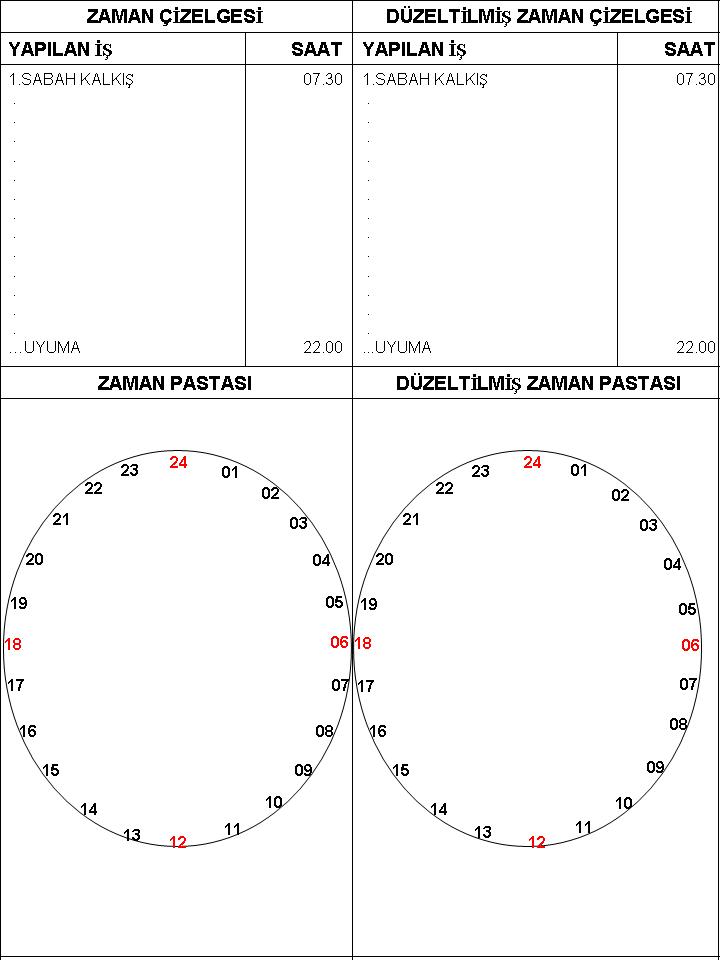 FORM- 184. SINIF – 3.ETKİNLİKFORM–194. SINIF – 4.ETKİNLİKFORM–204. SINIF – 5.ETKİNLİK4. SINIF – 6.ETKİNLİKFORM–214.SINIF 7.ETKİNLİKFORM-224. SINIF – 8.ETKİNLİKFORM–234. SINIF – 9.ETKİNLİKFORM–24SORUMLULUKLARIM4. SINIF – 10.ETKİNLİKFORM–254. SINIF – 11.ETKİNLİK4. SINIF – 12.ETKİNLİK4. SINIF – 13.ETKİNLİK4. SINIF – 14.ETKİNLİK4. SINIF – 15.ETKİNLİKT.C.MİLLİ EĞİTİM BAKANLIĞIÖzel Eğitim Rehberlik ve Danışma Hizmetleri Genel MüdürlüğüİLKÖĞRETİM KURUMLARI SINIF REHBERLİK PROGRAMIİLKÖĞRETİM ETKİNLİK ÖRNEKLERİ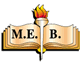 ANKARA, 2007HAFTAKAZANIMLAR1–1Sınıf arkadaşlarını, öğretmenlerini, yönetici ve diğer çalışanları tanır.2–175Eğitsel ve mesleki planlama dosyası hazırlar.3–3Okula gidip gelme yolunu fark eder. 4–163Kendini tehlike oluşturacak durumlardan korur.5–15Ders araç-gereçlerini yanında bulundurmanın önemini fark eder. 6–2Okula ilişkin duygularını ifade eder.7–4Farklı ortamların kendine özgü kuralları olduğunu fark eder. 8–88Zorbalıkla karşılaştığında kimden yardım alabileceğini bilir.9–85Engelli bireylere karşı hoşgörülü davranmanın önemini ifade eder.10–87İletişimde zamanlamanın önemini fark eder.11–89Öfkenin zaman zaman yaşanabilen doğal bir duygu olduğunu anlar.12–86Paylaşmanın önemini fark eder.13–176Anne babasının ve çevresindeki diğer çalışanların mesleklerini tanır.14–64Kendisinde gördüğü olumlu özellikleri ifade eder.15–16Bir üst sınıfla ilgili hayallerini açıklar.Etkinliğin Adı: İSİM ÇEMBERİSınıf: 1.sınıfYeterlik Alanı: Okula ve Çevreye UyumKazanım: Sınıf arkadaşlarını, öğretmenlerini, yönetici ve diğer çalışanları tanır (Kazanım Numarası -1)Öğrenci Sayısı: Tüm SınıfSüre:40 DakikaOrtam:Okul Bahçesi Sınıf Düzeni-Araç-Gereç:TopHazırlayanlar Sündüz BÜKEL / Didem GÜLSARANCevriye GÜLEBAĞLAN / Hicran ÇETİNSüreç:Öğrenciler okul bahçesinde çember biçiminde sıralanırlar.Benim ismim ………., senin ismin nedir?” sorusunu sorarak herhangi bir arkadaşına topu atar.Topu alan öğrenci de “Benim ismim ………., senin ismin nedir ?” sorusunu sorarak arkadaşına topu atar ve tanışma devam eder. Öğretmen bütün öğrencilerin ismini söylemesini sağlar. Gerekiyorsa oyun sürecine öğretmen de katılır. Tanışma bittikten sonra aşağıdakilere benzer sorularla grup etkileşimi devam eder.Kaç arkadaşınızın ismini öğrendiniz?Arkadaşlarınızın ismini bilmeden bu oyunu oynarken neler hissettiniz?Öğrenciler aynı düzen içinde “Attı…(kendi ismi), Kaptı…(arkadaşının ismi)……” tekerlemesini söyleyerek topu arkadaşına atar. Topu kapan arkadaşı “Attı…(kendi ismi)., Kaptı…(arkadaşının ismi)……” tekerlemesini söyleyerek topu arkadaşına atar. Oyun bittikten sonra aşağıdakilere benzer sorularla grup etkileşimi devam eder.Önceki oyunda kaç arkadaşınızın ismini öğrenmiştiniz şimdi kaç arkadaşınızın ismini öğrendiniz?Arkadaşlarınızın isimlerini öğrenmek neden önemlidir?Öğretmen öğrencilere okul birimlerini ve çalışanlarını tek tek tanıtır. (Müdür odası, müdür yardımcılarının odası, öğretmenler odası, kantin, laboratuar, kütüphane, spor salonu, tuvalet vb.) Öğretmen, “burası ………. dır, burada ………. çalışır” der. Öğrenciler hep bir ağızdan tekrar eder.Tanışmanın ve bulunduğumuz yeri tanımanın önemi vurgulanarak etkinlik sonlandırılır.Değerlendirme:Süreç:Öğrenciler okul bahçesinde çember biçiminde sıralanırlar.Benim ismim ………., senin ismin nedir?” sorusunu sorarak herhangi bir arkadaşına topu atar.Topu alan öğrenci de “Benim ismim ………., senin ismin nedir ?” sorusunu sorarak arkadaşına topu atar ve tanışma devam eder. Öğretmen bütün öğrencilerin ismini söylemesini sağlar. Gerekiyorsa oyun sürecine öğretmen de katılır. Tanışma bittikten sonra aşağıdakilere benzer sorularla grup etkileşimi devam eder.Kaç arkadaşınızın ismini öğrendiniz?Arkadaşlarınızın ismini bilmeden bu oyunu oynarken neler hissettiniz?Öğrenciler aynı düzen içinde “Attı…(kendi ismi), Kaptı…(arkadaşının ismi)……” tekerlemesini söyleyerek topu arkadaşına atar. Topu kapan arkadaşı “Attı…(kendi ismi)., Kaptı…(arkadaşının ismi)……” tekerlemesini söyleyerek topu arkadaşına atar. Oyun bittikten sonra aşağıdakilere benzer sorularla grup etkileşimi devam eder.Önceki oyunda kaç arkadaşınızın ismini öğrenmiştiniz şimdi kaç arkadaşınızın ismini öğrendiniz?Arkadaşlarınızın isimlerini öğrenmek neden önemlidir?Öğretmen öğrencilere okul birimlerini ve çalışanlarını tek tek tanıtır. (Müdür odası, müdür yardımcılarının odası, öğretmenler odası, kantin, laboratuar, kütüphane, spor salonu, tuvalet vb.) Öğretmen, “burası ………. dır, burada ………. çalışır” der. Öğrenciler hep bir ağızdan tekrar eder.Tanışmanın ve bulunduğumuz yeri tanımanın önemi vurgulanarak etkinlik sonlandırılır.Değerlendirme:Etkinliğin Adı: EĞİTSEL VE MESLEKİ PLANLAMA DOSYASISınıf: 1.sınıfYeterlik Alanı: Eğitsel ve Mesleki GelişimKazanım: Eğitsel ve Mesleki Planlama Dosyası hazırlar (Kazanım Numarası–175-)Öğrenci Sayısı: Tüm SınıfSüre:40 DakikaOrtam:SınıfSınıf DüzeniOturma DüzeniAraç-Gereç:Klasör, 8 adet poşet dosya,vesikalık fotoğraf,Hazırlayanlar:Sündüz BÜKEL / Didem GÜLSARANCevriye GÜLEBAĞLAN / Hicran ÇETİNSüreç:Öğretmen 1 hafta önceden aşağıdaki malzemeleri öğrencilerden ister.Klasör, 8 adet poşet dosya,  vesikalık fotoğraf, Öğretmen öğrencilere eğitsel ve mesleki planlama dosyasının önemini ve içinde nelerin yer alabileceğini açıklar. “Eğitsel Ve Mesleki Planlama Dosyası “Öğrencinin ürün dosyalarından seçilmiş örnekler, uygulanan ölçme araçları sonuçları, öğrencinin aldığı ödül, derece ve sertifikalar, özgeçmişi, yaptığı stajlar, çalıştığı tam-yarı zamanlı işler ve gönüllü çalışmalarla ilgili” belgelerden oluşmaktadır. Klasörün içine 1. sınıf için 1 adet dosya konur. Öğrenciden bir dosya kâğıdına o yıla ait fotoğrafını yapıştırarak süslemesi istenir.  Daha sonra, hazırlanan bu çalışma dosyaya kapak olarak yerleştirilir. “Her sınıf için bu çalışma dönem başlarında tekrar edilir,” Bireysel planlama dosyası hazırlamanın önemi ve gerekliliği tekrar vurgulanarak etkinlik sonlandırılır.NOT:Öğretmen, örnek olarak eğitsel ve mesleki planlama dosyası hazırlayıp, öğrencilere gösterebilir. 8 yılın sonunda her öğrencinin böyle bir dosyaya sahip olabileceğini belirtir.Değerlendirme:Süreç:Öğretmen 1 hafta önceden aşağıdaki malzemeleri öğrencilerden ister.Klasör, 8 adet poşet dosya,  vesikalık fotoğraf, Öğretmen öğrencilere eğitsel ve mesleki planlama dosyasının önemini ve içinde nelerin yer alabileceğini açıklar. “Eğitsel Ve Mesleki Planlama Dosyası “Öğrencinin ürün dosyalarından seçilmiş örnekler, uygulanan ölçme araçları sonuçları, öğrencinin aldığı ödül, derece ve sertifikalar, özgeçmişi, yaptığı stajlar, çalıştığı tam-yarı zamanlı işler ve gönüllü çalışmalarla ilgili” belgelerden oluşmaktadır. Klasörün içine 1. sınıf için 1 adet dosya konur. Öğrenciden bir dosya kâğıdına o yıla ait fotoğrafını yapıştırarak süslemesi istenir.  Daha sonra, hazırlanan bu çalışma dosyaya kapak olarak yerleştirilir. “Her sınıf için bu çalışma dönem başlarında tekrar edilir,” Bireysel planlama dosyası hazırlamanın önemi ve gerekliliği tekrar vurgulanarak etkinlik sonlandırılır.NOT:Öğretmen, örnek olarak eğitsel ve mesleki planlama dosyası hazırlayıp, öğrencilere gösterebilir. 8 yılın sonunda her öğrencinin böyle bir dosyaya sahip olabileceğini belirtir.Değerlendirme:Etkinliğin Adı: OKULUMA GİDERKENSınıf: 1.sınıfYeterlik Alanı: Okula ve Çevreye UyumKazanım: Okula gidip gelme yolunu fark eder. (Kazanım Numarası 3)Öğrenci Sayısı: Tüm SınıfSüre:40 DakikaOrtam:SınıfSınıf DüzeniOturma DüzeniAraç-Gereç:-Hazırlayanlar:Sündüz BÜKEL / Didem GÜLSARANCevriye GÜLEBAĞLAN / Hicran ÇETİN*Öğrenci okul servislerinden yararlanıyorsa servis aracı ve yol güzergahı vurgulanmalıdır.Süreç: Öğrencilerden okula gidip gelme yolunu resim yaparak ifade etmeleri istenir. (Öğrenciden okula ulaşımını nasıl sağlıyorsa “yürüyerek ya da servisle” resmini ona göre yapması istenir.)Gönüllü öğrenciler yaptıkları resimleri göstererek sınıfla paylaşır. (Öğrencilerin yaptıkları resimler panoya asılabilir).Aşağıdakilere benzer sorularla grup etkileşimi devam eder.Okula nasıl gidip geliyorsunuz? (servisle, yürüyerek, aile büyükleri, arkadaş, vb.)Okul yolunda neler var?Okula birlikte gidip geldiğiniz arkadaşlarınız var mı?Birlikte gidip geldiğiniz arkadaşlarınızla, sizin yaptığınız resimler arasında benzerlikler ve farklılıklar var mı? Varsa neler?Eviniz ile okulunuzu arasındaki yolu nasıl tarif edersiniz?Okul yolunda kaybolursanız ne yaparsınız?Okula gidip gelme yolunu bilmenin önemi vurgulanarak etkinlik sonlandırılır.Değerlendirme:*Öğrenci okul servislerinden yararlanıyorsa servis aracı ve yol güzergahı vurgulanmalıdır.Süreç: Öğrencilerden okula gidip gelme yolunu resim yaparak ifade etmeleri istenir. (Öğrenciden okula ulaşımını nasıl sağlıyorsa “yürüyerek ya da servisle” resmini ona göre yapması istenir.)Gönüllü öğrenciler yaptıkları resimleri göstererek sınıfla paylaşır. (Öğrencilerin yaptıkları resimler panoya asılabilir).Aşağıdakilere benzer sorularla grup etkileşimi devam eder.Okula nasıl gidip geliyorsunuz? (servisle, yürüyerek, aile büyükleri, arkadaş, vb.)Okul yolunda neler var?Okula birlikte gidip geldiğiniz arkadaşlarınız var mı?Birlikte gidip geldiğiniz arkadaşlarınızla, sizin yaptığınız resimler arasında benzerlikler ve farklılıklar var mı? Varsa neler?Eviniz ile okulunuzu arasındaki yolu nasıl tarif edersiniz?Okul yolunda kaybolursanız ne yaparsınız?Okula gidip gelme yolunu bilmenin önemi vurgulanarak etkinlik sonlandırılır.Değerlendirme:Etkinliğin Adı: TEHLİKELERSınıf: 1.sınıfYeterlik Alanı: Güvenli ve Sağlıklı HayatKazanım: Kendini tehlike oluşturacak durumlardan korur. (Kazanım Numarası -163- )Öğrenci Sayısı: Tüm SınıfSüre:40 DakikaOrtam:SınıfSınıf DüzeniOturma DüzeniAraç-Gereç:Form–1 Hazırlayanlar:Sündüz BÜKEL / Didem GÜLSARANCevriye GÜLEBAĞLAN / Hicran ÇETİN*Tehlike oluşturacak durumlar olarak çocuğun günlük hayatında yaşayabileceği tehlikeler (ev kazaları, trafikte karşılaşabileceği tehlikeler, sokakta karşılaşabileceği tehlikeler) anlaşılmalıdır. *Geçmişte ciddi bir tehlike yaşamış ve bundan hala etkilenen öğrenci tespit edilirse okul rehber öğretmeni, okul rehber öğretmeni yoksa RAM ile işbirliği yapılarak çocuğa yönelik destek sağlanmalıdır.Süreç: Öğrencilerden kendileri için tehlike oluşturacak durumları sıralamaları istenir.Öğretmen, tehlike oluşturacak durumlar sıralanırken öğrencilere yardımcı olur.Form–1 okunur ve sınıf panosuna asılır.Aşağıdakilere benzer sorularla grup etkileşimi devam eder.Tehlike oluşturacak bir durumla karşılaşırsanız neler yapabilirsiniz? Tehlike oluşturacak bir durumla karşılaşırsanız kimlerden yardım alabilirsiniz?Şimdiye kadar tehlike oluşturacak bir durumla karşılaştınız mı? Neler yaptınız?Tehlikeli durumlarla karşılaşmamak için neler yapmamız gerekir?Kendini tehlike oluşturacak durumlardan korumanın önemi vurgulanarak etkinlik sonlandırılır.Değerlendirme:*Tehlike oluşturacak durumlar olarak çocuğun günlük hayatında yaşayabileceği tehlikeler (ev kazaları, trafikte karşılaşabileceği tehlikeler, sokakta karşılaşabileceği tehlikeler) anlaşılmalıdır. *Geçmişte ciddi bir tehlike yaşamış ve bundan hala etkilenen öğrenci tespit edilirse okul rehber öğretmeni, okul rehber öğretmeni yoksa RAM ile işbirliği yapılarak çocuğa yönelik destek sağlanmalıdır.Süreç: Öğrencilerden kendileri için tehlike oluşturacak durumları sıralamaları istenir.Öğretmen, tehlike oluşturacak durumlar sıralanırken öğrencilere yardımcı olur.Form–1 okunur ve sınıf panosuna asılır.Aşağıdakilere benzer sorularla grup etkileşimi devam eder.Tehlike oluşturacak bir durumla karşılaşırsanız neler yapabilirsiniz? Tehlike oluşturacak bir durumla karşılaşırsanız kimlerden yardım alabilirsiniz?Şimdiye kadar tehlike oluşturacak bir durumla karşılaştınız mı? Neler yaptınız?Tehlikeli durumlarla karşılaşmamak için neler yapmamız gerekir?Kendini tehlike oluşturacak durumlardan korumanın önemi vurgulanarak etkinlik sonlandırılır.Değerlendirme:OKULDAElektrik prizlerine parmak sokmak,Kırık elektrik prizlerine dokunmak,Kalemi ağza sokmak,Kalemi ve sivri uçlu aletleri göze yakın tutmak,Başka birine vurmak, itmek, tırmalamak,Başka birine el şakası yapmak,Makasla çalışırken makası dikkatsizce kullanmak,Sulu boya fırçasını dikkatsizce kullanmak,Masa ve sıraların üzerine çıkmak ve çarpmak,Camdan sarkmak,Okul merdivenlerinin tırabzanından kaymak,Merdivenleri inip çıkarken dikkatsiz davranmak,Kapıları açarken ya da kapatırken el sıkıştırmak,Kışın buzda kaymak,Silgi vb. malzemeleri burna kulağa sokmak,Boyaları ağza sokmak, ısırmak ve yemekEVDEElektrik sobası, sobaya yaklaşmak, devirmek, dokunmak,Yanan ocağa dokunmak, yaklaşmak,Kibrit, çakmak vb. malzemelerle oynamak,Camdan sarkmak,Ortalıkta sönmemiş sigara bulundurmak,Apartman tırabzanlarından atlamak, kaymak, merdivenleri dikkatsiz kullanmak,Kaynamış suyu çocukların erişebileceği yerlerde tutmak,Çocukları evde yalnız başına bırakmak,Evde sigara içmek,Kesici ve sivri uçlu araçların ortalıkta bırakılması,Sivri uçlu araçların göze, kulağa ve burna sokulması,İlaçları çocukların ulaşacakları yerde bulundurmak,Balkon demirlerinin aralıklı olması ve çocukların balkonda tek başına bırakılması,Eve ilk defa gelen ya da çok fazla tanımadığımız kişilerle çocukların yalnız bırakılması,DIŞARIDAArtık malzemelerle oynanması,İnşaatlara girmek ve oralarda oynamak,Dışarıda yalnız başına çocukları bırakmak,Parklardaki araçların dikkatsizce kullanılması,Trafik,Doğal afetler.Etkinliğin Adı: DERS ARAÇ-GEREÇLERİM KONUŞUYORSınıf: 1.sınıfYeterlik Alanı: Eğitsel BaşarıKazanım: Ders araç-gereçlerini yanında bulundurmanın önemini fark eder.(Kazanım Numarası -15- )Öğrenci Sayısı: Tüm SınıfSüre:40 DakikaOrtam:SınıfSınıf DüzeniOturma DüzeniAraç-Gereç:-Hazırlayanlar:Sündüz BÜKEL / Didem GÜLSARANCevriye GÜLEBAĞLAN / Hicran ÇETİNSüreç: Öğretmen, öğrencilere sınıfta hangi araç gereçleri kullandıklarını sorar.Gönüllü öğrenciler ders araç gereçlerini sıralarlar.Her öğrenci bir ders araç-gereci seçer.Öğretmen gönüllü öğrencileri sırayla tahtaya kaldırarak seçtikleri bu araç-gerecin rolünden konuşmalarını ve ne işe yaradıklarını anlatmalarını ister.Tahtaya çıkan öğrenciye aşağıdakilere benzer sorular yöneltilebilir.Sen nesin?Ne işe yararsın?Sen olmazsan ne olur?Okula sen gelmezsen sahibin ne yapar?Aşağıdakilere benzer sorularla grup etkileşimi devam eder.Ders araç gereçlerini neden yanımızda bulundurmalıyız? Okula gelirken çantamızı kontrol etmeli miyiz? Neden?Ders araç-gereçlerini yanında bulundurmanın önemi vurgulanarak etkinlik sonlandırılır.Değerlendirme:Süreç: Öğretmen, öğrencilere sınıfta hangi araç gereçleri kullandıklarını sorar.Gönüllü öğrenciler ders araç gereçlerini sıralarlar.Her öğrenci bir ders araç-gereci seçer.Öğretmen gönüllü öğrencileri sırayla tahtaya kaldırarak seçtikleri bu araç-gerecin rolünden konuşmalarını ve ne işe yaradıklarını anlatmalarını ister.Tahtaya çıkan öğrenciye aşağıdakilere benzer sorular yöneltilebilir.Sen nesin?Ne işe yararsın?Sen olmazsan ne olur?Okula sen gelmezsen sahibin ne yapar?Aşağıdakilere benzer sorularla grup etkileşimi devam eder.Ders araç gereçlerini neden yanımızda bulundurmalıyız? Okula gelirken çantamızı kontrol etmeli miyiz? Neden?Ders araç-gereçlerini yanında bulundurmanın önemi vurgulanarak etkinlik sonlandırılır.Değerlendirme:Etkinliğin Adı: OKULUM VE BENSınıf: 1.sınıfYeterlik Alanı: Okula ve Çevreye UyumKazanım: Okula ilişkin duygularını ifade eder.(Kazanım Numarası -2-)Öğrenci Sayısı: Tüm SınıfSüre:40 DakikaOrtam:SınıfSınıf DüzeniOturma DüzeniAraç-Gereç:Yüz ifadelerini içeren maskeler.Hazırlayanlar:Sündüz BÜKEL / Didem GÜLSARANCevriye GÜLEBAĞLAN / Hicran ÇETİN*Öğrencinin okula ilişkin olumsuz duyguları yoğun şekilde devam ediyorsa okul rehber öğretmeni, okul rehber öğretmeni yoksa RAM ile işbirliği yapılarak öğrenciye destek hizmet sağlanmalıdır.Süreç: Öğretmen, öğrencilere çeşitli yüz ifadelerini içeren maskeler yapar ve bu maskeleri sınıfa getirir. ( mutlu, üzgün, şaşkın, öfkeli, korku,  vb )Öğretmen maskeleri öğrencilerin görebileceği bir yerde sergiler. (Yazı tahtası vb.)Öğrencilerden okula ilişkin duygularını ifade eden maskeyi seçip takmalarını ister. Öğrenciler, birden çok duygu yaşıyorsa ikinci üçüncü kez duygusunu temsil eden maskeyi takabilir.Öğrenciler sırayla okula ilişkin duygularını temsil eden maskeyi yüzüne takarak duygularını, neden belirterek ifade eder.Okulda mutluyum çünkü…………………………………………………………Okulda korkuyorum çünkü……………………………………………………….Okulda üzgünüm çünkü…………………………………………………………..Okulda şaşkınım çünkü…………………………………………………………..Okulda öfkeliyim çünkü…………………………………………………………..Aşağıdakilere benzer sorularla grup etkileşimi devam eder.Hangi duyguyu ifade eden maske en çok seçildi? Neden?Okula ilişkin olumsuz duygularımızı olumluya nasıl çevirebiliriz?Okula ilişkin duyguları ifade etmenin önemi vurgulanarak etkinlik sonlandırılır.Değerlendirme:*Öğrencinin okula ilişkin olumsuz duyguları yoğun şekilde devam ediyorsa okul rehber öğretmeni, okul rehber öğretmeni yoksa RAM ile işbirliği yapılarak öğrenciye destek hizmet sağlanmalıdır.Süreç: Öğretmen, öğrencilere çeşitli yüz ifadelerini içeren maskeler yapar ve bu maskeleri sınıfa getirir. ( mutlu, üzgün, şaşkın, öfkeli, korku,  vb )Öğretmen maskeleri öğrencilerin görebileceği bir yerde sergiler. (Yazı tahtası vb.)Öğrencilerden okula ilişkin duygularını ifade eden maskeyi seçip takmalarını ister. Öğrenciler, birden çok duygu yaşıyorsa ikinci üçüncü kez duygusunu temsil eden maskeyi takabilir.Öğrenciler sırayla okula ilişkin duygularını temsil eden maskeyi yüzüne takarak duygularını, neden belirterek ifade eder.Okulda mutluyum çünkü…………………………………………………………Okulda korkuyorum çünkü……………………………………………………….Okulda üzgünüm çünkü…………………………………………………………..Okulda şaşkınım çünkü…………………………………………………………..Okulda öfkeliyim çünkü…………………………………………………………..Aşağıdakilere benzer sorularla grup etkileşimi devam eder.Hangi duyguyu ifade eden maske en çok seçildi? Neden?Okula ilişkin olumsuz duygularımızı olumluya nasıl çevirebiliriz?Okula ilişkin duyguları ifade etmenin önemi vurgulanarak etkinlik sonlandırılır.Değerlendirme:Etkinliğin Adı: FARKLI ORTAMLARDA BENSınıf: 1.sınıfYeterlik Alanı: Okula ve Çevreye UyumKazanım: Farklı ortamların kendine özgü kuralları olduğunu fark eder. (Kazanım Numarası 4 )Öğrenci Sayısı: Tüm SınıfSüre:40 DakikaOrtam:SınıfSınıf DüzeniOturma DüzeniAraç-Gereç:-Hazırlayanlar: Sündüz BÜKEL / Didem GÜLSARANCevriye GÜLEBAĞLAN / Hicran ÇETİNSüreç: Aşağıdaki ortamları sınıf öğretmeni tahtaya yazar. (Öğretmen, gerekli görürse farklı ortamlar ekleyebilir.)Okul / SınıfEvSokakÇarşı / AlışverişSinema / TiyatroKütüphaneHastane vb.Aşağıdakilere benzer sorularla grup etkileşimi devam eder.Bu ortamlarda bulundunuz mu?Bu ortamlarda siz nasıl davranıyorsunuz?Bu ortamların kuralları var mı? Bu kurallar nelerdir?Bu ortamların kuralları birbirine benziyor mu?Her ortamda aynı şekilde davranırsak neler olur?Neden her ortamın kuralına uymak zorundayız?Farklı ortamların kendine özgü kuralları olduğu ve bu kurallara uymanın önemi vurgulanarak etkinlik sonlandırılır.Değerlendirme:Süreç: Aşağıdaki ortamları sınıf öğretmeni tahtaya yazar. (Öğretmen, gerekli görürse farklı ortamlar ekleyebilir.)Okul / SınıfEvSokakÇarşı / AlışverişSinema / TiyatroKütüphaneHastane vb.Aşağıdakilere benzer sorularla grup etkileşimi devam eder.Bu ortamlarda bulundunuz mu?Bu ortamlarda siz nasıl davranıyorsunuz?Bu ortamların kuralları var mı? Bu kurallar nelerdir?Bu ortamların kuralları birbirine benziyor mu?Her ortamda aynı şekilde davranırsak neler olur?Neden her ortamın kuralına uymak zorundayız?Farklı ortamların kendine özgü kuralları olduğu ve bu kurallara uymanın önemi vurgulanarak etkinlik sonlandırılır.Değerlendirme:Etkinliğin Adı: DAVRANIŞTAN DAVRANIŞA…Sınıf: 1.sınıfYeterlik Alanı: Kişiler Arası İlişkilerKazanım: Zorbalıkla karşılaştığında kimden yardım alabileceğini bilir. (Kazanım Numarası 88)Öğrenci Sayısı: Tüm SınıfSüre:40 DakikaOrtam:SınıfSınıf DüzeniOturma DüzeniAraç-Gereç:-Hazırlayanlar: Sündüz BÜKEL / Didem GÜLSARANCevriye GÜLEBAĞLAN / Hicran ÇETİNSüreç:             Zorbalık, okullarda meydana gelen saldırganlık olaylarının bir türüdür. Yaşça daha büyük ya da fiziksel olarak daha güçlü öğrencilerin kendilerinden daha güçsüz olan çocukları sürekli olarak hırpalamaları, eziyet etmeleri ve rahatsız etmeleridir. Zorbalık dövme, vurma, tekme atma gibi fiziksel güç içerdiğinde de aynı zamanda şiddettir. Ancak zorbalık alay etme, dalga geçme, kızdırma, isim takma, kötü söz söyleme, arkadaş grubuna almama, dışlama, yalnızlığa terk etme, iftira etme, söylenti çıkarıp yayma gibi saldırganlık türlerini de içermektedir. Öğretmen, öğrencilere yukarıdaki açıklamayı okur. Öğrencilerden zorba davranışları anlatan herhangi bir resim yapmaları istenir.Resimler tamamlandıktan sonra, gönüllü öğrencilerden yaptıkları resmi anlatmaları istenir.Aşağıdakilere benzer sorularla grup etkileşimi devam eder.Zorbalıkla karşılaşan bir kişi neler yapabilir?Zorbalıkla karşılaşan bir kişi kimden yardım alabilir? Siz bir başkasına bu tür davranışlarda bulundunuz mu? Ne hissettiniz?Sizin başınıza böyle bir durum geldi mi? Ne yaptınız? Kimlerden yardım aldınız?Zorbalıkla karşılaşıldığında anne baba, Rehber öğretmen/Psikolojik Danışman, Rehberlik Araştırma Merkezleri, Sınıf Öğretmeni, Okul İdaresi, Güvenlik Görevlileri, Polis vb yardım alınabileceği vurgulanarak etkinlik sonlandırılır.Değerlendirme:Süreç:             Zorbalık, okullarda meydana gelen saldırganlık olaylarının bir türüdür. Yaşça daha büyük ya da fiziksel olarak daha güçlü öğrencilerin kendilerinden daha güçsüz olan çocukları sürekli olarak hırpalamaları, eziyet etmeleri ve rahatsız etmeleridir. Zorbalık dövme, vurma, tekme atma gibi fiziksel güç içerdiğinde de aynı zamanda şiddettir. Ancak zorbalık alay etme, dalga geçme, kızdırma, isim takma, kötü söz söyleme, arkadaş grubuna almama, dışlama, yalnızlığa terk etme, iftira etme, söylenti çıkarıp yayma gibi saldırganlık türlerini de içermektedir. Öğretmen, öğrencilere yukarıdaki açıklamayı okur. Öğrencilerden zorba davranışları anlatan herhangi bir resim yapmaları istenir.Resimler tamamlandıktan sonra, gönüllü öğrencilerden yaptıkları resmi anlatmaları istenir.Aşağıdakilere benzer sorularla grup etkileşimi devam eder.Zorbalıkla karşılaşan bir kişi neler yapabilir?Zorbalıkla karşılaşan bir kişi kimden yardım alabilir? Siz bir başkasına bu tür davranışlarda bulundunuz mu? Ne hissettiniz?Sizin başınıza böyle bir durum geldi mi? Ne yaptınız? Kimlerden yardım aldınız?Zorbalıkla karşılaşıldığında anne baba, Rehber öğretmen/Psikolojik Danışman, Rehberlik Araştırma Merkezleri, Sınıf Öğretmeni, Okul İdaresi, Güvenlik Görevlileri, Polis vb yardım alınabileceği vurgulanarak etkinlik sonlandırılır.Değerlendirme:Etkinliğin Adı: ELİM, AYAĞIM, GÖZÜM, KULAĞIMSınıf: 1.sınıfYeterlik Alanı: Kişiler Arası İlişkilerKazanım: Engelli bireylere karşı hoşgörülü davranmanın önemini ifade eder. (Kazanım Numarası 85)Öğrenci Sayısı: Tüm SınıfSüre:40 DakikaOrtam:SınıfSınıf DüzeniOturma DüzeniAraç-Gereç:Form–2Hazırlayanlar: Sündüz BÜKEL / Didem GÜLSARANCevriye GÜLEBAĞLAN / Hicran ÇETİNSüreç: Öğretmen Form-2 de verilen yönergeleri gönüllü öğrencilere tek tek uygulatır. Öğrenciler sırayla engelleri canlandırır. Öğretmen, canlandırma sırasında öğrencilerin yanına yardımcı ya da koruyucu bir öğrenci görevlendirebilir.Aşağıdakilere benzer sorularla grup etkileşimi devam eder.Canlandırma sırasında görme, işitme ve bedensel engelli biri olarak neler hissettiniz?Canlandırma sırasında görme, işitme ve bedensel engelli biri olarak size karşı anlayışlı, hoşgörülü, yardımsever, dikkatli ve duyarlı davranılmasını ister miydiniz? Neden? Çevrenizde ki engellilere ya da diğer bireylere karşı anlayışlı, hoşgörülü, yardımsever, dikkatli ve duyarlı mısınız? Örneklendirin. Çevremizdeki bireylere karşı neden anlayışlı, hoşgörülü, yardımsever, dikkatli ve duyarlı davranmalıyız? Bireylere karşı anlayışlı, hoşgörülü, yardımsever, dikkatli ve duyarlı davranmanın önemi vurgulanarak etkinlik sonlandırılır.Değerlendirme:Süreç: Öğretmen Form-2 de verilen yönergeleri gönüllü öğrencilere tek tek uygulatır. Öğrenciler sırayla engelleri canlandırır. Öğretmen, canlandırma sırasında öğrencilerin yanına yardımcı ya da koruyucu bir öğrenci görevlendirebilir.Aşağıdakilere benzer sorularla grup etkileşimi devam eder.Canlandırma sırasında görme, işitme ve bedensel engelli biri olarak neler hissettiniz?Canlandırma sırasında görme, işitme ve bedensel engelli biri olarak size karşı anlayışlı, hoşgörülü, yardımsever, dikkatli ve duyarlı davranılmasını ister miydiniz? Neden? Çevrenizde ki engellilere ya da diğer bireylere karşı anlayışlı, hoşgörülü, yardımsever, dikkatli ve duyarlı mısınız? Örneklendirin. Çevremizdeki bireylere karşı neden anlayışlı, hoşgörülü, yardımsever, dikkatli ve duyarlı davranmalıyız? Bireylere karşı anlayışlı, hoşgörülü, yardımsever, dikkatli ve duyarlı davranmanın önemi vurgulanarak etkinlik sonlandırılır.Değerlendirme:     Görme Engelli Birey      Kendinizi, görmeyen birinin yerine koyun. Gözleri görmeyen bir insanın yaşadıklarını anlamaya çalışın. Gözleriniz kapalı olarak yerinizden kalkın. Sınıfın kapısının yerini bulun. Bunu yaparken neler yaşıyorsunuz ve hissediyorsunuz?      İşitme Engelli BireyKendinizi işitmeyen birinin yerine koyun. Kulaklarınızı tıkayın ve benim iki ellimi birbirine vurduğumu görene kadar kulaklarınız tıkalı kalsın. Kulaklarınız tıkalı olarak beni anlamaya çalışın. Bunu yaparken neler yaşıyorsunuz ve hissediyorsunuz?(Öğretmen öğrencilerin kulağı tıkalı iken sınıfa bir şeyler anlatır.)     Bedensel Engelli BireyKendinizi elini kullanamayan birinin yerine koyun. Normalde kalem tutmak için kullandığınız elin dışındaki eli kullanarak bir şeyler yazmaya çalışın. Bunu yaparken neler yaşıyorsunuz ve hissediyorsunuz?     ( Öğretmen bu engel canlandırılırken öğrencilerin iki eline çorap geçirip etkinliği uygulayabilir. )      Bedensel Engelli Birey      Kendinizi bir ayağını kullanamayan birinin yerine koyun. Ayağınızı yerden biraz yukarı kaldırarak aksayarak yürümeye çalışın. Bunu yaparken neler yaşıyorsunuz ve hissediyorsunuz?Etkinliğin Adı: *ZAMANLAMASınıf: 1.sınıfYeterlik Alanı: Kişiler Arası İlişkilerKazanım: İletişimde zamanlamanın önemini fark eder. (Kazanım Numarası 87)Öğrenci Sayısı: Tüm SınıfSüre:40 DakikaOrtam:SınıfSınıf DüzeniOturma DüzeniAraç-Gereç:SenaryolarKaynak: *(Erkan, 2005)Süreç: “Babanız telefonla konuşurken harçlık isterseniz ne olur?” gibi sorular sorarak zamanlamanın insan ilişkilerindeki rolü üzerinde kısa bir tartışma başlatın.Öğrencilere aşağıdaki senaryolar verilir ve ilgili soruları cevaplamaları istenir. Senaryoların sayısı, süre göz önünde bulundurularak artırılabilir ya da azaltılabilir. Senaryo 1:1.a.Bir ev. Bir yanda bebek ağlıyor. Ocağın üstünde yemek var ve anne sofrayı hazırlamakla meşgul. Çocuk: “Anne, anne, gelecek hafta Ege ile yüzmeye gidebilir miyim? 1.b.Bir ev. Bütün aile masada yemek yiyor. Çocuk :”Anne, gelecek hafta Ege ile yüzmeye gidebilir miyim?Anne, Ege ve bebek her iki durumda da neler yaşamışlar ve ne hissetmişlerdir?Her iki durumda da sonuçta neler olmuştur? Neden?2.a.Bir ev. Komşular eve misafirliğe gelecekler. Anne ve baba hazırlık yapıyorlar. Bu arada telefon çalıyor.Servet:”Baba şimdi bisikletimi tamir etmeme yardım eder misin? 2.b.Babası ve Servet arabayla okula gidiyorlar.Servet:”Baba bu gün işten gelince bisikletimi tamir edebilir misin?Baba ve Servet her iki durumda da neler yaşamışlar ve ne hissetmişlerdir?Her iki durumda da sonuçta neler olmuştur? Neden?3.a.Anne telefonla konuşuyor.Şahika:”anne, anne tahmin et bu gün okulda ne oldu! Sosyal bilgilerden pekiyi aldım!”3.b.Anne telefonla konuşuyor. Şahika annesi telefonu kapatana kadar bekliyor.Şahika:”Anne tahmin et bu gün okulda ne oldu! Sosyal bilgilerden pekiyi aldım! Öğretmen bana aferin dedi.”Anne ve Şahika her iki durumda da neler yaşamışlar ve ne hissetmişlerdir?Her iki durumda da sonuçta neler olmuştur? Neden?4.a.Okulun bahçesinde bir öğrenci düşmüş bacağı kanıyor. Öğretmen çocuğun bacağına yara bandı yapıştırıyor. Gülten öğretmenin yanına geliyor.Gülten: Öğretmenin omzuna dokunarak) “Öğretmenim, öğretmenim! Ben sınıfta Betül’ün yanına oturmak istiyorum. Yerimi değiştirir misiniz?”4.b.Okulun bahçesinde öğretmen oynayan öğrencileri seyrediyor.Gülten:”Öğretmenim, ben sınıfta Betül’ün yanında oturmak istiyorum. Yerimi değiştirmeniz mümkün mü”?Öğretmen, Gülten ve bacağı kanayan öğrenci her iki durumda da neler yaşamışlar ve ne hissetmişlerdir?Her iki durumda da sonuçta neler olmuştur? Neden?5.a.Sınıfın içinde öğrenciler ders çalışıyorlar. Öğretmen o sırada sınıfa gelen müdür yardımcısı ile konuşuyor. Okan onların yanına gidiyor.Okan: “Öğretmenim bizim sınıf ne zaman pikniğe gidecek?”5.b. Ders bitmek üzere. Öğrenciler defterlerini kitaplarını topluyorlar. Okan parmak kaldırıyor.Okan:” Öğretmenim bizim sınıf ne zaman pikniğe gidecek?Öğretmen, müdür yardımcısı ve Okan her iki durumda da neler yaşamışlar ve ne hissetmişlerdir?Her iki durumda da sonuçta neler olmuştur? Neden?Aşağıdakilere benzer sorularla grup etkileşimi devam eder. Daha önce yanlış zamanlama nedeniyle amacınıza ulaşamadığınız yaşantılarınız oldu mu? Nasıl?Daha önce doğru zamanlama nedeniyle amacınıza ulaştığınız yaşantılarınız oldu mu? Nasıl?İletişimde zamanlamanın önemi vurgulanarak etkinlik sonlandırılır.Değerlendirme:Süreç: “Babanız telefonla konuşurken harçlık isterseniz ne olur?” gibi sorular sorarak zamanlamanın insan ilişkilerindeki rolü üzerinde kısa bir tartışma başlatın.Öğrencilere aşağıdaki senaryolar verilir ve ilgili soruları cevaplamaları istenir. Senaryoların sayısı, süre göz önünde bulundurularak artırılabilir ya da azaltılabilir. Senaryo 1:1.a.Bir ev. Bir yanda bebek ağlıyor. Ocağın üstünde yemek var ve anne sofrayı hazırlamakla meşgul. Çocuk: “Anne, anne, gelecek hafta Ege ile yüzmeye gidebilir miyim? 1.b.Bir ev. Bütün aile masada yemek yiyor. Çocuk :”Anne, gelecek hafta Ege ile yüzmeye gidebilir miyim?Anne, Ege ve bebek her iki durumda da neler yaşamışlar ve ne hissetmişlerdir?Her iki durumda da sonuçta neler olmuştur? Neden?2.a.Bir ev. Komşular eve misafirliğe gelecekler. Anne ve baba hazırlık yapıyorlar. Bu arada telefon çalıyor.Servet:”Baba şimdi bisikletimi tamir etmeme yardım eder misin? 2.b.Babası ve Servet arabayla okula gidiyorlar.Servet:”Baba bu gün işten gelince bisikletimi tamir edebilir misin?Baba ve Servet her iki durumda da neler yaşamışlar ve ne hissetmişlerdir?Her iki durumda da sonuçta neler olmuştur? Neden?3.a.Anne telefonla konuşuyor.Şahika:”anne, anne tahmin et bu gün okulda ne oldu! Sosyal bilgilerden pekiyi aldım!”3.b.Anne telefonla konuşuyor. Şahika annesi telefonu kapatana kadar bekliyor.Şahika:”Anne tahmin et bu gün okulda ne oldu! Sosyal bilgilerden pekiyi aldım! Öğretmen bana aferin dedi.”Anne ve Şahika her iki durumda da neler yaşamışlar ve ne hissetmişlerdir?Her iki durumda da sonuçta neler olmuştur? Neden?4.a.Okulun bahçesinde bir öğrenci düşmüş bacağı kanıyor. Öğretmen çocuğun bacağına yara bandı yapıştırıyor. Gülten öğretmenin yanına geliyor.Gülten: Öğretmenin omzuna dokunarak) “Öğretmenim, öğretmenim! Ben sınıfta Betül’ün yanına oturmak istiyorum. Yerimi değiştirir misiniz?”4.b.Okulun bahçesinde öğretmen oynayan öğrencileri seyrediyor.Gülten:”Öğretmenim, ben sınıfta Betül’ün yanında oturmak istiyorum. Yerimi değiştirmeniz mümkün mü”?Öğretmen, Gülten ve bacağı kanayan öğrenci her iki durumda da neler yaşamışlar ve ne hissetmişlerdir?Her iki durumda da sonuçta neler olmuştur? Neden?5.a.Sınıfın içinde öğrenciler ders çalışıyorlar. Öğretmen o sırada sınıfa gelen müdür yardımcısı ile konuşuyor. Okan onların yanına gidiyor.Okan: “Öğretmenim bizim sınıf ne zaman pikniğe gidecek?”5.b. Ders bitmek üzere. Öğrenciler defterlerini kitaplarını topluyorlar. Okan parmak kaldırıyor.Okan:” Öğretmenim bizim sınıf ne zaman pikniğe gidecek?Öğretmen, müdür yardımcısı ve Okan her iki durumda da neler yaşamışlar ve ne hissetmişlerdir?Her iki durumda da sonuçta neler olmuştur? Neden?Aşağıdakilere benzer sorularla grup etkileşimi devam eder. Daha önce yanlış zamanlama nedeniyle amacınıza ulaşamadığınız yaşantılarınız oldu mu? Nasıl?Daha önce doğru zamanlama nedeniyle amacınıza ulaştığınız yaşantılarınız oldu mu? Nasıl?İletişimde zamanlamanın önemi vurgulanarak etkinlik sonlandırılır.Değerlendirme:Etkinliğin Adı: ÖFKE DOĞAL BİR DUYGUDUR.Sınıf: 1.sınıfYeterlik Alanı: Kişiler Arası İlişkilerKazanım: Öfkenin zaman zaman yaşanabilen doğal bir duygu olduğunu anlar. (Kazanım Numarası 89 )Öğrenci Sayısı: Tüm SınıfSüre:40 DakikaOrtam:SınıfSınıf DüzeniOturma DüzeniAraç-Gereç:-Hazırlayanlar: Sündüz BÜKEL / Didem GÜLSARANCevriye GÜLEBAĞLAN / Hicran ÇETİNSüreç: Öğretmen aşağıdaki bilgileri okuyarak, etkinliği başlatır.        “İnsanlar pek çok duyguya sahiptirler. Farklı zamanlarda mutlu, üzgün, ya da kıskanç olabilirler. Herkes öfkelenir, önemli olan öfke ile nasıl baş edebileceğini ya da kontrol edebileceğini bilmektir. Öfkede diğer duygular gibi zaman zaman yaşanabilen doğal bir duygudur.         Öfkeyi uygun biçimlerde ifade etmek önemlidir. Aksi takdirde öfke, kaynayan bir kap suya benzer. Eğer buhar dışarı çıkmazsa,  su kaynadıkça buhar kapaktan fışkırır. Bu durumda etrafa zarar verir.” (Tynan, 2004).Aşağıdakilere benzer sorularla grup etkileşimi devam eder.Daha önce hiç öfkelendiniz mi? Neden?Öfkelendiğiniz zaman vücudunuzda ne tür değişiklikle oluyor? (kalp çarpması, yüz kızarması, kasların gerilmesi vb.) Öfkelendiğiniz zaman neler yaptınız?Öfkemizi kontrol etmek önemli midir? Neden?Öfkenin zaman zaman yaşanabilen doğal bir duygu olduğunu vurgulanarak etkinlik sonlandırılır.Değerlendirme:Süreç: Öğretmen aşağıdaki bilgileri okuyarak, etkinliği başlatır.        “İnsanlar pek çok duyguya sahiptirler. Farklı zamanlarda mutlu, üzgün, ya da kıskanç olabilirler. Herkes öfkelenir, önemli olan öfke ile nasıl baş edebileceğini ya da kontrol edebileceğini bilmektir. Öfkede diğer duygular gibi zaman zaman yaşanabilen doğal bir duygudur.         Öfkeyi uygun biçimlerde ifade etmek önemlidir. Aksi takdirde öfke, kaynayan bir kap suya benzer. Eğer buhar dışarı çıkmazsa,  su kaynadıkça buhar kapaktan fışkırır. Bu durumda etrafa zarar verir.” (Tynan, 2004).Aşağıdakilere benzer sorularla grup etkileşimi devam eder.Daha önce hiç öfkelendiniz mi? Neden?Öfkelendiğiniz zaman vücudunuzda ne tür değişiklikle oluyor? (kalp çarpması, yüz kızarması, kasların gerilmesi vb.) Öfkelendiğiniz zaman neler yaptınız?Öfkemizi kontrol etmek önemli midir? Neden?Öfkenin zaman zaman yaşanabilen doğal bir duygu olduğunu vurgulanarak etkinlik sonlandırılır.Değerlendirme:Etkinliğin Adı: PAYLAŞMAK GÜZELDİRSınıf: 1.sınıfYeterlik Alanı: Kişiler Arası İlişkilerKazanım: Paylaşmanın önemini fark eder. (Kazanım Numarası 86)Öğrenci Sayısı: Tüm SınıfSüre:40 DakikaOrtam:SınıfSınıf DüzeniOturma DüzeniAraç-Gereç:Form–3Hazırlayanlar: Sündüz BÜKEL / Didem GÜLSARANCevriye GÜLEBAĞLAN / Hicran ÇETİNSüreç: 1. “PAYLAŞMA” kelimesi büyük harfle tahtaya yazılır.2. Öğretmen, öğrencilere kelimenin anlamını açıklar.3. Form–3 deki hikâyeyi öğretmen, öğrencilere okur.4. Aşağıdakilere benzer sorularla grup etkileşimi devam eder.Hikâyedeki kardeşler, ürünü nasıl paylaşıyorlar?Siz kimlerle, nelerinizi paylaşıyorsunuz?Çevrenizde ki bireyler sizinle nelerini paylaşıyor? Paylaşmak neden önemlidir?5. Paylaşmanın önemi vurgulanarak etkinlik sonlandırılır.Değerlendirme:Süreç: 1. “PAYLAŞMA” kelimesi büyük harfle tahtaya yazılır.2. Öğretmen, öğrencilere kelimenin anlamını açıklar.3. Form–3 deki hikâyeyi öğretmen, öğrencilere okur.4. Aşağıdakilere benzer sorularla grup etkileşimi devam eder.Hikâyedeki kardeşler, ürünü nasıl paylaşıyorlar?Siz kimlerle, nelerinizi paylaşıyorsunuz?Çevrenizde ki bireyler sizinle nelerini paylaşıyor? Paylaşmak neden önemlidir?5. Paylaşmanın önemi vurgulanarak etkinlik sonlandırılır.Değerlendirme:İKİ ERKEK KARDEŞ	Erkek kardeşlerin ikisi de babalarından kalma çiftlikte çalışırlardı. Kardeşlerden biri evliydi ve çok çocuğu vardı. Diğeri ise bekârdı. Her günün sonunda iki erkek kardeş o günkü ürünlerini ve karlarını eşit olarak bölüşürlerdi.	Günün birinde bekâr kardeş kendi kendine, “Ürünümüzü ve kârımızı eşit olarak bölüşmemiz hiç de hakça değil” dedi, “Ben yalnızım ve pek fazla bir gereksinimim yok.” Böylelikle, her gece evinden çıkıp, bir çuval tahılı gizlice erkek kardeşinin evindeki tahıl deposuna götürmeye başladı.	Bu arada evli olan kardeş, kendi kendine, “Ürünümüzü ve kârımızı eşit olarak bölüşmemiz hiç de hakça değil, üstelik ben evliyim, eşim ve çocuklarım var ve yaşlandığım zaman onlar bana bakabilirler. Oysa kardeşimin kimsesi yok, yaşlandığı zaman bakacak kimsesi yok” diyordu. Böylece evli olan erkek kardeş, her gece evinden çıkıp, bir çuval tahılı gizlice erkek kardeşinin tahıl deposuna götürmeye başladı.	İki kardeş de yıllarca ne olup bittiğini bir türlü anlayamadılar, çünkü her ikisinin de deposundaki tahılın miktarı değişmiyordu. Sonra, bir gece iki kardeş gizlice birbirinin deposuna tahıl taşırlarken çarpışıverdiler. O anda olan biteni anladılar. Çuvallarını yere bırakıp, birbirlerini kucakladılar (Canfield, J. , Hansen, M.V. , Hansen, P. 1998).Etkinliğin Adı: ANNEMİN MESLEĞİ BABAMIN MESLEĞİSınıf: 1.sınıfYeterlik Alanı: Eğitsel ve Mesleki GelişimKazanım: Anne babasının ve çevresindeki diğer çalışanların mesleklerini tanır. (Kazanım Numarası 176)Öğrenci Sayısı: Tüm SınıfSüre:40 DakikaOrtam:SınıfSınıf DüzeniOturma DüzeniAraç-Gereç:-Hazırlayanlar: Sündüz BÜKEL / Didem GÜLSARANCevriye GÜLEBAĞLAN / Hicran ÇETİNSüreç: Öğrencilerden bir hafta önce anne ve babalarının meslekleri hakkında bilgi toplamaları istenir.Öğrenciler anne ve babalarının mesleklerini sınıfta tanıtır.Aşağıdakilere benzer sorularla grup etkileşimi devam eder.Tanıtılan mesleklerden bilgi sahibi olmadıklarınız var mıydı? Hangileri?Tanıtılan mesleklerden hangilerini ilgi çekici buldunuz? Niçin?Tanıtılan meslekler olmasaydı, toplumda ne gibi aksaklıklar olurdu?Bu mesleklerden herhangi birini seçmeyi düşünür müsünüz? Hangileri? Niçin?Anne babasının ve çevresindeki diğer çalışanların mesleklerini tanımanın önemi vurgulanarak etkinlik sonlandırılırDeğerlendirme:Süreç: Öğrencilerden bir hafta önce anne ve babalarının meslekleri hakkında bilgi toplamaları istenir.Öğrenciler anne ve babalarının mesleklerini sınıfta tanıtır.Aşağıdakilere benzer sorularla grup etkileşimi devam eder.Tanıtılan mesleklerden bilgi sahibi olmadıklarınız var mıydı? Hangileri?Tanıtılan mesleklerden hangilerini ilgi çekici buldunuz? Niçin?Tanıtılan meslekler olmasaydı, toplumda ne gibi aksaklıklar olurdu?Bu mesleklerden herhangi birini seçmeyi düşünür müsünüz? Hangileri? Niçin?Anne babasının ve çevresindeki diğer çalışanların mesleklerini tanımanın önemi vurgulanarak etkinlik sonlandırılırDeğerlendirme:Etkinliğin Adı: OLUMLU ÖZELLİKLERİMİZSınıf: 1.sınıfYeterlik Alanı: Kendini KabulKazanım: Kendisinde gördüğü olumlu özellikleri ifade eder. (Kazanım Numarası 64)Öğrenci Sayısı: Tüm SınıfSüre:40 DakikaOrtam:SınıfSınıf DüzeniOturma DüzeniAraç-Gereç:SenaryolarHazırlayanlar: Sündüz BÜKEL / Didem GÜLSARANCevriye GÜLEBAĞLAN / Hicran ÇETİNSüreç: Öğrencilere aşağıdaki senaryolar verilir ve ilgili soruları cevaplamaları istenir. Öğretmen olumlu özelliklerle ilgili sınıfın ihtiyacına göre farklı durumlar verebilir (hoşgörülü olma, temiz olma, arkadaşları ile iyi geçinme, tutumlu olma vb.).Her öğrencinin kendisi ile ilgili en az bir olumlu özelliğini ifade etmesi sağlanmalıdır. Senaryoların sayısı, süre göz önünde bulundurularak artırılabilir ya da azaltılabilir.Senaryo 1:Ömer ile Feyza parkta oyun oynarken salıncakta sallanan küçük bir kızın düştüğünü görürler. Ömer ve Feyza oyunlarını bırakırlar ve hemen ağlayan küçük kızın yanına giderler ve ona yardım ederler. Ömer ile Feyza ne yaptı?Siz olsanız ne yapardınız?Bu özellik sizde var mı?Senaryo 2:Resim dersin de Eylül, Ege ve Merve birlikte oturmaktadırlar. Öğretmen öğrencilerden resim kâğıtlarını, boya kalemlerini çıkararak resim yapmalarını ister. Eylül çok üzgündür çünkü boya kalemleri yoktur. Bunu fark eden Ege hemen boya kalemlerini paylaşabileceğini söyler. Resim yapmaya başlarlar. Eylül yanlışlıkla Merve’nin de boyalarını kullanır. Bunu fark eden Merve Eylül’e öfkelenir. Ege ne yaptı?Merve ne yaptı?Kimin davranışı olumlu? Siz olsanız ne yapardınız?Bu olumlu özellik sizde var mı?Senaryo 3:Ayşe’ye annesi çantasını hazırlamasını hatırlatır. Buna rağmen Ayşe TV izlemeye devam eder ve çantasını hazırlamayı unutarak okula gider. Berkay ise ders programına bakarak önceden çantasını hazırlar ve okula gelir. Ders zili çalar ve öğretmen sınıfa girer, öğrencilerden kitap ve defterlerini çıkarmalarını ister. Berkay ve diğer öğrenciler kitap ve defterlerini çıkarırken Ayşe ağlamaya başlar. Öğretmen, Ayşe’ye neden ağladığını sorar. Ayşe de kitabını bulamadığını söyler.Ayşe ne yaptı?Berkay ne yaptı?Kimin davranışı olumlu?Bu özelliklerin hangisi sizde var?Bu senaryolardaki olumlu özelliklerin dışında sizde hangi olumlu özellikler var?Her bireyin olumlu özelliklerinin olabileceği, bunu fark etmenin önemi vurgulanarak etkinlik sonlandırılır.Değerlendirme:Süreç: Öğrencilere aşağıdaki senaryolar verilir ve ilgili soruları cevaplamaları istenir. Öğretmen olumlu özelliklerle ilgili sınıfın ihtiyacına göre farklı durumlar verebilir (hoşgörülü olma, temiz olma, arkadaşları ile iyi geçinme, tutumlu olma vb.).Her öğrencinin kendisi ile ilgili en az bir olumlu özelliğini ifade etmesi sağlanmalıdır. Senaryoların sayısı, süre göz önünde bulundurularak artırılabilir ya da azaltılabilir.Senaryo 1:Ömer ile Feyza parkta oyun oynarken salıncakta sallanan küçük bir kızın düştüğünü görürler. Ömer ve Feyza oyunlarını bırakırlar ve hemen ağlayan küçük kızın yanına giderler ve ona yardım ederler. Ömer ile Feyza ne yaptı?Siz olsanız ne yapardınız?Bu özellik sizde var mı?Senaryo 2:Resim dersin de Eylül, Ege ve Merve birlikte oturmaktadırlar. Öğretmen öğrencilerden resim kâğıtlarını, boya kalemlerini çıkararak resim yapmalarını ister. Eylül çok üzgündür çünkü boya kalemleri yoktur. Bunu fark eden Ege hemen boya kalemlerini paylaşabileceğini söyler. Resim yapmaya başlarlar. Eylül yanlışlıkla Merve’nin de boyalarını kullanır. Bunu fark eden Merve Eylül’e öfkelenir. Ege ne yaptı?Merve ne yaptı?Kimin davranışı olumlu? Siz olsanız ne yapardınız?Bu olumlu özellik sizde var mı?Senaryo 3:Ayşe’ye annesi çantasını hazırlamasını hatırlatır. Buna rağmen Ayşe TV izlemeye devam eder ve çantasını hazırlamayı unutarak okula gider. Berkay ise ders programına bakarak önceden çantasını hazırlar ve okula gelir. Ders zili çalar ve öğretmen sınıfa girer, öğrencilerden kitap ve defterlerini çıkarmalarını ister. Berkay ve diğer öğrenciler kitap ve defterlerini çıkarırken Ayşe ağlamaya başlar. Öğretmen, Ayşe’ye neden ağladığını sorar. Ayşe de kitabını bulamadığını söyler.Ayşe ne yaptı?Berkay ne yaptı?Kimin davranışı olumlu?Bu özelliklerin hangisi sizde var?Bu senaryolardaki olumlu özelliklerin dışında sizde hangi olumlu özellikler var?Her bireyin olumlu özelliklerinin olabileceği, bunu fark etmenin önemi vurgulanarak etkinlik sonlandırılır.Değerlendirme:Etkinliğin Adı: HAYALİMDEKİ SINIFIMSınıf: 1.sınıfYeterlik Alanı: Eğitsel BaşarıKazanım: Bir üst sınıfla ilgili hayallerini açıklar.(Kazanım Numarası 16)Öğrenci Sayısı: Tüm SınıfSüre:40 DakikaOrtam:SınıfSınıf DüzeniOturma DüzeniAraç-Gereç:-Hazırlayanlar: Sündüz BÜKEL / Didem GÜLSARANCevriye GÜLEBAĞLAN / Hicran ÇETİNSüreç: Öğrencilerden gözlerini kapatıp, bir üst sınıfı hayal etmeleri istenir.Gözleri kapanan öğrencilerin yavaş yavaş nefes alıp vermeleri istenir. Öğretmen; “Çocuklar bir üst sınıfı hayal etmenizi istiyorum. Nasıl bir sınıftasınız? Kimler var? Neler var? Neler yaşıyorsunuz? gibi soruları öğrencilere yönelterek öğrencilerin hayal kurmalarına yardımcı olur. Gözlerini kapatmak istemeyen öğrencilere zorlama yapılmamalıdır.Hazır olduklarında öğrencilerden gözlerini açmaları istenir. Daha sonra her öğrenciden hayalindeki bir üst sınıfın resmini çizmeleri istenir. Öğrencilerden çok güzel resimler yapmalarının değil hayallerini resmetmelerinin önemli olduğu vurgulanır. Öğrencilerin bir birlerinin resimlerine müdahale etmelerine, yorum yapmalarına engel olunur.Gönüllü öğrenciler yaptıkları resimleri göstererek sınıfla paylaşır.Aşağıdakilere benzer sorularla grup etkileşimi devam eder.Hayal ettiğiniz sınıfın şimdiki sınıfınızdan farkı var mı?Varsa bu fark / farklar neler?Arkadaşlarınızla benzer hayalleriniz var mı?Hayal ettiğiniz bir üst sınıfta olabilmek için size ne gibi görevler düşüyor?Bir üst sınıfla ilgili hayallerini açıklamanın önemi vurgulanarak etkinlik sonlandırılır.Değerlendirme:Süreç: Öğrencilerden gözlerini kapatıp, bir üst sınıfı hayal etmeleri istenir.Gözleri kapanan öğrencilerin yavaş yavaş nefes alıp vermeleri istenir. Öğretmen; “Çocuklar bir üst sınıfı hayal etmenizi istiyorum. Nasıl bir sınıftasınız? Kimler var? Neler var? Neler yaşıyorsunuz? gibi soruları öğrencilere yönelterek öğrencilerin hayal kurmalarına yardımcı olur. Gözlerini kapatmak istemeyen öğrencilere zorlama yapılmamalıdır.Hazır olduklarında öğrencilerden gözlerini açmaları istenir. Daha sonra her öğrenciden hayalindeki bir üst sınıfın resmini çizmeleri istenir. Öğrencilerden çok güzel resimler yapmalarının değil hayallerini resmetmelerinin önemli olduğu vurgulanır. Öğrencilerin bir birlerinin resimlerine müdahale etmelerine, yorum yapmalarına engel olunur.Gönüllü öğrenciler yaptıkları resimleri göstererek sınıfla paylaşır.Aşağıdakilere benzer sorularla grup etkileşimi devam eder.Hayal ettiğiniz sınıfın şimdiki sınıfınızdan farkı var mı?Varsa bu fark / farklar neler?Arkadaşlarınızla benzer hayalleriniz var mı?Hayal ettiğiniz bir üst sınıfta olabilmek için size ne gibi görevler düşüyor?Bir üst sınıfla ilgili hayallerini açıklamanın önemi vurgulanarak etkinlik sonlandırılır.Değerlendirme:HAFTAKAZANIMLAR1–5Sınıf ve okul kurallarına uyar.2–90İsteklerini uygun biçimde ifade eder.3–7Sorumluluklarını fark eder.4–92Kişisel sınırlarını korumanın önemini açıklar. 5–96Zorbalıkla karşılaştığında gösterebileceği davranışları ifade eder.6–65Hata yapılabileceğini ve bunun doğal olduğunu fark eder.7–91Zamanlamanın önemine dikkat ederek iletişim kurar.8–164Sağlıklı büyümesi için gerekli olan besinleri tüketir.9–145Aile içinde iş birliğinin önemini ifade eder.10–93Engelli bireylere gerektiğinde yardım etmenin önemini fark eder.11–94Arkadaşlık ilişkilerinde yardımlaşmanın önemini fark eder.12–66Başkalarının kendisinde gördüğü olumlu özellikleri fark eder.13–95Arkadaşlarının olumlu ve güzel yönlerini ifade eder.14–6Okula ilişkin duygularındaki değişimi sorgular. 15–177Yapmaktan hoşlandıklarını ve hoşlanmadıklarını ifade eder.Etkinliğin Adı: KURALLARSınıf: 2.sınıfYeterlik Alanı: Okula ve Çevreye UyumKazanım: Sınıf ve okul kurallarına uyar.(Kazanım Numarası -5-)Öğrenci Sayısı: Tüm SınıfSüre:40 DakikaOrtam:SınıfSınıf DüzeniOturma DüzeniAraç-Gereç:Form–4, Parlak Kağıt ya da Elişi Kâğıtları Makas, Yapıştırıcı vb.Hazırlayanlar:Sündüz BÜKEL / Didem GÜLSARANCevriye GÜLEBAĞLAN / Hicran ÇETİNSüreç:Öğretmen derse girmeden önce her öğrenci için onar tane parlak kâğıtlardan ya da elişi kâğıtlarından sökülüp takılabilecek yıldızlar hazırlar. Form–4 öğretmen tarafından tahtaya yazılır. (Form–4 çoğaltılarak öğrencilere dağıtılabilir.) Aşağıdakilere benzer sorularla grup etkileşimi devam eder.Okulda ve sınıfta uyulması gereken kurallar neden vardır?Okulda ve sınıfta uyulması gereken kurallar olmasaydı ne olurdu?Belirlenen kurallar listesi sınıfta öğrencilerin görebileceği uygun bir yere asılır. Kurallar listesinin yanına öğrenci listesi hazırlanarak, her öğrencinin isminin yanına on (10 ) adet yıldız konur. Öğretmen, belirlenen bu kurallara uymayan öğrencilerin yıldızlarının eksileceğini belirtir. Her bir kural ihlali için bir yıldızın söküleceği söylenir. Olumlu davranışlar gösteren (arkadaşına yardım etmek, öğretmen uyarmadan yerdeki çöpü toplayıp çöp sepetine atmak, “teşekkür ederim, rica ederim, özür dilerim” gibi kelimeler kullanmak vb.) öğrencilere yıldız ekleneceği söylenir. Sınıf ve okul kurallarının neler olduğu, bunlara uymanın önemi ve gerekliliği vurgulanarak etkinlik sonlandırılır. NOT: Yıldızı en fazla öğrenci ya da öğrenciler sınıfta, şubeler arasında ya da okul genelinde ilan edilebilir.NOT: Hayat Bilgisi 1.sınıf okul heyecanım temasında okul ve sınıf kuralları belirlenmiştir. Kurallar listesi oluşturulurken bunlardan da yararlanılabilir.Değerlendirme:Süreç:Öğretmen derse girmeden önce her öğrenci için onar tane parlak kâğıtlardan ya da elişi kâğıtlarından sökülüp takılabilecek yıldızlar hazırlar. Form–4 öğretmen tarafından tahtaya yazılır. (Form–4 çoğaltılarak öğrencilere dağıtılabilir.) Aşağıdakilere benzer sorularla grup etkileşimi devam eder.Okulda ve sınıfta uyulması gereken kurallar neden vardır?Okulda ve sınıfta uyulması gereken kurallar olmasaydı ne olurdu?Belirlenen kurallar listesi sınıfta öğrencilerin görebileceği uygun bir yere asılır. Kurallar listesinin yanına öğrenci listesi hazırlanarak, her öğrencinin isminin yanına on (10 ) adet yıldız konur. Öğretmen, belirlenen bu kurallara uymayan öğrencilerin yıldızlarının eksileceğini belirtir. Her bir kural ihlali için bir yıldızın söküleceği söylenir. Olumlu davranışlar gösteren (arkadaşına yardım etmek, öğretmen uyarmadan yerdeki çöpü toplayıp çöp sepetine atmak, “teşekkür ederim, rica ederim, özür dilerim” gibi kelimeler kullanmak vb.) öğrencilere yıldız ekleneceği söylenir. Sınıf ve okul kurallarının neler olduğu, bunlara uymanın önemi ve gerekliliği vurgulanarak etkinlik sonlandırılır. NOT: Yıldızı en fazla öğrenci ya da öğrenciler sınıfta, şubeler arasında ya da okul genelinde ilan edilebilir.NOT: Hayat Bilgisi 1.sınıf okul heyecanım temasında okul ve sınıf kuralları belirlenmiştir. Kurallar listesi oluşturulurken bunlardan da yararlanılabilir.Değerlendirme:SINIF KURALLARIOKUL KURALLARIDerste söz alarak konuşmak,Törenlere katılmak, saygılı olmak,Derste gereksiz konuşmamak, Kılık kıyafet kurallarına uymak,Dersi dinlemek,Okula zamanında gelmek,Sınıf araç gereçlerini düzenli kullanmak,Okul araç gereçlerini düzenli kullanmak,Sınıf araç gereçlerini yerine kaldırmak,Arkadaşları ile iyi geçinmek, zarar vermemek,Zil çaldığında öğretmenden önce sınıfa girip uygun bir şekilde beklemek,Zil çaldığında koşmadan, itişip kakışmadan sınıfa girmek,Sınıf içinde koşmamak,Okul içinde koşmamak,Biri konuşurken sözünü kesmeden dinlemek,Biri konuşurken sözünü kesmeden dinlemek,Sınıfı temiz tutmak,Okulu ve bahçesini temiz tutmak,Beslenme kurallarına uymak,Kantinde sıraya girmek,Arkadaşları ile küfürsüz ve argo kelimeler kullanmadan konuşmak,Arkadaşları ile küfürsüz ve argo kelimeler kullanmadan konuşmak,Sınıfta verilen sorumlulukları yerine getirmek ( pano değiştirmek, çöp dökmek, tahtayı silmek vs.)Diğer öğretmenlerin verdiği görevleri yerine getirmek.Öğretmen ve öğrencilerin farklı olarak belirlediği kurallar da listeye eklenebilir.Öğretmen ve öğrencilerin farklı olarak belirlediği kurallar da listeye eklenebilir.Etkinliğin Adı: İSTEME BİÇİMİM Sınıf: 2.sınıfYeterlik Alanı: Kişiler Arası İlişkilerKazanım: İsteklerini uygun biçimde ifade eder. (Kazanım Numarası -90-)Öğrenci Sayısı: Tüm SınıfSüre:40 DakikaOrtam:SınıfSınıf DüzeniOturma DüzeniAraç-Gereç:SenaryolarHazırlayanlar:Sündüz BÜKEL / Didem GÜLSARANCevriye GÜLEBAĞLAN / Hicran ÇETİNSüreç:1. Senaryolar verilir ve senaryo ile ilişkili sorular sorularak grup etkileşimi başlatılır.Senaryo–1:Selahattin, yeni bir top istemektedir. Babası akşam, işten eve yorgun dönmüştür. Selahattin hemen şimdi topumu almaya gidelim diye ağlamaya başlar. Babası yorgun olduğunu, topu hafta sonu alabileceğini söyler. Selahattin hiç dinlemez, ağlamaya devam eder…Selahattin topu babasından nasıl istedi?Selahattin’in topu isteme şekli size göre uygun mudur? Neden?Babası Selahattin’e nasıl cevap verdi? Neden?Selahattin’in isteğini böyle ifade etmesi karşısında babası ne hissetmiş olabilir? Neden?Selahattin’in babası neden topu hafta sonu alabileceğini söyledi?Selahattin’in babasından topu isteme zamanı size göre uygun mudur? Neden?İsteklerinizi ifade ederken neleri göz önünde bulundurursunuz?Sizin hayatınızda da buna benzer yaşantılarınız oldu mu?Senaryo–2:Selahattin, yeni bir top istemektedir. Babası akşam, işten eve yorgun dönmüştür.Selahattin babasına “Babacığım, lütfen şimdi bana top almaya gidelim” der. Babası, “işten yeni geldim ve yorgunum oğlum” der. Babasının bu sözlerinden sonra, Selahattin “tamam babacığım, yorgun olabileceğini düşünemedim özür dilerim” der.Bunun üzerine babası topu hafta sonu alabileceklerini söyler. Selahattin de babasına teşekkür eder. Selahattin topu babasından nasıl istedi?Selahattin’in topu isteme şekli size göre uygun mudur? Neden?Babası Selahattin’e nasıl cevap verdi? Neden? Selahattin’in topu isteme şekli size göre uygun mudur? Neden?Selahattin’in isteğini böyle ifade etmesi karşısında babası ne hissetmiş olabilir? Neden?Siz anne, baba veya her hangi birinden bir şeyler isterken nasıl istersiniz?İsteklerinizi ifade ederken neleri göz önünde bulundurursunuz?Siz olsaydınız nasıl davranırdınız?Sizin hayatınızda da buna benzer yaşantılarınız oldu mu?İsteklerinizi uygun biçimde ifade etmezseniz sonuçları neler olabilir?İsteklerinizi uygun yollarla ifade etme biçimi neler olabilir? İsteklerinizi uygun biçimde ifade ederseniz sonuçları neler olabilir?İsteklerini uygun biçimde ifade etmenin önemi ve gerekliliği vurgulanarak etkinlik sonlandırılır.NOT: Öğretmen bu etkinlikte özellikle zamanlama, empati ve sihirli kelimelerin (teşekkür ederim, rica ederim, özür dilerim vb ) kullanımını vurgulamalıdır.Değerlendirme:Süreç:1. Senaryolar verilir ve senaryo ile ilişkili sorular sorularak grup etkileşimi başlatılır.Senaryo–1:Selahattin, yeni bir top istemektedir. Babası akşam, işten eve yorgun dönmüştür. Selahattin hemen şimdi topumu almaya gidelim diye ağlamaya başlar. Babası yorgun olduğunu, topu hafta sonu alabileceğini söyler. Selahattin hiç dinlemez, ağlamaya devam eder…Selahattin topu babasından nasıl istedi?Selahattin’in topu isteme şekli size göre uygun mudur? Neden?Babası Selahattin’e nasıl cevap verdi? Neden?Selahattin’in isteğini böyle ifade etmesi karşısında babası ne hissetmiş olabilir? Neden?Selahattin’in babası neden topu hafta sonu alabileceğini söyledi?Selahattin’in babasından topu isteme zamanı size göre uygun mudur? Neden?İsteklerinizi ifade ederken neleri göz önünde bulundurursunuz?Sizin hayatınızda da buna benzer yaşantılarınız oldu mu?Senaryo–2:Selahattin, yeni bir top istemektedir. Babası akşam, işten eve yorgun dönmüştür.Selahattin babasına “Babacığım, lütfen şimdi bana top almaya gidelim” der. Babası, “işten yeni geldim ve yorgunum oğlum” der. Babasının bu sözlerinden sonra, Selahattin “tamam babacığım, yorgun olabileceğini düşünemedim özür dilerim” der.Bunun üzerine babası topu hafta sonu alabileceklerini söyler. Selahattin de babasına teşekkür eder. Selahattin topu babasından nasıl istedi?Selahattin’in topu isteme şekli size göre uygun mudur? Neden?Babası Selahattin’e nasıl cevap verdi? Neden? Selahattin’in topu isteme şekli size göre uygun mudur? Neden?Selahattin’in isteğini böyle ifade etmesi karşısında babası ne hissetmiş olabilir? Neden?Siz anne, baba veya her hangi birinden bir şeyler isterken nasıl istersiniz?İsteklerinizi ifade ederken neleri göz önünde bulundurursunuz?Siz olsaydınız nasıl davranırdınız?Sizin hayatınızda da buna benzer yaşantılarınız oldu mu?İsteklerinizi uygun biçimde ifade etmezseniz sonuçları neler olabilir?İsteklerinizi uygun yollarla ifade etme biçimi neler olabilir? İsteklerinizi uygun biçimde ifade ederseniz sonuçları neler olabilir?İsteklerini uygun biçimde ifade etmenin önemi ve gerekliliği vurgulanarak etkinlik sonlandırılır.NOT: Öğretmen bu etkinlikte özellikle zamanlama, empati ve sihirli kelimelerin (teşekkür ederim, rica ederim, özür dilerim vb ) kullanımını vurgulamalıdır.Değerlendirme:Etkinliğin Adı: *SORUMLULUKLARIMIZSınıf: 2.SınıfYeterlik Alanı: Okula ve Çevreye UyumKazanım: Sorumluluklarını fark eder.(Kazanım Numarası -7-)Öğrenci Sayısı: Tüm SınıfSüre:40 DakikaOrtam:SınıfSınıf DüzeniOturma DüzeniAraç-Gereç:Form–5 (Sorumluluklarım)Kaynak: *(Erkan, 2005)Süreç: 1. Tahtaya “SORUMLULUK” kelimesi büyük harfle yazılır.2. Kelimenin anlamı öğrencilerle tartışılır.3. Form-5 öğrencilere dağıtılarak, doldurmaları istenir.4. Gönüllü öğrencilerin cevaplarını sınıfla paylaşmaları istenir.5. Aşağıdakilere benzer sorularla grup etkileşimi devam eder.Belirttiğiniz sorumluluklarınız arasında ne gibi benzerlikler ve farklılıklar vardır?Sorumluluklarımızı yerine getirmemiz neden önemli? Sorumluluklarınızı yerine getirmezseniz ne/neler olur? 6. Sorumlulukları fark etmenin önemi vurgulanarak etkinlik sonlandırılırDeğerlendirme:Süreç: 1. Tahtaya “SORUMLULUK” kelimesi büyük harfle yazılır.2. Kelimenin anlamı öğrencilerle tartışılır.3. Form-5 öğrencilere dağıtılarak, doldurmaları istenir.4. Gönüllü öğrencilerin cevaplarını sınıfla paylaşmaları istenir.5. Aşağıdakilere benzer sorularla grup etkileşimi devam eder.Belirttiğiniz sorumluluklarınız arasında ne gibi benzerlikler ve farklılıklar vardır?Sorumluluklarımızı yerine getirmemiz neden önemli? Sorumluluklarınızı yerine getirmezseniz ne/neler olur? 6. Sorumlulukları fark etmenin önemi vurgulanarak etkinlik sonlandırılırDeğerlendirme:	Hepimizin yerine getirmesi gereken bazı sorumlulukları vardır. Şimdi sorumluluklarınızın neler olduğunu düşünün ve aşağıdaki ilgili bölümlere bunlardan beşer tanesini yazın.EVDEKİ SORUMLULUKLARIM:1……………………………………………………………………………………2……………………………………………………………………………………3……………………………………………………………………………………4……………………………………………………………………………………5……………………………………………………………………………………OKULDAKİ SORUMLULUKLARIM:1……………………………………………………………………………………2……………………………………………………………………………………3……………………………………………………………………………………4……………………………………………………………………………………5……………………………………………………………………………………SOKAKTAKİ SORUMLULUKLARIM:1……………………………………………………………………………………2……………………………………………………………………………………3……………………………………………………………………………………4……………………………………………………………………………………5……………………………………………………………………………………Etkinliğin Adı: KİŞİSEL SINIRLARIN ÖNEMİSınıf: 2.SınıfYeterlik Alanı: Kişiler Arası İlişkilerKazanım: Kişisel sınırlarını korumanın önemini açıklar. (Kazanım Numarası -92-)Öğrenci Sayısı: Tüm SınıfSüre:40 DakikaOrtam:SınıfSınıf DüzeniOturma DüzeniAraç-Gereç:-Hazırlayanlar: Sündüz BÜKEL / Didem GÜLSARANCevriye GÜLEBAĞLAN / Hicran ÇETİN*Bu etkinlik özel bilgi ve deneyim gerektirdiği için okul rehber öğretmeni veya RAM’lardan gelecek uzmanlar tarafından gerçekleştirilecektir. Bunun sağlanamadığı ya da kalabalık okullarda rehber öğretmenin yetişemediği durumlarda bu etkinlikler yerine öğrencilerin gelişim özellikleri ve ihtiyaçları, okulun özellikleri göz önünde bulundurularak sınıf rehber öğretmeni tarafından farklı etkinlikler yapılabilir ya da diğer etkinliklere daha geniş yer verilebilir.Süreç: 1. Öğrencilere aşağıdaki cümleler okunur ve tamamlamaları istenir.ÖRNEK: Bir başkası izinsiz çantamı karıştırırsa ona kızar ve bir daha bunu yapmamasını söylerim.Çünkü çantam benim özel eşyamdır.Bir başkası izinsiz beni öpmek isterse……………………………………….…Çünkü………………………………………………………………………………….Bir başkası izinsiz beni bir yere götürmek isterse……………………………..Çünkü…………………………………………………………………………………Bir başkası izinsiz bana sarılmak isterse………………………………….……Çünkü………………………………………………………………………………….Bir başkası arkadaşımla konuşurken izinsiz bizi dinlerse……………………..Çünkü………………………………………………………………………………….Bir başkası benim özel hayatım hakkında dedikodu yaparsa………………..Çünkü………………………………………………………………………………….Öğretmen isterse bu tür örnekleri çoğaltabilir.2. Aşağıdakilere benzer sorularla grup etkileşimi devam eder.Kişisel sınırlarınızı korumak neden önemlidir?Daha önce bunlara benzer yaşantılarınız oldu mu? Ne yaptınız?Kişisel sınırlarını korumanın önemi vurgulanarak etkinlik sonlandırılır.Değerlendirme:*Bu etkinlik özel bilgi ve deneyim gerektirdiği için okul rehber öğretmeni veya RAM’lardan gelecek uzmanlar tarafından gerçekleştirilecektir. Bunun sağlanamadığı ya da kalabalık okullarda rehber öğretmenin yetişemediği durumlarda bu etkinlikler yerine öğrencilerin gelişim özellikleri ve ihtiyaçları, okulun özellikleri göz önünde bulundurularak sınıf rehber öğretmeni tarafından farklı etkinlikler yapılabilir ya da diğer etkinliklere daha geniş yer verilebilir.Süreç: 1. Öğrencilere aşağıdaki cümleler okunur ve tamamlamaları istenir.ÖRNEK: Bir başkası izinsiz çantamı karıştırırsa ona kızar ve bir daha bunu yapmamasını söylerim.Çünkü çantam benim özel eşyamdır.Bir başkası izinsiz beni öpmek isterse……………………………………….…Çünkü………………………………………………………………………………….Bir başkası izinsiz beni bir yere götürmek isterse……………………………..Çünkü…………………………………………………………………………………Bir başkası izinsiz bana sarılmak isterse………………………………….……Çünkü………………………………………………………………………………….Bir başkası arkadaşımla konuşurken izinsiz bizi dinlerse……………………..Çünkü………………………………………………………………………………….Bir başkası benim özel hayatım hakkında dedikodu yaparsa………………..Çünkü………………………………………………………………………………….Öğretmen isterse bu tür örnekleri çoğaltabilir.2. Aşağıdakilere benzer sorularla grup etkileşimi devam eder.Kişisel sınırlarınızı korumak neden önemlidir?Daha önce bunlara benzer yaşantılarınız oldu mu? Ne yaptınız?Kişisel sınırlarını korumanın önemi vurgulanarak etkinlik sonlandırılır.Değerlendirme:Etkinliğin Adı: ZORBALIKSınıf: 2.SınıfYeterlik Alanı: Kişiler Arası İlişkilerKazanım: Zorbalıkla karşılaştığında gösterebileceği davranışları ifade eder. (Kazanım Numarası -96-)Öğrenci Sayısı: Tüm SınıfSüre:40 DakikaOrtam:SınıfSınıf DüzeniOturma DüzeniAraç-Gereç:Form–6Hazırlayanlar:Sündüz BÜKEL / Didem GÜLSARANCevriye GÜLEBAĞLAN / Hicran ÇETİNSüreç: Form–6 öğrencilere dağıtılır. Form-6’da ki zorbalık içeren davranışlar karşısında gösterebileceği davranışları yazmaları istenir.Gönüllü öğrencilerden yazdıklarını sınıfla paylaşmaları istenir.Aşağıdakilere benzer sorular ile grup etkileşimi devam eder.Zorbalık içeren davranışlarla karşılaşırsanız neler hissedersiniz?Zorbalık içeren davranışlarda bulunan kişiye karşı neler hissedersiniz? Neden?Zorbalık içeren davranışlarda bulunan kişi, bu davranışı uygun olarak hangi yolla ifade edebilirdi? Zorbalık içeren davranışlarda bulundunuz mu? Neler yaşadınız?Zorbalıkla karşılaştığında gösterilebilecek davranışların neler olduğu bunları bilmenin önemi vurgulanarak etkinlik sonlandırılır.Değerlendirme:Süreç: Form–6 öğrencilere dağıtılır. Form-6’da ki zorbalık içeren davranışlar karşısında gösterebileceği davranışları yazmaları istenir.Gönüllü öğrencilerden yazdıklarını sınıfla paylaşmaları istenir.Aşağıdakilere benzer sorular ile grup etkileşimi devam eder.Zorbalık içeren davranışlarla karşılaşırsanız neler hissedersiniz?Zorbalık içeren davranışlarda bulunan kişiye karşı neler hissedersiniz? Neden?Zorbalık içeren davranışlarda bulunan kişi, bu davranışı uygun olarak hangi yolla ifade edebilirdi? Zorbalık içeren davranışlarda bulundunuz mu? Neler yaşadınız?Zorbalıkla karşılaştığında gösterilebilecek davranışların neler olduğu bunları bilmenin önemi vurgulanarak etkinlik sonlandırılır.Değerlendirme:Zorbalık İçeren DavranışlarZorbalık İçeren Davranışlar Karşısında Gösterebileceği DavranışlarArkadaşınız oyuncağınızı zorla almak isterse.Birisi yemek sırasında zorla önünüze geçmek isterse.Arkadaşınız tekme, tokat, atarsa.Sırada arkadaşınız sizi iterse veya saçınızı çekerse.Kesici ve tehlikeli aletleri kullanarak size saldırırsa.Size tehditle bir şeyler yaptırmak isterse.Onur kırıcı “küfür, hakaret, küçük düşürücü” sözler söylerse.Lakap takılırsa.Vücudunuza kaba şakalar yapılırsa.Alay edilirse.Yukarıdaki, Zorba Davranışların Dışında Başka Davranışlar Var İse Aşağıya Yazılabilir.Yukarıdaki, Zorba Davranışların Dışında Başka Davranışlar Var İse Aşağıya Yazılabilir.Etkinliğin Adı: *HATASIZ KUL OLMAZSınıf: 2.SınıfYeterlik Alanı: Kendini KabulKazanım: Hata yapılabileceğini ve bunun doğal olduğunu fark eder. (Kazanım Numarası -65-)Öğrenci Sayısı: Tüm SınıfSüre:40 DakikaOrtam:SınıfSınıf DüzeniOturma DüzeniAraç-Gereç:-Kaynak: *(Erkan, 2005)*Öğrencinin hatalarından ders çıkarması gerekliliği de vurgulanmalıdır.Süreç: Öğretmen her insanın hayatında bir takım hatalar yapabileceğini belirterek, öğrencilerden bu güne kadar yaptıkları 5 hatayı yazmalarını ister. Bu hataları yapmalarına nelerin sebep olduğunu ve sonuçta neler öğrendiklerini özetlemelerini ister.Gönüllü öğrenciler cevaplarını sınıfla paylaşır.Aşağıdakilere benzer sorularla grup etkileşimi devam eder.İçinizde hiç hata yapmayan var mı?Bir insanın hata yapması onun kötü, işe yaramaz ya da aptal olduğunu mu gösterir? Niçin?Sürekli hata yapmaktan korkarsak bu nasıl bir sonuç doğurur?Hata yapılabileceğini fark etmenin önemi vurgulanarak etkinlik sonlandırılır.Değerlendirme:*Öğrencinin hatalarından ders çıkarması gerekliliği de vurgulanmalıdır.Süreç: Öğretmen her insanın hayatında bir takım hatalar yapabileceğini belirterek, öğrencilerden bu güne kadar yaptıkları 5 hatayı yazmalarını ister. Bu hataları yapmalarına nelerin sebep olduğunu ve sonuçta neler öğrendiklerini özetlemelerini ister.Gönüllü öğrenciler cevaplarını sınıfla paylaşır.Aşağıdakilere benzer sorularla grup etkileşimi devam eder.İçinizde hiç hata yapmayan var mı?Bir insanın hata yapması onun kötü, işe yaramaz ya da aptal olduğunu mu gösterir? Niçin?Sürekli hata yapmaktan korkarsak bu nasıl bir sonuç doğurur?Hata yapılabileceğini fark etmenin önemi vurgulanarak etkinlik sonlandırılır.Değerlendirme:Etkinliğin Adı: ZAMANLAMANIN ÖNEMİSınıf: 2.SınıfYeterlik Alanı: Kişiler Arası İlişkilerKazanım: Zamanlamanın önemine dikkat ederek iletişim kurar. (Kazanım Numarası 91)Öğrenci Sayısı: Tüm SınıfSüre:40 DakikaOrtam:SınıfSınıf DüzeniOturma DüzeniAraç-Gereç:-Hazırlayanlar: Sündüz BÜKEL / Didem GÜLSARANCevriye GÜLEBAĞLAN / Hicran ÇETİNSüreç: Öğretmen aşağıdaki durumları öğrencilere okur ve ilgili soruları cevaplamalarını ister. (Öğretmen aşağıda verilen durum örneklerini çoğaltabilir.)Matematik dersinde öğretmen problem çözerken, Serhat “aklıma bir masal geldi onu anlatabilir miyim?” diye sorar.Aşağıdakilere benzer sorularla grup etkileşimi devam eder.Sizce bu durum karşısında öğretmen ne yapmış olabilir? Neden?Öğretmen problem çözerken, Serhat’ın masal anlatmak istemesi doğru bir zamanlama mıdır? Neden?Serhat, zamanlamanın önemine dikkat ederek, masal anlatmak için öğretmeni ile iletişim kursaydı sonuç ne olurdu?Hakan’ın annesi kardeşini uyutmaya çalışırken, Hakan da annesinden ödevlerine yardım etmesini istiyor.Aşağıdakilere benzer sorularla grup etkileşimi devam eder.Sizce bu durum karşısında Hakan’ın annesi ne yapmış olabilir? Neden?Hakan’ın annesinden ödevlerine yardım etmesini istemesi sizce doğru bir zamanlamamıdır? Neden?Hakan zamanlamanın önemine dikkat ederek, ödevlerine yardım etmesi için annesi ile iletişim kursaydı sonuç ne olurdu?Sizin de bunlara benzer yaşantılarınız oldu mu? Neler? Sonuçları neler oldu?Zamanlamanın önemine dikkat ederek iletişim kurarsak neler olur?Zamanlamanın önemine dikkat ederek iletişim kurmanın önemi vurgulanarak etkinlik sonlandırılır.Değerlendirme:Süreç: Öğretmen aşağıdaki durumları öğrencilere okur ve ilgili soruları cevaplamalarını ister. (Öğretmen aşağıda verilen durum örneklerini çoğaltabilir.)Matematik dersinde öğretmen problem çözerken, Serhat “aklıma bir masal geldi onu anlatabilir miyim?” diye sorar.Aşağıdakilere benzer sorularla grup etkileşimi devam eder.Sizce bu durum karşısında öğretmen ne yapmış olabilir? Neden?Öğretmen problem çözerken, Serhat’ın masal anlatmak istemesi doğru bir zamanlama mıdır? Neden?Serhat, zamanlamanın önemine dikkat ederek, masal anlatmak için öğretmeni ile iletişim kursaydı sonuç ne olurdu?Hakan’ın annesi kardeşini uyutmaya çalışırken, Hakan da annesinden ödevlerine yardım etmesini istiyor.Aşağıdakilere benzer sorularla grup etkileşimi devam eder.Sizce bu durum karşısında Hakan’ın annesi ne yapmış olabilir? Neden?Hakan’ın annesinden ödevlerine yardım etmesini istemesi sizce doğru bir zamanlamamıdır? Neden?Hakan zamanlamanın önemine dikkat ederek, ödevlerine yardım etmesi için annesi ile iletişim kursaydı sonuç ne olurdu?Sizin de bunlara benzer yaşantılarınız oldu mu? Neler? Sonuçları neler oldu?Zamanlamanın önemine dikkat ederek iletişim kurarsak neler olur?Zamanlamanın önemine dikkat ederek iletişim kurmanın önemi vurgulanarak etkinlik sonlandırılır.Değerlendirme:Etkinliğin Adı: SAĞLIĞIM İÇİNSınıf: 2.SınıfYeterlik Alanı: Güvenli ve Sağlıklı HayatKazanım: Sağlıklı büyümesi için gerekli olan besinleri tüketir. (Kazanım Numarası 164)Öğrenci Sayısı: Tüm SınıfSüre:40 DakikaOrtam:SınıfSınıf DüzeniOturma DüzeniAraç-Gereç:Form-7Hazırlayanlar: Sündüz BÜKEL / Didem GÜLSARANCevriye GÜLEBAĞLAN / Hicran ÇETİN*Öğretmen sağlığımız için yararlı olmayan abur cubur yiyeceklerin tüketilmemesi ya da bilinçli tüketilmesi konularını vurgulanmalıdır.Süreç: Öğretmen Form-7’yi okur.Aşağıdakilere benzer sorularla grup etkileşimi başlatılır.Zehra önce nasıl besleniyordu?Zehra sağlıklı beslenmediği için başına neler geldi? Çevrenizde Zehra gibi beslenen kişiler var mı?Varsa onların başına neler geldi?Zehra’nın yaşadığı sorunları siz yaşadınız mı? Sürekli aynı yiyecekleri tüketirsek ne olur?Sağlıklı büyümemiz için gerekli olan besinler nelerdir?Neden sağlıklı beslenmeliyiz?3. Öğretmen, öğrencilerin söylediği sağlıklı büyümemiz için gerekli olan besinleri tahtaya yazar. Öğrencilerin sıraladığı besinlere öğretmen tarafından eklemeler yapılabilir.4. Sağlıklı büyümesi için gerekli olan besinleri tüketmenin önemi ve gerekliliği vurgulanarak etkinlik sonlandırılır.Değerlendirme:*Öğretmen sağlığımız için yararlı olmayan abur cubur yiyeceklerin tüketilmemesi ya da bilinçli tüketilmesi konularını vurgulanmalıdır.Süreç: Öğretmen Form-7’yi okur.Aşağıdakilere benzer sorularla grup etkileşimi başlatılır.Zehra önce nasıl besleniyordu?Zehra sağlıklı beslenmediği için başına neler geldi? Çevrenizde Zehra gibi beslenen kişiler var mı?Varsa onların başına neler geldi?Zehra’nın yaşadığı sorunları siz yaşadınız mı? Sürekli aynı yiyecekleri tüketirsek ne olur?Sağlıklı büyümemiz için gerekli olan besinler nelerdir?Neden sağlıklı beslenmeliyiz?3. Öğretmen, öğrencilerin söylediği sağlıklı büyümemiz için gerekli olan besinleri tahtaya yazar. Öğrencilerin sıraladığı besinlere öğretmen tarafından eklemeler yapılabilir.4. Sağlıklı büyümesi için gerekli olan besinleri tüketmenin önemi ve gerekliliği vurgulanarak etkinlik sonlandırılır.Değerlendirme:SAĞLIĞIM İÇİN           Zehra, GÜNEŞ İLKÖĞRETİM Okulu’nda öğrencidir. Sabahları kahvaltı yapmadan okula gider. Bu konuda Zehra annesi ile sürekli tartışma yaşamaktadır. Annesinin hazırladığı beslenme çantasını okula götürür ama hiç açmadan eve getirirdi. Zehra kantinden sürekli asitli içecekler, cips, çikolata, dondurma ve boyalı değişik şekerlemeler alırdı. Arkadaşları da beslenmesini tüketirken Zehra kantinden aldığı bu tür yiyeceklerle karnını doyururdu. Öğretmeninin ve ailesinin uyarılarını dikkate almayan Zehra öğlen ve akşam yemeklerinde de “patates kızartması, makarna vb” tek tip beslenirdi.              Zehra zaman zaman karnının ağrıdığından, midesinin bulandığından ve halsiz olduğundan şikâyet ederdi. Bir sabah uyandığında kendini kötü hissettiğini söyledi. Annesi de onu doktora götürdü. Doktor Zehra’yı muayene ederken önce şikâyetlerini sordu. Zehra karnının ağrıdığını, midesinin bulandığını ve halsiz olduğunu söyledi. Doktor Zehra’nın beslenme alışkanlığı ile ilgili hem Zehra’dan hem de annesinden bilgi aldı. Doktor bu görüşmeden sonra bazı tahliller yapılmasını istedi. Yapılan tahlillerin sonucunda Zehra’nın sağlıklı beslenmediği için kansız olduğunu, vitamin eksikliği olduğunu vücudunun direncinin düştüğünü ve vücudunun mikroplarla savaşacak gücünün olmadığını söyledi.               Doktor Zehra’ya iyileşmesi için bazı ilaçlar verdi. Ama bu ilaçların sağlığına kavuşmak için yeterli olmayacağını anlattı. Sağlıklı olabilmek için sebze, meyve, et, süt, yoğurt, yumurta vb. vücudun ihtiyacı olan yiyeceklerden yemesi gerektiğini söyledi.                Zehra evde bir kaç gün dinlendikten ve doktorun söyledikleri yiyeceklerden yemeye başladıktan sonra kendini daha iyi hissetti. Okulunu ve arkadaşlarını özlemişti. İyileştiğinde koşa koşa okula gitti ve arkadaşlarına doktor amcasının söylediklerini anlattı. O günden sonra Zehra sağlıklı olabilmek için beslenmesine dikkat etti.Etkinliğin Adı: BİR ELİN NESİ VAR? İKİ ELİN SESİ VAR.Sınıf: 2.SınıfYeterlik Alanı: Aile ve Toplum Kazanım: Aile içinde işbirliğinin önemini ifade eder.(Kazanım Numarası 145)Öğrenci Sayısı: Tüm SınıfSüre:40 DakikaOrtam:SınıfSınıf DüzeniOturma DüzeniAraç-Gereç:-Hazırlayanlar: Sündüz BÜKEL / Didem GÜLSARANCevriye GÜLEBAĞLAN / Hicran ÇETİNSüreç: Öğretmen öğrencilere aile fertlerinin yaptığı işlerin neler olduğunu sorar ve cevaplar tahtada listelenir. (Örneğin; sofrayı hazırlamak, alışverişe gitmek, yemek yapmak, temizlik yapmak, ütü yapmak, araba yıkamak, çocuğa bakmak, bahçedeki çiçekleri sulamak, hayvanları beslemek vb.)Aşağıdakilere benzer sorularla grup etkileşimi devam eder.Aile içinde yapılan işlerden (tahtada yazılı olan listeden) siz hangilerine katılıyorsunuz?Ailenizde işbirliği var mıdır? Hangi işlerde işbirliği yapıyorsunuz?Aile içinde işbirliği olmazsa ne olur?Aile içinde iş birliği olursa ne olur?3. Aile içinde işbirliğinin önemi vurgulanarak etkinlik sonlandırılır.Değerlendirme:Süreç: Öğretmen öğrencilere aile fertlerinin yaptığı işlerin neler olduğunu sorar ve cevaplar tahtada listelenir. (Örneğin; sofrayı hazırlamak, alışverişe gitmek, yemek yapmak, temizlik yapmak, ütü yapmak, araba yıkamak, çocuğa bakmak, bahçedeki çiçekleri sulamak, hayvanları beslemek vb.)Aşağıdakilere benzer sorularla grup etkileşimi devam eder.Aile içinde yapılan işlerden (tahtada yazılı olan listeden) siz hangilerine katılıyorsunuz?Ailenizde işbirliği var mıdır? Hangi işlerde işbirliği yapıyorsunuz?Aile içinde işbirliği olmazsa ne olur?Aile içinde iş birliği olursa ne olur?3. Aile içinde işbirliğinin önemi vurgulanarak etkinlik sonlandırılır.Değerlendirme:Etkinliğin Adı: YARDIMLAŞMASınıf: 2.SınıfYeterlik Alanı: Kişiler Arası İlişkilerKazanım: Engelli bireylere gerektiğinde yardım etmenin önemini fark eder. (Kazanım Numarası 93)Öğrenci Sayısı: Tüm SınıfSüre:40 DakikaOrtam:SınıfSınıf DüzeniOturma DüzeniAraç-Gereç:-Hazırlayanlar: Sündüz BÜKEL / Didem GÜLSARANCevriye GÜLEBAĞLAN / Hicran ÇETİNSüreç: Öğretmen aşağıdaki durumları öğrencilere okur ve gönüllü öğrencilerin cümleleri tamamlamalarını ister.Görme engelli bir bireye karşıdan karşıya geçerken yardım ederim. Çünkü………………………………………………………………………………İşitme engelli bir bireye arkasından bir araba geldiğini haber veririm. Çünkü………………………………………………………………………………Bedensel engelli bir bireye otobüste otururken yer veririm. Çünkü………………………………………………………………………………Zihinsel engelli bir bireye yemeğini yerken yardım ederim. Çünkü………………………………………………………………………………Aşağıdakilere benzer sorularla grup etkileşimi devam eder.Yardım etmek önemli midir? Neden?Günlük hayatta bunlara benzer yaşantılarınız oldu mu? Neler?Engelli bireylere başka hangi durumlarda yardım edebilirsiniz?Sizin de zaman zaman yardıma ihtiyaç duyduğunuz durumlar oluyor mu? Hangi zamanlar?Engelli bireylere gerektiğinde yardım etmenin önemi vurgulanarak etkinlik sonlandırılır.Değerlendirme:Süreç: Öğretmen aşağıdaki durumları öğrencilere okur ve gönüllü öğrencilerin cümleleri tamamlamalarını ister.Görme engelli bir bireye karşıdan karşıya geçerken yardım ederim. Çünkü………………………………………………………………………………İşitme engelli bir bireye arkasından bir araba geldiğini haber veririm. Çünkü………………………………………………………………………………Bedensel engelli bir bireye otobüste otururken yer veririm. Çünkü………………………………………………………………………………Zihinsel engelli bir bireye yemeğini yerken yardım ederim. Çünkü………………………………………………………………………………Aşağıdakilere benzer sorularla grup etkileşimi devam eder.Yardım etmek önemli midir? Neden?Günlük hayatta bunlara benzer yaşantılarınız oldu mu? Neler?Engelli bireylere başka hangi durumlarda yardım edebilirsiniz?Sizin de zaman zaman yardıma ihtiyaç duyduğunuz durumlar oluyor mu? Hangi zamanlar?Engelli bireylere gerektiğinde yardım etmenin önemi vurgulanarak etkinlik sonlandırılır.Değerlendirme:Etkinliğin Adı: YARDIMLAŞMANIN ÖNEMİSınıf: 2.SınıfYeterlik Alanı: Kişiler Arası İlişkilerKazanım: Arkadaşlık ilişkilerinde yardımlaşmanın önemini fark eder. (Kazanım Numarası 94)Öğrenci Sayısı: Tüm SınıfSüre:40 DakikaOrtam:SınıfSınıf DüzeniOturma DüzeniAraç-Gereç:Form–8Hazırlayanlar: Sündüz BÜKEL / Didem GÜLSARANCevriye GÜLEBAĞLAN / Hicran ÇETİN*Yardımlaşmada, “kişisel yarar gözetmeksizin başkasına yararlı olmaya çalışma” anlamına gelen “diğerkamlık/özgecilik” kavramlarından da bahsedilmelidir.Süreç: Form–8 öğrencilere dağıtılır ve doldurmaları istenir.Gönüllü öğrenciler yazdıkları cevapları sınıfla paylaşır.Aşağıdakilere benzer sorularla grup etkileşimi devam eder.Yardım ettiğiniz zaman ne hissedersiniz?Yardım aldığınız zaman ne hissedersiniz?Siz, en çok hangi durumlarda yardım ediyorsunuz?Siz, en çok hangi durumlarda yardım alıyorsunuz?Arkadaşlık ilişkilerinde yardımlaşmak neden önemlidir?Arkadaşlık ilişkilerinde yardımlaşmanın önemi vurgulanarak etkinlik sonlandırılırDeğerlendirme:*Yardımlaşmada, “kişisel yarar gözetmeksizin başkasına yararlı olmaya çalışma” anlamına gelen “diğerkamlık/özgecilik” kavramlarından da bahsedilmelidir.Süreç: Form–8 öğrencilere dağıtılır ve doldurmaları istenir.Gönüllü öğrenciler yazdıkları cevapları sınıfla paylaşır.Aşağıdakilere benzer sorularla grup etkileşimi devam eder.Yardım ettiğiniz zaman ne hissedersiniz?Yardım aldığınız zaman ne hissedersiniz?Siz, en çok hangi durumlarda yardım ediyorsunuz?Siz, en çok hangi durumlarda yardım alıyorsunuz?Arkadaşlık ilişkilerinde yardımlaşmak neden önemlidir?Arkadaşlık ilişkilerinde yardımlaşmanın önemi vurgulanarak etkinlik sonlandırılırDeğerlendirme:DAVRANIŞLAREVETHAYIRDersi anlamayan arkadaşıma dersi yeniden anlatırım.İhtiyacı olduğunda arkadaşımla yiyeceğimi paylaşırım.Yapılması gereken bir şeyi söylenmeden fark edip, yaparım.Arkadaşımın düşen eşyasını yerden kaldırırım.Arkadaşım ağır eşya taşırken yardım ederim.Her hangi bir eşyasını unutan arkadaşım ile eşyamı paylaşırım.Bir yere yalnız gidemeyen arkadaşıma eşlik ederim.Hasta olan arkadaşıma ödevlerini götürürüm.Yağmurda şemsiyesi olmayan arkadaşıma eşlik ederim.Yaptıklarımı asla başa kakmam.Etkinliğin Adı: OLUMLU ÖZELLİKLERİMSınıf: 2.SınıfYeterlik Alanı: Kendini KabulKazanım: Başkalarının kendisinde gördüğü olumlu özellikleri fark eder. (Kazanım Numarası 66)Öğrenci Sayısı: Tüm SınıfSüre:40 DakikaOrtam:SınıfSınıf DüzeniOturma DüzeniAraç-Gereç:-Hazırlayanlar: Sündüz BÜKEL / Didem GÜLSARANCevriye GÜLEBAĞLAN / Hicran ÇETİNSüreç: 1. Öğrenciler ikişerli gruplara ayrılır.2. Gruptaki öğrencilerden biri kendisinde gördüğü olumlu özellikleri yazar. Aynı anda diğer arkadaşı da onun olumlu özelliklerini yazar.3. Yazılan olumlu özellikler karşılaştırılır, öğrenciye verilir.4. Aynı işlem diğer öğrenci için de tekrar edilir.5. Aşağıdakilere benzer sorularla grup etkileşimi devam eder.Arkadaşınız sizde hangi olumlu özellikleri görmüştür?Hem sizin gördüğünüz, hem de arkadaşınızın sizde gördüğü ortak olumlu özelliğiniz var mı?Şimdiye kadar fark etmediğiniz olumlu bir özelliği arkadaşınız sizin için yazmış mı?Daha önce fark etmediğiniz olumlu özelliğinizi arkadaşınızdan duymak size ne hissettirdi?Arkadaşınızla ortak olumlu özellikleriniz var mI? Neler?Başkalarının gördüğü olumlu özelliklerimizi bilmek bize ne kazandırır?6. Başkalarının gördüğü olumlu özelliklerimizi fark etmenin önemi vurgulanarak etkinlik sonlandırılır.Değerlendirme:Süreç: 1. Öğrenciler ikişerli gruplara ayrılır.2. Gruptaki öğrencilerden biri kendisinde gördüğü olumlu özellikleri yazar. Aynı anda diğer arkadaşı da onun olumlu özelliklerini yazar.3. Yazılan olumlu özellikler karşılaştırılır, öğrenciye verilir.4. Aynı işlem diğer öğrenci için de tekrar edilir.5. Aşağıdakilere benzer sorularla grup etkileşimi devam eder.Arkadaşınız sizde hangi olumlu özellikleri görmüştür?Hem sizin gördüğünüz, hem de arkadaşınızın sizde gördüğü ortak olumlu özelliğiniz var mı?Şimdiye kadar fark etmediğiniz olumlu bir özelliği arkadaşınız sizin için yazmış mı?Daha önce fark etmediğiniz olumlu özelliğinizi arkadaşınızdan duymak size ne hissettirdi?Arkadaşınızla ortak olumlu özellikleriniz var mI? Neler?Başkalarının gördüğü olumlu özelliklerimizi bilmek bize ne kazandırır?6. Başkalarının gördüğü olumlu özelliklerimizi fark etmenin önemi vurgulanarak etkinlik sonlandırılır.Değerlendirme:Etkinliğin Adı: SEVGİ YAĞMURUSınıf: 2.SınıfYeterlik Alanı: Kişiler Arası İlişkilerKazanım: Arkadaşlarının olumlu ve güzel yönlerini ifade eder. (Kazanım Numarası 95)Öğrenci Sayısı: Tüm SınıfSüre:40 DakikaOrtam:SınıfSınıf DüzeniOturma DüzeniAraç-Gereç:SandalyeHazırlayanlar: Sündüz BÜKEL / Didem GÜLSARANCevriye GÜLEBAĞLAN / Hicran ÇETİNSüreç: Öğrenciler tek tek yazı tahtasının önüne konan sandalyeye oturur ve sınıf arkadaşları, bu öğrenciye olumlu ve güzel bir cümle söyler.Bu ifadeler sıralanırken, öğretmen ifadelerin olumlu ve güzel olmasına dikkat eder.Aşağıdakilere benzer sorularla grup etkileşimi devam eder.Sandalyede otururken ne hissettiniz?Arkadaşlarınız size olumlu ve güzel yönlerinizi ifade ederken ne hissettiniz?Arkadaşınızın olumlu ve güzel yanlarını ifade ederken ne hissettiniz?Arkadaşlarınızın sizinle ilgili ifade ettiği olumlu ve güzel yanlarınızı daha önce fark etmiş miydiniz?Kişilerin olumlu ve güzel yanlarını ifade etmek önemli midir? Neden?Arkadaşlarının olumlu ve güzel yönlerini ifade etmenin önemi vurgulanarak etkinlik sonlandırılır.Değerlendirme:Süreç: Öğrenciler tek tek yazı tahtasının önüne konan sandalyeye oturur ve sınıf arkadaşları, bu öğrenciye olumlu ve güzel bir cümle söyler.Bu ifadeler sıralanırken, öğretmen ifadelerin olumlu ve güzel olmasına dikkat eder.Aşağıdakilere benzer sorularla grup etkileşimi devam eder.Sandalyede otururken ne hissettiniz?Arkadaşlarınız size olumlu ve güzel yönlerinizi ifade ederken ne hissettiniz?Arkadaşınızın olumlu ve güzel yanlarını ifade ederken ne hissettiniz?Arkadaşlarınızın sizinle ilgili ifade ettiği olumlu ve güzel yanlarınızı daha önce fark etmiş miydiniz?Kişilerin olumlu ve güzel yanlarını ifade etmek önemli midir? Neden?Arkadaşlarının olumlu ve güzel yönlerini ifade etmenin önemi vurgulanarak etkinlik sonlandırılır.Değerlendirme:Etkinliğin Adı: OKULA AİT DUYGULARIMSınıf: 2.SınıfYeterlik Alanı: Okula ve Çevreye UyumKazanım: Okula ilişkin duygularındaki değişimi sorgular. (Kazanım Numarası 6)Öğrenci Sayısı: Tüm SınıfSüre:40 DakikaOrtam:SınıfSınıf DüzeniOturma DüzeniAraç-Gereç:-Hazırlayanlar: Sündüz BÜKEL / Didem GÜLSARANCevriye GÜLEBAĞLAN / Hicran ÇETİN*Sınıf rehber öğretmeni okula ilişkin yoğun olumsuz duygular yaşayan öğrenciler tespit ederse okul rehber öğretmeni, okul rehber öğretmeni yoksa RAM ile işbirliği yaparak öğrencilere destek hizmetleri sağlamalıdır.Süreç: Öğretmen, 1. sınıftaki “Okula ilişkin duygularını ifade eder” kazanımına ait OKULUM VE BEN etkinliği için hazırlanan maskeleri bu etkinlikte kullanabilir. ( mutlu, üzgün, şaşkın, öfkeli, korku,  vb )Öğretmen, öğrencilere çeşitli yüz ifadelerini içeren maskeler yapar ve bu maskeleri sınıfa getirir. ( mutlu, üzgün, şaşkın, öfkeli, korku,  vb )Maskeleri öğrencilerin görebileceği bir yerde sergiler. (Yazı tahtası vb.)Öğrencilerden 1. sınıfta, okula ilişkin duygularını hatırlayıp, o duygularını ifade eden maskeyi seçip takmaları ve duygularını, neden belirterek ifade etmeleri istenir. Öğrenciler, birden çok duygu yaşıyorsa ikinci üçüncü kez duygusunu temsil eden maskeyi takabilir.Okulda mutluydum çünkü………………………………………………………Okulda korkuyordum çünkü……………………………………………………Okulda üzgündüm çünkü……………………………………………………….Okulda şaşkındım çünkü………………………………………………………..Okulda öfkeliydim çünkü………………………………………………………..4. Öğrencilerden, bu sene okula ilişkin duygularını ifade eden maske/maskeleri takmaları ve duygularını, neden belirterek ifade etmeleri istenir. Okulda mutluyum çünkü………………………………………………………..Okulda korkuyorum çünkü………………………………………………………Okulda üzgünüm çünkü………………………………………………………….Okulda şaşkınım çünkü…………………………………………………………..Okulda öfkeliyim çünkü…………………………………………………………..5. Aşağıdakilere benzer sorularla grup etkileşimi devam eder.Geçen seneki okula ilişkin duygularınızla, bu seneki okula ilişkin duygularınız arasında bir fark var mı? Varsa neler? Duygularınızda değişiklik olduysa sizce bunun sebebi nedir?6. Okula ilişkin duygularındaki değişimin önemi vurgulanarak etkinlik sonlandırılır.Değerlendirme:*Sınıf rehber öğretmeni okula ilişkin yoğun olumsuz duygular yaşayan öğrenciler tespit ederse okul rehber öğretmeni, okul rehber öğretmeni yoksa RAM ile işbirliği yaparak öğrencilere destek hizmetleri sağlamalıdır.Süreç: Öğretmen, 1. sınıftaki “Okula ilişkin duygularını ifade eder” kazanımına ait OKULUM VE BEN etkinliği için hazırlanan maskeleri bu etkinlikte kullanabilir. ( mutlu, üzgün, şaşkın, öfkeli, korku,  vb )Öğretmen, öğrencilere çeşitli yüz ifadelerini içeren maskeler yapar ve bu maskeleri sınıfa getirir. ( mutlu, üzgün, şaşkın, öfkeli, korku,  vb )Maskeleri öğrencilerin görebileceği bir yerde sergiler. (Yazı tahtası vb.)Öğrencilerden 1. sınıfta, okula ilişkin duygularını hatırlayıp, o duygularını ifade eden maskeyi seçip takmaları ve duygularını, neden belirterek ifade etmeleri istenir. Öğrenciler, birden çok duygu yaşıyorsa ikinci üçüncü kez duygusunu temsil eden maskeyi takabilir.Okulda mutluydum çünkü………………………………………………………Okulda korkuyordum çünkü……………………………………………………Okulda üzgündüm çünkü……………………………………………………….Okulda şaşkındım çünkü………………………………………………………..Okulda öfkeliydim çünkü………………………………………………………..4. Öğrencilerden, bu sene okula ilişkin duygularını ifade eden maske/maskeleri takmaları ve duygularını, neden belirterek ifade etmeleri istenir. Okulda mutluyum çünkü………………………………………………………..Okulda korkuyorum çünkü………………………………………………………Okulda üzgünüm çünkü………………………………………………………….Okulda şaşkınım çünkü…………………………………………………………..Okulda öfkeliyim çünkü…………………………………………………………..5. Aşağıdakilere benzer sorularla grup etkileşimi devam eder.Geçen seneki okula ilişkin duygularınızla, bu seneki okula ilişkin duygularınız arasında bir fark var mı? Varsa neler? Duygularınızda değişiklik olduysa sizce bunun sebebi nedir?6. Okula ilişkin duygularındaki değişimin önemi vurgulanarak etkinlik sonlandırılır.Değerlendirme:Etkinliğin Adı: YAPMAKTAN HOŞLANDIKLARIMSınıf: 2.SınıfYeterlik Alanı: Eğitsel ve Mesleki GelişimKazanım: Yapmaktan hoşlandıklarını ve hoşlanmadıklarını ifade eder.(Kazanım Numarası 177)Öğrenci Sayısı: Tüm SınıfSüre:40 DakikaOrtam:SınıfSınıf DüzeniOturma DüzeniAraç-Gereç:Form–9Hazırlayanlar: Sündüz BÜKEL / Didem GÜLSARANCevriye GÜLEBAĞLAN / Hicran ÇETİNSüreç: Form–9 öğrencilere dağıtılarak, yapmaktan hoşlandıklarına “Evet” i, yapmaktan hoşlanmadıkları etkinliğe de “Hayır”ı işaretlemeleri istenir.Öğretmen gerekli görürse etkinlikleri çoğaltabilir. Aşağıdakilere benzer sorularla grup etkileşimi devam eder.Form–9 da olmayan ama sizin yapmaktan hoşlandığınız başka etkinlikler var mı? Neler?Form–9 da olmayan ama sizin yapmaktan hoşlanmadığınız başka etkinlikler var mı? Neler?Form–9 da yeni öğrendiğiniz ve yapmayı istediğiniz etkinlikler var mı? Neler?Yapmaktan hoşlandıklarını ve hoşlanmadıklarını fark etmenin önemi vurgulanarak etkinlik sonlandırılır.Değerlendirme:Süreç: Form–9 öğrencilere dağıtılarak, yapmaktan hoşlandıklarına “Evet” i, yapmaktan hoşlanmadıkları etkinliğe de “Hayır”ı işaretlemeleri istenir.Öğretmen gerekli görürse etkinlikleri çoğaltabilir. Aşağıdakilere benzer sorularla grup etkileşimi devam eder.Form–9 da olmayan ama sizin yapmaktan hoşlandığınız başka etkinlikler var mı? Neler?Form–9 da olmayan ama sizin yapmaktan hoşlanmadığınız başka etkinlikler var mı? Neler?Form–9 da yeni öğrendiğiniz ve yapmayı istediğiniz etkinlikler var mı? Neler?Yapmaktan hoşlandıklarını ve hoşlanmadıklarını fark etmenin önemi vurgulanarak etkinlik sonlandırılır.Değerlendirme:ETKİNLİKLEREVETHAYIRResim YapmakMüzik DinlemekEnstrüman ÇalmakSpor YapmakKitap OkumakTV SeyretmekSinema/Tiyatroya GitmekKoleksiyon YapmakHayvan BeslemekÇiçek YetiştirmekMaket YapmakEl Sanatları ile UğraşmakZekâ Oyunları Oynamak (Satranç vb.)Bilgisayarla İlgilenmekŞiir, Masal vb. YazmakHAFTAKAZANIMLAR1–17Okul araç-gereçlerini korur.2–18Ders çalışma ile başarı arasındaki ilişkiyi açıklar.3–19Zamanı etkili biçimde kullanmanın önemini açıklar.4–8Sorumluluklarını yerine getirmemenin sonuçlarını fark eder.5–68Güçlü ve zayıf yönlerini fark eder.6–100Kişisel sınırlarını korur.7–98Arkadaşları tarafından dışlandığında neler yapabileceğini fark eder.8–99Alay edilme durumlarında yapabileceklerini fark eder. 9–97Davranışlarının kendisini ve arkadaşlarını nasıl etkilediğini fark eder.10–101İletişimde dinlemenin önemini fark eder.11–67İlgilerini fark eder.12–20Serbest zamanını ilgileri doğrultusunda değerlendirir.13–146Doğayı ve çevreyi korumaya karşı duyarlı olur.14–179Çeşitli mesleklerde çalışanların yaptıkları işlerden örnekler verir.15–178Mesleklerin birbirine benzer ve birbirinden farklı özelliklerinin olduğunu açıklar.15Etkinliğin Adı: HEP BERABER KORUYALIMSınıf: 3.sınıfYeterlik Alanı: Eğitsel BaşarıKazanım: Okul araç-gereçlerini korur. (Kazanım Numarası -17-)Öğrenci Sayısı: Tüm SınıfSüre:40 DakikaOrtam:SınıfSınıf DüzeniOturma DüzeniAraç-Gereç:-Hazırlayanlar:Sündüz BÜKEL / Didem GÜLSARANCevriye GÜLEBAĞLAN / Hicran ÇETİNSüreç:1. Öğretmen, aşağıdakilere benzer sorularla grup etkileşimini başlatır.Evde kullandığınız eşyalar nelerdir?Bu eşyalara nasıl davranıyorsunuz?Bu eşyaları kim aldı?Ne kadar para verildi?Okulumuzda hangi eşyalar var? Okul araç gereçlerimiz neler? (İfade edilen araç-gereçler tahtaya yazılır.)Her okulda bu araç-gereçler var mı?Bu araç-gereçleri kimler almıştır? Kimlerin parasıyla alınmıştır?Tahtaya yazılan araç-gereçlere nasıl davranıyorsunuz?Tahtaya yazılan araç gereçlerden biri olsaydınız, hangisi olmak isterdiniz? Neden? Size nasıl davranılmasını isterdiniz?Okul araç-gereçlerini korumak neden önemlidir?2. Okul araç-gereçlerini korumanın önemi ve gerekliliği vurgulanarak etkinlik sonlandırılır.Değerlendirme:Süreç:1. Öğretmen, aşağıdakilere benzer sorularla grup etkileşimini başlatır.Evde kullandığınız eşyalar nelerdir?Bu eşyalara nasıl davranıyorsunuz?Bu eşyaları kim aldı?Ne kadar para verildi?Okulumuzda hangi eşyalar var? Okul araç gereçlerimiz neler? (İfade edilen araç-gereçler tahtaya yazılır.)Her okulda bu araç-gereçler var mı?Bu araç-gereçleri kimler almıştır? Kimlerin parasıyla alınmıştır?Tahtaya yazılan araç-gereçlere nasıl davranıyorsunuz?Tahtaya yazılan araç gereçlerden biri olsaydınız, hangisi olmak isterdiniz? Neden? Size nasıl davranılmasını isterdiniz?Okul araç-gereçlerini korumak neden önemlidir?2. Okul araç-gereçlerini korumanın önemi ve gerekliliği vurgulanarak etkinlik sonlandırılır.Değerlendirme:Etkinliğin Adı: AYHAN İLE MELİHSınıf: 3.sınıfYeterlik Alanı: Eğitsel BaşarıKazanım: Ders çalışma ile başarı arasındaki ilişkiyi açıklar. (Kazanım Numarası -18-)Öğrenci Sayısı: Tüm SınıfSüre:40 DakikaOrtam:SınıfSınıf DüzeniOturma DüzeniAraç-Gereç:Form–10, Form–11Hazırlayanlar:Sündüz BÜKEL / Didem GÜLSARANCevriye GÜLEBAĞLAN / Hicran ÇETİNSüreç:Öğretmen Form–10’i okur.Öğrencilere Form–11 dağıtılır ve doldurmaları istenir. Aşağıdakilere benzer sorularla grup etkileşimi devam eder.Ayhan’ın başarısızlığının nedenleri nelerdir? (Tahtanın yarısına başarısızlık nedenleri sıralanır ve öğretmenin eklemek istedikleri varsa ekleme yapabilir.)Melih’in başarısının nedenleri nelerdir? (Tahtanın diğer yarısına başarı nedenleri sıralanır ve öğretmenin eklemek istedikleri varsa ekleme yapabilir.)Melih ve Ayhan’ın ders çalışma alışkanlıklarında ki farklılıklar nelerdir?Ders çalışma alışkanlıklarınızdan Melih veya Ayhan’ınkine benzeyenler var mı? Nelerdir? Başarılı olduğunuz derslere nasıl çalışıyorsunuz?Ders çalışma ve başarı arasında nasıl bir ilişki vardır?Ders çalışma ile başarı arasındaki ilişkinin önemi ve gerekliliği vurgulanarak etkinlik sonlandırılır.Değerlendirme:Süreç:Öğretmen Form–10’i okur.Öğrencilere Form–11 dağıtılır ve doldurmaları istenir. Aşağıdakilere benzer sorularla grup etkileşimi devam eder.Ayhan’ın başarısızlığının nedenleri nelerdir? (Tahtanın yarısına başarısızlık nedenleri sıralanır ve öğretmenin eklemek istedikleri varsa ekleme yapabilir.)Melih’in başarısının nedenleri nelerdir? (Tahtanın diğer yarısına başarı nedenleri sıralanır ve öğretmenin eklemek istedikleri varsa ekleme yapabilir.)Melih ve Ayhan’ın ders çalışma alışkanlıklarında ki farklılıklar nelerdir?Ders çalışma alışkanlıklarınızdan Melih veya Ayhan’ınkine benzeyenler var mı? Nelerdir? Başarılı olduğunuz derslere nasıl çalışıyorsunuz?Ders çalışma ve başarı arasında nasıl bir ilişki vardır?Ders çalışma ile başarı arasındaki ilişkinin önemi ve gerekliliği vurgulanarak etkinlik sonlandırılır.Değerlendirme:ETKİLİ ÖĞRENME YOLLARIGüdülenme ve hedefler belirlemeZamanın iyi planlanmasıÇalışma ortamının düzenlenmesiEtkin dinleme ve not almaEtkili ve hızlı okumaHafızayı güçlendirmeGüdülenme ve hedefler belirleme: Kişinin öğrenmeyi öğrenmesi, her şeyden evvel ona güdülenmesi, onu istemesi ile başlar. Öncelikle kişi kendini tanımalı ve daha sonra potansiyeli, kapasitesi dâhilinde “hedefler” oluşturmalıdır. Çünkü Seneca’nın deyimi ile “Gidecek limanı olmayan gemiye hiçbir rüzgâr fayda etmez”. Hedefi, amacı olmayan bir kişiyi de hiç bir şey motive edemez. Bireyi motive eden, güdüleyen hedeflerdir. Çünkü onlar başarı için mihenk taşlarıdır. Hedefler ilerlemeyi, takip etmeyi ve kişinin bulunduğu aşamada ne denli becerili olduğunu anlamasını sağlarlar.Belirlenen hedefler bazı özelliklere sahip olmalıdır. İlk olarak hedeflerin kişiyi motive edebilmesi için onların sürekli göz önünde tutulması gerekir. İkinci olarak ta sağlıklı hedefler geliştirilmelidir. Belirlenen hedefler kişinin kapasitesine ve değerlerine uygun olmalıdır. Aynı zamanda bireyin içinde bulunduğu çevrenin ve toplumun değerleri ile ve öncelikleri ile tutarlı olmalıdır. Bir diğer özellik de hedeflerin ölçülebilir olmasıdır. Böylece kişi amacına ne derece ulaştığını görebilir. Son olarak da belirlenen hedefler, çok kolay ve çok zor olmamalıdır.Zamanı Planlama: Başarılı olmak için çok çalışmak değil, etkili çalışmak gerekir. Etkili çalışmak ise zamanı belirlenmiş hedefler doğrultusunda planlanmaktadır. Zamanı planlama ve verimli kullanma da her şeyden önce kişinin kendi zamanı kullanma açısından gözlemesi, önceliklerini ve yapmak zorunda olduklarını belirlemesi ile başlar. Öncelikler belirlendikten sonra, ikinci aşamada zaman analiz edilmeli ve planlanmalıdır.Çalışma Ortamının Düzenlenmesi: Zamanı düzenlemek kadar, çalışma ortamının düzenlenmesi de çalışma verimini etkiler. İyi bir çalışma ortamı şu özelliklere sahip olmalıdır.Çalışma ortamı öğrencinin dikkatini dağıtacak poster, müzik, gürültü gibi etkenlerden arındırılmış olmalıdır.İyi havalandırılmış uygun ısıda ve yeterince aydınlık olmalıdır. Çalışma masası öğrenciye uygun ebat ve yükseklikte olmalıdır.Etkin Dinleme ve Not Alma: İyi not tutmada yapılacak ilk iş, dinleme becerilerini geliştirmektir. Ortalama olarak bir yetişkin uyanık olduğu saatlerin % 31’ini dinleme, %7 ‘sini yazma, % 11’ini okuma, % 21’ini konuşma ile harcar. Bu yüzden iletişimde ve derslerde dinleme çok önemlidir. Dinleme becerisinin geliştirilmesi gerekir. Aşağıdaki yollar dinleme becerisini geliştirmede kullanılabilir.Dinlemeyi okumak gibi görün. Kişi okurken, sadece kelimelere dikkat etmez, okuduğunu anlamaya, parçadaki fikirleri görmeye çalışır. Aynı şekilde dinleme de sadece kelimeleri duymak değildir. Dinlerken de, fikirler üzerinde odaklanmak, konunun önemini değerlendirmek ve detayların ana fikirle ilişkilendirilmesi gerekir.Asıl konuşma konusu üzerinde odaklaşın. Konuşmacının bireysel özelliklerine takılmayın.Olaylar üzerinde değil, fikirler üzerinde odaklaşın.Konuşmacının açılış cümlelerine dikkat edin. Konuşmacı konunun önemini belirtir ve önceki bazı konular ya da olaylarla bağlantı kurabilir. Dinleyici, konuşmanın amacını anlamaya çalışmalıdır.Konuşmanın hızından ve düşünme hızından kaynaklanan boşluğu doldurun. Bir insan dakikada ortalama 125 kelime konuşur. Düşündüğü kelime ise dakikada 500’ün üzerindedir. Etkili dinleme için, bu boşluğu konu üzerinde odaklaşarak doldurmak gerekir. Söylenileni neyin takip edeceği tahmin edilebilir, verilen bilginin nerelere uygulanabileceği düşünülebilir, önceki bilgilerle bütünleştirilmeye çalışılabilir, karşılaştırmalar yapılabilir.Aktif dinleme becerileri geliştirildikten sonra, not tutma daha kolay hale gelir.Bilindiği gibi not tutmanın birçok faydaları vardır. En önemlisi,  öğrenmenin temel şartı olan “aktif katılımı” sağlar. Böylece uyanık kalmak ve dikkati öğrenilen konuya yoğunlaştırmak mümkün olur. İkinci olarak, unutmayı azaltır. Çünkü öğrendiğimizin yaklaşık % 70’ini bir saat içinde, % 80’ini bir gün içinde unuturuz. Bir diğer faydası da, zaman ve enerjiden tasarruf sağlamasıdır. Tekrarlamak istediğimiz zaman, metnin bütününü okumak yerine, ana düşünceleri ortaya koyan aldığımız kısa notları okumak yeterli olabilir. Bu da sınav öncesi yaşanan kaygıyı azaltır.Not tutma da üç unsuru içermelidir. Birincisi ve en önemlisi tutulan notlar konuşmacının ana fikirlerini içermelidir. İkincisi, notlarda yeterince örnekler ve ipuçları yer almalıdır. Böylece bir süre sonra da hatırlanabilir. Üçüncü olarak da, tutulan notlar organize bir şekilde olmalıdır.Konuşmacının ya da konuşmanın ana fikrini kolayca yakalamak için  bazı ipuçlarından faydalanılabilir.Ses tonundaki değişme: Bazı konuşmacılar önemli noktaları vurgulamak istediklerinde ses tonlarını değiştirirler.Konuşma hızındaki değişme: Konuşmacılar önemli kavramları tartışmak istediklerinde yavaşlayabilirler. Bazen de dikte ettirmek için yavaşlayabilirler. “Üç önemli sebep”, “dört anlamlı etken” ve bunların ardından gelen “birincisi”, “ikincisi”, “diğer bir etki”, “son olarak” gibi sözcükler konunun önemini vurgulayan ifadelerdir.Tahtaya yazı yazma: Bazı konuşmacılar anahtar kelimeleri veya ana fikirleri tahtaya yazarlar. Bu durumda eğer bir konuşmacı tahtayı kullanıyorsa kesinlikle emin olun o konu çok önemlidir.Görsel, işitsel araçların kullanılması: Yine aynı şekilde konuşmacı bazı şeyleri anlatırken tepegöz, slâyt veya video gibi araçlar kullanıyorsa bu konunun kesinlikle önemli olduğunun işaretidir.Doğrudan hatırlama: Bazen de konuşmacılar bir kavram veya düşüncenin önemli olduğunu açıkça belirtir, “akılda tutulması gereken önemli bir nokta…”, “bunu unutmayın” gibi.Sözel olmayan ipuçları: Birçok konuşmacı sözel olmayan davranışlarla da önemli noktaları belirtir. Bazı jestler kullanır, bazıları masaya hafifçe vurur, bazılarının yüz ifadelerinde değişmeler olur. Bunlardan başka not tutarken kişi kendi kelimelerini kullanmalıdır. Anlatılanlar, organize edilerek yazılmalı, gerektiğinde numaralama sistemine başvurulmalıdır. Öğrenci notları düzenli ve anlaşılır tutulmalıdır. Not tutarken kısaltmalar kullanılmalıdır. Etkili ve Hızlı Okuma: Okulda, başarıyı etkileyen en önemli etkenlerden biri de “hızlı ve etkili okuma”dır. Hızlı okumanın yavaş okumaya göre daha fazla hatırlamayı sağladığı kabul edilir. Çünkü yavaş okurken dikkat daha kolay başka yerlere kayabilir ve zihinsel bağlantı zayıflar. Etkili ve hızlı okuma için aşağıdaki ilkeler göz önüne alınmalıdır.Bilindiği gibi, bir kitabın içerdiği konuları anlamak için önce “içindekiler” sayfası okunmalıdır.Bir kitabın ya da bir yazının giriş ve sonuç bölümleri mutlaka okunmalıdır.Bir bölümün veya bir yazının ilk ve son paragrafları üzerinde dikkatle durulmalıdır. Çoğu zaman ana fikir bu paragraflardadır.Önemli görülen kısımlar fosforlu renkli kalemlerle işaretlenmelidir.Metnin içindeki tablo, grafik, şekil vb. materyal dikkatle incelenmelidir.Etkin okumada en yaygın bilinen yöntemlerden biri de İSOAT yöntemidir. Bu yöntem kitaptan okuyarak öğrenmeyi kolaylaştıran ve sınav başarısını artıran bir yöntemdir. İSOAT yöntemi ile okuma beş basamaktan oluşur:İNCELE: Bölüm ya da kitap içinde neler olduğu konusunda bir fikir edinmek için ana başlıklar, alt başlıklar, şekil, resim ve grafikler, giriş ve sonuç bölümlerine hızla (üç, dört dakikada) göz gezdirin. SOR: Göz atma aşamasında konu ile ilgili sorular oluşturun. Neleri öğrenmeyi bekliyorsunuz? “Ne, nerede, nasıl?” soruları oluşturun ve bunları bir kâğıda yazıp, göz önünde tutun. OKU: Kafanızda oluşan genel fikre ve çıkardığınız sonuçlara göre metni okumaya başlayın. Soruların cevabı olan kısımların yanına işaret koyun. Tanım, benzerlik, farklılık belirten kısımları ve önemli yerleri işaretleyin. Ana fikri belirleyin ve not alın.ANLAT: Kitabı kapatarak, gerekiyorsa notlarınıza bakarak yüksek sesle anlatın. Önce sorulara bakın, cevaplarını verin, önemli kısımları açıklayın. TEST ET: Metne ya da notlara bakmadan konuyu kısaca ( dört, beş dakika) tekrarlayın, öğrenip öğrenmediğinizi test edin. Yöntemin başarısı için sistemli olarak uygulanması gerekir. Bu takdirde, çalışmaya ayırdığınız sürenin giderek kısaldığını göreceksiniz. Sonuç olarak, öğrenmeyi öğrenmek ve sonuçta da başarılı olmak için;Öncelikle kendinizi gözlemleyin, tanıyın ve kendinize güvenin ve başaracağınıza inanın.Daha sonra, “kendinizin olan” kısa ve uzun vadeli gerçekçi hedefler belirleyin.Etkin öğrenme yöntemlerini kullanın.Öğrendiklerinizi ilk 24 saat içinde kısa bir göz atma ile pekiştirin.Aralıklı tekrarlar yaparak (haftalık, aylık) hafızanızı kuvvetlendirin (MEB, a. 2004).Ayhan Başarısız Bir Öğrencidir.Sizce başarısız olma nedenleri nelerdir? Melih Başarılı Bir Öğrencidir.Sizce başarılı olma nedenleri nelerdir?Etkinliğin Adı: ZAMANSınıf: 3. sınıfYeterlik Alanı: Eğitsel BaşarıKazanım: Zamanı etkili biçimde kullanmanın önemini açıklar. (Kazanım Numarası -19-)Öğrenci Sayısı: Tüm SınıfSüre:40 DakikaOrtam:SınıfSınıf DüzeniOturma DüzeniAraç-Gereç:-Hazırlayanlar:Sündüz BÜKEL / Didem GÜLSARANCevriye GÜLEBAĞLAN / Hicran ÇETİNSüreç: Aşağıdaki atasözleri ve deyimler tahtaya yazılır ve anlamları açıklanır.Öğrencilerin çoğunluğunun seçtiği 2 tane atasözü veya deyim zamanı etkin kullanmayla ilişkilendirilerek gönüllü öğrenciler tarafından canlandırılır.Canlandırmalar tamamlandıktan sonra aşağıdakilere benzer sorularla grup etkileşimi devam eder.Zamanı etkili kullanmazsak neler olur?Zamanı etkili kullanırsak neler olur?Zamanı etkili kullandığınızı düşünüyor musunuz?Kendinizle ilgili yeni şeyler fark ettiniz mi?Zamanı etkili biçimde kullanmanın önemi vurgulanarak etkinlik sonlandırılır.Değerlendirme: Süreç: Aşağıdaki atasözleri ve deyimler tahtaya yazılır ve anlamları açıklanır.Öğrencilerin çoğunluğunun seçtiği 2 tane atasözü veya deyim zamanı etkin kullanmayla ilişkilendirilerek gönüllü öğrenciler tarafından canlandırılır.Canlandırmalar tamamlandıktan sonra aşağıdakilere benzer sorularla grup etkileşimi devam eder.Zamanı etkili kullanmazsak neler olur?Zamanı etkili kullanırsak neler olur?Zamanı etkili kullandığınızı düşünüyor musunuz?Kendinizle ilgili yeni şeyler fark ettiniz mi?Zamanı etkili biçimde kullanmanın önemi vurgulanarak etkinlik sonlandırılır.Değerlendirme: Etkinliğin Adı: SORUMLULUK SAHİBİYİMSınıf: 3. sınıfYeterlik Alanı: Okula ve Çevreye UyumKazanım: Sorumluluklarını yerine getirmemenin sonuçlarını fark eder. (Kazanım Numarası -8-)Öğrenci Sayısı: Tüm SınıfSüre:40 DakikaOrtam:SınıfSınıf DüzeniOturma DüzeniAraç-Gereç:-Hazırlayanlar:Sündüz BÜKEL / Didem GÜLSARANCevriye GÜLEBAĞLAN / Hicran ÇETİNSüreç: Öğretmen öğrencilere “evde, sokakta ve okulda yerine getirmeniz gereken sorumluluklarınız nelerdir?” sorusunu yönelterek grup etkileşimini başlatır.Öğrenciler tarafından belirlenen sorumluluklar tahtaya yazılır.Öğretmen, belirlenen sorumluklar yerine getirilmezse neler olabileceğini öğrencilere sorar ve cevaplamalarını ister.Örnek:* Ödevlerimi yapmazsam……………………………………………olur.* Ders araç gereçlerimi yanımda bulundurmazsam…………....…olur.* Okula zamanında gelmezsem…………………………..………...olur.* Yatağımı toplamazsam………..…………………………..……....olur.* Küçük kardeşimin bakımına yardımcı olmazsam…………….…olur.* Sofra kurulmasına yardım etmezsem………………………….…olur.* Sokağımızı temiz tutmazsam……………………………………...olur.* Çocuk bahçesindeki salıncaklara zarar verirsem……………….olur.* Sokaktaki ağaçlara zarar verirsem…………………………...…..olur.Aşağıdakilere benzer sorularla grup etkileşimi devam eder.Sorumluluklarınız arasında yerine getirmedikleriniz var mı? Hangileri? Niçin?Sorumluluklarınızı yerine getirmediğinizde sonuçlar neler olabilir?Sorumlulukları yerine getirmenin önemi ve gerekliliği vurgulanarak etkinlik sonlandırılır.Değerlendirme:Süreç: Öğretmen öğrencilere “evde, sokakta ve okulda yerine getirmeniz gereken sorumluluklarınız nelerdir?” sorusunu yönelterek grup etkileşimini başlatır.Öğrenciler tarafından belirlenen sorumluluklar tahtaya yazılır.Öğretmen, belirlenen sorumluklar yerine getirilmezse neler olabileceğini öğrencilere sorar ve cevaplamalarını ister.Örnek:* Ödevlerimi yapmazsam……………………………………………olur.* Ders araç gereçlerimi yanımda bulundurmazsam…………....…olur.* Okula zamanında gelmezsem…………………………..………...olur.* Yatağımı toplamazsam………..…………………………..……....olur.* Küçük kardeşimin bakımına yardımcı olmazsam…………….…olur.* Sofra kurulmasına yardım etmezsem………………………….…olur.* Sokağımızı temiz tutmazsam……………………………………...olur.* Çocuk bahçesindeki salıncaklara zarar verirsem……………….olur.* Sokaktaki ağaçlara zarar verirsem…………………………...…..olur.Aşağıdakilere benzer sorularla grup etkileşimi devam eder.Sorumluluklarınız arasında yerine getirmedikleriniz var mı? Hangileri? Niçin?Sorumluluklarınızı yerine getirmediğinizde sonuçlar neler olabilir?Sorumlulukları yerine getirmenin önemi ve gerekliliği vurgulanarak etkinlik sonlandırılır.Değerlendirme:Etkinliğin Adı: İŞTE BENSınıf: 3. sınıfYeterlik Alanı: Kendini KabulKazanım: Güçlü ve zayıf yönlerini fark eder.(Kazanım Numarası -68-)Öğrenci Sayısı: Tüm SınıfSüre:40 DakikaOrtam:SınıfSınıf DüzeniOturma DüzeniAraç-Gereç:Çizgisiz kâğıt, boya kalemleri, makasHazırlayanlar:Sündüz BÜKEL / Didem GÜLSARANCevriye GÜLEBAĞLAN / Hicran ÇETİNSüreç: Öğrencilerden makas, boyalı kalem, çizgisiz kâğıt kullanarak bir papatya hazırlamaları, papatyanın ortasına kendi ismini, papatyanın yapraklarının ön yüzüne güçlü, arka yüzüne de zayıf yönlerini yazmaları istenir.Aşağıdakilere benzer sorularla grup etkileşimi devam eder.Güçlü yanlarınızı belirlerken zorlandınız mı? Neden?Zayıf yanlarınızı belirlerken zorlandınız mı? Neden?Arkadaşlarınızla ortak olan ve olmayan özellikleriniz neler?Güçlü ve zayıf yönlerinizi geliştirmek için neler yapabilirsiniz?Güçlü ve zayıf yönlerini fark etmelerinin önemi vurgulanarak etkinlik sonlandırılır.NOT:Öğretmen, öğrencilere güçlü ve zayıf yönlerini ifade eden papatyayı “Eğitsel ve Mesleki Planlama Dosyası”na koyarak, gelişimlerini takip edebileceklerini belirtir.Değerlendirme:Süreç: Öğrencilerden makas, boyalı kalem, çizgisiz kâğıt kullanarak bir papatya hazırlamaları, papatyanın ortasına kendi ismini, papatyanın yapraklarının ön yüzüne güçlü, arka yüzüne de zayıf yönlerini yazmaları istenir.Aşağıdakilere benzer sorularla grup etkileşimi devam eder.Güçlü yanlarınızı belirlerken zorlandınız mı? Neden?Zayıf yanlarınızı belirlerken zorlandınız mı? Neden?Arkadaşlarınızla ortak olan ve olmayan özellikleriniz neler?Güçlü ve zayıf yönlerinizi geliştirmek için neler yapabilirsiniz?Güçlü ve zayıf yönlerini fark etmelerinin önemi vurgulanarak etkinlik sonlandırılır.NOT:Öğretmen, öğrencilere güçlü ve zayıf yönlerini ifade eden papatyayı “Eğitsel ve Mesleki Planlama Dosyası”na koyarak, gelişimlerini takip edebileceklerini belirtir.Değerlendirme:Etkinliğin Adı: KİŞİSEL SINIRLARIMSınıf: 3. sınıfYeterlik Alanı: Kişiler Arası İlişkilerKazanım: Kişisel sınırlarını korur. (Kazanım Numarası -100-)Öğrenci Sayısı: Tüm SınıfSüre:40 DakikaOrtam:BahçeSınıf Düzeni-Araç-Gereç:TebeşirHazırlayanlar: Sündüz BÜKEL / Didem GÜLSARANCevriye GÜLEBAĞLAN / Hicran ÇETİN*Bu etkinlik özel bilgi ve deneyim gerektirdiği için okul rehber öğretmeni veya RAM’lardan gelecek uzmanlar tarafından gerçekleştirilecektir. Bunun sağlanamadığı ya da kalabalık okullarda rehber öğretmenin yetişemediği durumlarda bu etkinlikler yerine öğrencilerin gelişim özellikleri ve ihtiyaçları, okulun özellikleri göz önünde bulundurularak sınıf rehber öğretmeni tarafından farklı etkinlikler yapılabilir ya da diğer etkinliklere daha geniş yer verilebilir.Süreç: Öğrenciler bahçeye çıkarılır ve 2 gruba ayrılır.Bir grup öğrenci kendi etrafına tebeşirle bir çember çizer. (Çemberin büyüklüğü ya da küçüklüğü öğrencinin isteğine bağlı olmalıdır.)Öğrencilere çizdikleri bu sınıra hiç kimseyi almamaları istenir. Öğrencilere bu çemberin kişisel sınırları olduğu ve kişisel sınırların ne olduğu kısaca anlatılır. Kişisel sınırlar ile ilgili bilgi verilirken, öğrencilerin gelişim özellikleri, daha önce olumsuz bir yaşantıdan geçmiş olma ihtimalleri vb. göz önünde bulundurulmalıdır. Diğer gruba bu çemberin içine girmeye çalışmaları istenir. Çemberin içindeki öğrencilere de çemberin içine kimseyi almamaları istenir.5 dakika sonra, gruplar yer değiştirir ve diğer gruptaki öğrenciler çemberlerini çizer ve aynı uygulama devam eder.Aşağıdakilere benzer sorularla grup etkileşimi devam eder. Çemberin içine girmeye çalışırken ne hissettiniz?Çemberinizi korurken ne hissettiniz?Günlük hayatta kişisel sınırlarınıza girmek isteyenler oldu mu? Neler yaptınız?Kişisel sınırları korumak neden önemlidir?Kişisel sınırlarını korumanın önemini vurgulanarak etkinlik sonlandırılır.Değerlendirme:*Bu etkinlik özel bilgi ve deneyim gerektirdiği için okul rehber öğretmeni veya RAM’lardan gelecek uzmanlar tarafından gerçekleştirilecektir. Bunun sağlanamadığı ya da kalabalık okullarda rehber öğretmenin yetişemediği durumlarda bu etkinlikler yerine öğrencilerin gelişim özellikleri ve ihtiyaçları, okulun özellikleri göz önünde bulundurularak sınıf rehber öğretmeni tarafından farklı etkinlikler yapılabilir ya da diğer etkinliklere daha geniş yer verilebilir.Süreç: Öğrenciler bahçeye çıkarılır ve 2 gruba ayrılır.Bir grup öğrenci kendi etrafına tebeşirle bir çember çizer. (Çemberin büyüklüğü ya da küçüklüğü öğrencinin isteğine bağlı olmalıdır.)Öğrencilere çizdikleri bu sınıra hiç kimseyi almamaları istenir. Öğrencilere bu çemberin kişisel sınırları olduğu ve kişisel sınırların ne olduğu kısaca anlatılır. Kişisel sınırlar ile ilgili bilgi verilirken, öğrencilerin gelişim özellikleri, daha önce olumsuz bir yaşantıdan geçmiş olma ihtimalleri vb. göz önünde bulundurulmalıdır. Diğer gruba bu çemberin içine girmeye çalışmaları istenir. Çemberin içindeki öğrencilere de çemberin içine kimseyi almamaları istenir.5 dakika sonra, gruplar yer değiştirir ve diğer gruptaki öğrenciler çemberlerini çizer ve aynı uygulama devam eder.Aşağıdakilere benzer sorularla grup etkileşimi devam eder. Çemberin içine girmeye çalışırken ne hissettiniz?Çemberinizi korurken ne hissettiniz?Günlük hayatta kişisel sınırlarınıza girmek isteyenler oldu mu? Neler yaptınız?Kişisel sınırları korumak neden önemlidir?Kişisel sınırlarını korumanın önemini vurgulanarak etkinlik sonlandırılır.Değerlendirme:Etkinliğin Adı: HEP BERABERSınıf: 3. sınıfYeterlik Alanı: Kişiler Arası İlişkilerKazanım: Arkadaşları tarafından dışlandığında neler yapabileceğini fark eder. (Kazanım Numarası 98)Öğrenci Sayısı: Tüm SınıfSüre:40 DakikaOrtam:SınıfSınıf DüzeniOturma DüzeniAraç-Gereç:-Hazırlayanlar: Sündüz BÜKEL / Didem GÜLSARANCevriye GÜLEBAĞLAN / Hicran ÇETİN*Arkadaşları tarafından sürekli dışlanma sorunu yaşayan öğrenci fark edilirse okul rehber öğretmeni, okul rehber öğretmeni yoksa RAM ile işbirliği yapılarak öğrenciye destek hizmetleri sağlanmalıdır.Süreç: 1. “Oyun da dışlanma” ya da “grup çalışmasında dışlanma” davranışını içeren bir doğaçlama için sınıfta, gönüllü öğrencilerden oluşan 4–5 kişilik bir grup oluşturulur ve canlandırma yapmaları istenir.2. Canlandırmadaki dışlayan ve dışlanan öğrencilerin yer değiştirerek tekrar canlandırma yapmaları istenir.Eğer süre yeterli olursa iki canlandırmada yapılabilir.5. Aşağıdakilere benzer sorularla grup etkileşimi devam eder. Doğaçlamada dışlanan öğrenci olarak neler hissettiniz?Dışlandığınızda ne tür tepkiler verdiniz?Doğaçlamada dışlayan öğrenci olarak neler hissettiniz?Dışlayan ve dışlanan arkadaşlarınızı izlerken neler hissettiniz?Dışlanan kişi olsaydınız nasıl tepkiler verirdiniz? Arkadaşlarınızın verdiği tepkilerden en uygunu hangisi idi? Dışlama davranışında verilebilecek tepkiler neler? Sonuçları neler olabilir? 6. Arkadaşları tarafından dışlandığında baş etme yollarını kullanmanın önemi vurgulanarak etkinlik sonlandırılır.Değerlendirme:*Arkadaşları tarafından sürekli dışlanma sorunu yaşayan öğrenci fark edilirse okul rehber öğretmeni, okul rehber öğretmeni yoksa RAM ile işbirliği yapılarak öğrenciye destek hizmetleri sağlanmalıdır.Süreç: 1. “Oyun da dışlanma” ya da “grup çalışmasında dışlanma” davranışını içeren bir doğaçlama için sınıfta, gönüllü öğrencilerden oluşan 4–5 kişilik bir grup oluşturulur ve canlandırma yapmaları istenir.2. Canlandırmadaki dışlayan ve dışlanan öğrencilerin yer değiştirerek tekrar canlandırma yapmaları istenir.Eğer süre yeterli olursa iki canlandırmada yapılabilir.5. Aşağıdakilere benzer sorularla grup etkileşimi devam eder. Doğaçlamada dışlanan öğrenci olarak neler hissettiniz?Dışlandığınızda ne tür tepkiler verdiniz?Doğaçlamada dışlayan öğrenci olarak neler hissettiniz?Dışlayan ve dışlanan arkadaşlarınızı izlerken neler hissettiniz?Dışlanan kişi olsaydınız nasıl tepkiler verirdiniz? Arkadaşlarınızın verdiği tepkilerden en uygunu hangisi idi? Dışlama davranışında verilebilecek tepkiler neler? Sonuçları neler olabilir? 6. Arkadaşları tarafından dışlandığında baş etme yollarını kullanmanın önemi vurgulanarak etkinlik sonlandırılır.Değerlendirme:Etkinliğin Adı: ALAY ETMEMSınıf: 3. sınıfYeterlik Alanı: Kişiler Arası İlişkilerKazanım: Alay edilme durumlarında yapabileceklerini fark eder. (Kazanım Numarası 99)Öğrenci Sayısı: Tüm SınıfSüre:40 DakikaOrtam:SınıfSınıf DüzeniOturma DüzeniAraç-Gereç:Form–12Hazırlayanlar: Sündüz BÜKEL / Didem GÜLSARANCevriye GÜLEBAĞLAN / Hicran ÇETİN http://www.stammeringcentre.org adresinden yararlanılmıştır.*Arkadaşları tarafından sürekli alay edilme sorunu yaşayan öğrenci fark edilirse okul rehber öğretmeni, okul rehber öğretmeni yoksa RAM ile işbirliği yapılarak öğrenciye destek hizmetleri sağlanmalıdır.Süreç: Öğretmen, alay edilme durumlarında öğrencilerin yapabileceği bazı davranış örneklerini tahtaya yazar.Varsa okuldaki şikâyet kutusuna yaz.Bir arkadaşına söyle.Seninle alay eden arkadaşının annesine söyle.Oradan uzaklaş.Duymazlıktan gel.Alay eden kişiye saldır.Bağışla.Anne, babana söyle.Ağla.Sen de alay et.Başka birileri ile konuş.Onunla aynı fikirde ol.Arkadaşların ile ona tuzak kur.Rehber öğretmen ya da sınıf öğretmeninden yardım iste.Okul idaresine bildir.Öğretmen, alay edilme durumlarında öğrencilerin yapabileceği davranış örneklerini çoğaltabilir.Öğrencilerden tahtada listelenen alay edilme durumlarında gösterebilecekleri 3 davranış örneğini bir kâğıda yazmaları istenir.Öğretmen, öğrencilerle birlikte tartışarak, tahtadaki alay edilme durumlarında yapabilecekleri davranış örneklerini, uygun olan ve uygun olmayan şeklinde 2 gruba ayırır.Öğrencilerden yazdıkları davranış örneklerinin hangi gruba girdiğini kontrol etmeleri ve gönüllü öğrencilerin cevaplarını nedenleri ile birlikte sınıfla paylaşmaları istenir.Aşağıdakilere benzer sorularla grup etkileşimi devam eder. Sizinle alay eden oldu mu? Ne hissettiniz ve nasıl tepki verdiniz? Uygun tepki vermek neden önemlidir?Tahtada listelenen alay edilme durumlarında gösterilebilecek bazı davranış örneklerinden hangilerini gösterdiniz?Bu davranış örneklerinden hangisi daha etkili oldu? Siz alay eden olsaydınız hangi davranış örneğinden daha çok etkilenirdiniz?Alay edilme durumlarında yapabilecekleri vurgulanarak etkinlik sonlandırılır.Form–12 öğretmene bilgi amacıyla verilmiştir.Değerlendirme:*Arkadaşları tarafından sürekli alay edilme sorunu yaşayan öğrenci fark edilirse okul rehber öğretmeni, okul rehber öğretmeni yoksa RAM ile işbirliği yapılarak öğrenciye destek hizmetleri sağlanmalıdır.Süreç: Öğretmen, alay edilme durumlarında öğrencilerin yapabileceği bazı davranış örneklerini tahtaya yazar.Varsa okuldaki şikâyet kutusuna yaz.Bir arkadaşına söyle.Seninle alay eden arkadaşının annesine söyle.Oradan uzaklaş.Duymazlıktan gel.Alay eden kişiye saldır.Bağışla.Anne, babana söyle.Ağla.Sen de alay et.Başka birileri ile konuş.Onunla aynı fikirde ol.Arkadaşların ile ona tuzak kur.Rehber öğretmen ya da sınıf öğretmeninden yardım iste.Okul idaresine bildir.Öğretmen, alay edilme durumlarında öğrencilerin yapabileceği davranış örneklerini çoğaltabilir.Öğrencilerden tahtada listelenen alay edilme durumlarında gösterebilecekleri 3 davranış örneğini bir kâğıda yazmaları istenir.Öğretmen, öğrencilerle birlikte tartışarak, tahtadaki alay edilme durumlarında yapabilecekleri davranış örneklerini, uygun olan ve uygun olmayan şeklinde 2 gruba ayırır.Öğrencilerden yazdıkları davranış örneklerinin hangi gruba girdiğini kontrol etmeleri ve gönüllü öğrencilerin cevaplarını nedenleri ile birlikte sınıfla paylaşmaları istenir.Aşağıdakilere benzer sorularla grup etkileşimi devam eder. Sizinle alay eden oldu mu? Ne hissettiniz ve nasıl tepki verdiniz? Uygun tepki vermek neden önemlidir?Tahtada listelenen alay edilme durumlarında gösterilebilecek bazı davranış örneklerinden hangilerini gösterdiniz?Bu davranış örneklerinden hangisi daha etkili oldu? Siz alay eden olsaydınız hangi davranış örneğinden daha çok etkilenirdiniz?Alay edilme durumlarında yapabilecekleri vurgulanarak etkinlik sonlandırılır.Form–12 öğretmene bilgi amacıyla verilmiştir.Değerlendirme:İSİM TAKMA VE ALAY ETME	İsim takma ve alay etme küçük çocuklarda ve okul yıllarında çok yaygındır. Birçok çocuk ve ergen alay etme ile baş etmek için etkili sosyal becerilerden ve baş etme stratejilerinden yoksundur. Alay etme nedeniyle üzgün olduklarında ve incindiklerinde bu durum diğerlerinin alay etmeye devam etmesi için sinyallerdir, çünkü istedikleri tepkiye neden olmuşlardır. Yetişkinlerin çocuklara alay etmeyi görmezden gelmesini söylemek gibi müdahale çalışmaları genellikle işe yaramaz, çünkü kurbanlar incinene duygularını etkili biçimde nasıl gizleyeceklerini bilemezler. Çocuklar aynı zamanda alay edilme ve isim takma deneyimlerinden ne kadar acı çektiklerini yetişkinlerin anlamadığı duygusunu yaşarlar. Ana babaların ve öğretmenlerin isim takma ve alay etmenin olumsuz sonuçlarını engelleme ve baş etmede çocuğa yardım için müdahaleleri çok önemlidir. 	Öğretmenler İçin Stratejiler	Öğretmenlerin isim takılan ve alay edilen kurbanın yaşamı üzerinde düşündüklerinden daha çok etkisi vardır. Eğer öğretmenler bu davranışı durdurmak için girişimde bulunmayarak, alay etmenin devam etmesine izin verirlerse, alay etmenin kabul edilebilir olduğu mesajını gönderebilir ve kurban durumundaki öğrenci desteklenmemiş hissedebilir. Öğretmenin tüm çocukların kabul edilmiş hissetmesi ve hiç birinin dışlanmamış olduğunu hissetmesine yardım etmeleri gerekir.Öğretmen sınıf içerisinde nezaket ve övgü davranışlarını cesaretlendirmeli ve alay etme davranışlarını kabul etmemelidir.Kurbanı desteklemek için okul psikolojik danışma ve rehberlik servisi ile çalışmalı ve alay edilme eğilimi olan çocukların özel yeteneklerini ve güçlü yanlarını vurgulamalıdır.Daha olumlu sosyal etkileşimi ilerletmeye yardım etmek ve uygun olmayan davranışları değiştirmek için ana babalar ile yakından çalışmalıdır.İsim takma durumlarında ya da alay edildiğinde duygularını gizleme etkinlikleri yapılır, rol oynama ile uygulama fırsatları sunulur (Levy, 2006). Etkinliğin Adı: DAVRANIŞLARIMIN ETKİLERİSınıf: 3. sınıfYeterlik Alanı: Kişiler Arası İlişkilerKazanım: Davranışlarının kendisini ve arkadaşlarını nasıl etkilediğini fark eder. (Kazanım Numarası 97)Öğrenci Sayısı: Tüm SınıfSüre:40 DakikaOrtam:SınıfSınıf DüzeniOturma DüzeniAraç-Gereç:Form–13Hazırlayanlar: Sündüz BÜKEL / Didem GÜLSARANCevriye GÜLEBAĞLAN / Hicran ÇETİNSüreç: Form-13 öğrencilere dağıtılır ve doldurmaları istenir. Gönüllü öğrenciler yazdıklarını sınıfla paylaşır. Aşağıdakilere benzer sorularla grup etkileşimi devam eder.Form-13’deki “Arkadaşıma Etkisi” sütununda ortak etkiler neler?Form-13’deki “Bana Etkisi” sütununda ortak etkiler neler?Davranışlarınızın arkadaşlarınıza etkileri konusunda öğrendiğiniz yeni şeyler oldu mu? Neler?Davranışlarınızın kendinize etkileri konusunda öğrendiğiniz yeni şeyler oldu mu? Neler?Davranışlarının kendisini ve arkadaşlarını nasıl etkilediği vurgulanarak etkinlik sonlandırılır.Değerlendirme:Süreç: Form-13 öğrencilere dağıtılır ve doldurmaları istenir. Gönüllü öğrenciler yazdıklarını sınıfla paylaşır. Aşağıdakilere benzer sorularla grup etkileşimi devam eder.Form-13’deki “Arkadaşıma Etkisi” sütununda ortak etkiler neler?Form-13’deki “Bana Etkisi” sütununda ortak etkiler neler?Davranışlarınızın arkadaşlarınıza etkileri konusunda öğrendiğiniz yeni şeyler oldu mu? Neler?Davranışlarınızın kendinize etkileri konusunda öğrendiğiniz yeni şeyler oldu mu? Neler?Davranışlarının kendisini ve arkadaşlarını nasıl etkilediği vurgulanarak etkinlik sonlandırılır.Değerlendirme:DAVRANIŞLARIMARKADAŞIMA ETKİSİBANA ETKİSİArkadaşımı oyuna almazsamArkadaşıma bağırırsam Arkadaşımla alay edersem Arkadaşıma yardım edersem Arkadaşımla eşyalarımı paylaşırsam Arkadaşıma küsersemArkadaşımla kavga edersem Arkadaşıma çelme takarsam Arkadaşımı seversem Arkadaşım hastayken onu ziyarete gidersemÖğretmen bu davranış örneklerini çoğaltabilir.Öğretmen bu davranış örneklerini çoğaltabilir.Etkinliğin Adı: *DİNLİYORUMSınıf: 3. sınıfYeterlik Alanı: Kişiler Arası İlişkilerKazanım: İletişimde dinlemenin önemini fark eder. (Kazanım Numarası 101)Öğrenci Sayısı: Tüm SınıfSüre:40 DakikaOrtam:SınıfSınıf DüzeniOturma DüzeniAraç-Gereç:SenaryolarKaynak: *(Erkan, 2005)Süreç: Öğrencilere senaryo–1 okunur.Senaryo 1: Birsen o gün okula geldiğinde canı çok sıkkındı. Serviste bir arkadaşı ile kavga etmişti. Sırasına oturduğunda yaşadığı olayı Mert’e anlatmaya başladı. Mert, Birsen’in sözünü bitirmesini beklemeden, “Barışırsınız, boş ver.” Diyerek oradan ayrıldı ve diğer arkadaşlarının yanına gitti.Aşağıdakilere benzer sorularla grup etkileşimi başlatılır.Sizce Mert, Birsen’i dinledi mi?Sizce bu durumda Birsen ne hissetmiş olabilir?Bu davranış, Birsen ile Mert’in arkadaşlığını etkiler mi? Nasıl?Sizin de buna benzer yaşadığınız durumlar oldu mu? Neler hissettiniz?Siz Mert’in yerinde olsaydınız ne yapardınız?Öğrencilere senaryo–2 okunurSenaryo 2: Birsen o gün okula geldiğinde canı çok sıkkındı. Serviste bir arkadaşı ile kavga etmişti. Sırasına oturduğunda yaşadığı olayı Mert’e anlatmaya başladı. Mert, Birsen’i sonuna kadar dikkatlice dinledi. Serviste olanları anlamak için sorular sordu. “Duruma üzüldüğünü, ama onun kendini çok üzmemesini, arkadaşı ile bu konu için konuşursa barışacaklarını” söyledi. Daha sonra beraber diğer arkadaşlarının yanına gittiler.Aşağıdakilere benzer sorularla grup etkileşimi devam eder.Sizce Mert, Birsen’i dinledi mi?Sizce bu durumda Birsen ne hissetmiş olabilir?Bu davranış, Birsen ile Mert’in arkadaşlığını etkiler mi? Nasıl?Sizinde buna benzer yaşadığınız durumlar oldu mu? Neler hissettiniz?İletişimde dinlenmek önemli midir? Neden?Karşımızdakini dinlemezsek neler olur?Karşımızdakini dinlersek neler olur?İletişimde dinlemenin önemi vurgulanarak etkinlik sonlandırılır.Değerlendirme:Süreç: Öğrencilere senaryo–1 okunur.Senaryo 1: Birsen o gün okula geldiğinde canı çok sıkkındı. Serviste bir arkadaşı ile kavga etmişti. Sırasına oturduğunda yaşadığı olayı Mert’e anlatmaya başladı. Mert, Birsen’in sözünü bitirmesini beklemeden, “Barışırsınız, boş ver.” Diyerek oradan ayrıldı ve diğer arkadaşlarının yanına gitti.Aşağıdakilere benzer sorularla grup etkileşimi başlatılır.Sizce Mert, Birsen’i dinledi mi?Sizce bu durumda Birsen ne hissetmiş olabilir?Bu davranış, Birsen ile Mert’in arkadaşlığını etkiler mi? Nasıl?Sizin de buna benzer yaşadığınız durumlar oldu mu? Neler hissettiniz?Siz Mert’in yerinde olsaydınız ne yapardınız?Öğrencilere senaryo–2 okunurSenaryo 2: Birsen o gün okula geldiğinde canı çok sıkkındı. Serviste bir arkadaşı ile kavga etmişti. Sırasına oturduğunda yaşadığı olayı Mert’e anlatmaya başladı. Mert, Birsen’i sonuna kadar dikkatlice dinledi. Serviste olanları anlamak için sorular sordu. “Duruma üzüldüğünü, ama onun kendini çok üzmemesini, arkadaşı ile bu konu için konuşursa barışacaklarını” söyledi. Daha sonra beraber diğer arkadaşlarının yanına gittiler.Aşağıdakilere benzer sorularla grup etkileşimi devam eder.Sizce Mert, Birsen’i dinledi mi?Sizce bu durumda Birsen ne hissetmiş olabilir?Bu davranış, Birsen ile Mert’in arkadaşlığını etkiler mi? Nasıl?Sizinde buna benzer yaşadığınız durumlar oldu mu? Neler hissettiniz?İletişimde dinlenmek önemli midir? Neden?Karşımızdakini dinlemezsek neler olur?Karşımızdakini dinlersek neler olur?İletişimde dinlemenin önemi vurgulanarak etkinlik sonlandırılır.Değerlendirme:Etkinliğin Adı: İLGİLERİMSınıf: 3. sınıfYeterlik Alanı: Kendini KabulKazanım: İlgilerini fark eder. (Kazanım Numarası 67)Öğrenci Sayısı: Tüm SınıfSüre:40 DakikaOrtam:SınıfSınıf DüzeniOturma DüzeniAraç-Gereç:Form-14Hazırlayanlar: Sündüz BÜKEL / Didem GÜLSARANCevriye GÜLEBAĞLAN / Hicran ÇETİNSüreç:                   İlgi, belli faaliyetlere isteyerek yönelme bu faaliyetleri kısıtlayıcı koşullar altında bile başka faaliyetlere tercih etme ve bu faaliyetleri yaparken yorgunluk yerine dinlenmişlik, bıkkınlık yerine devam etme isteği duyma durumlarında, varlığına hükmettiğimiz bir iç uyarıcı olarak düşünülebilir (Kuzgun, 2000). (Tanım öğretmene bilgi amaçlı verilmiştir.)                   Bir hafta önceden öğretmen Form–14 deki etkinlikleri tahtaya yazarak öğrencilerden, içlerinden yapmaktan hoşlandıkları bir etkinliği seçmelerini ister.  Bu etkinlikle ilgili yapılan çalışmalar1 hafta sonra sınıfa getirilir (Örneğin, enstrüman çalışıyorsa enstrümanını, beslediği bir hayvan varsa hayvanını, yetiştirdiği bir bitki varsa bitkiyi, yaptığı bir maket varsa maketi, yazdığı masal-şiir, yaptığı resimler varsa resim vb. ürünlerini sınıfa getirebilir.Gönüllü öğrenciler getirdikleri etkinlik çalışmalarını sınıfta arkadaşları ile paylaşır.Aşağıdakilere benzer sorularla grup etkileşimi devam eder.Seçtiğiniz etkinliğin dışında, yapmaktan hoşlandığınız, ilgilendiğiniz başka etkinlikler var mı? Neler?Arkadaşlarınız etkinliklerini paylaşırken, sizinde ilginizi çeken ve yapmak istediğiniz etkinler oldu mu? Neler?Kendinizle ilgili yeni bir şeyler öğrendiniz mi? Neler?3. İlgilerini fark etmenin önemi vurgulanarak etkinlik sonlandırılır.Değerlendirme:Süreç:                   İlgi, belli faaliyetlere isteyerek yönelme bu faaliyetleri kısıtlayıcı koşullar altında bile başka faaliyetlere tercih etme ve bu faaliyetleri yaparken yorgunluk yerine dinlenmişlik, bıkkınlık yerine devam etme isteği duyma durumlarında, varlığına hükmettiğimiz bir iç uyarıcı olarak düşünülebilir (Kuzgun, 2000). (Tanım öğretmene bilgi amaçlı verilmiştir.)                   Bir hafta önceden öğretmen Form–14 deki etkinlikleri tahtaya yazarak öğrencilerden, içlerinden yapmaktan hoşlandıkları bir etkinliği seçmelerini ister.  Bu etkinlikle ilgili yapılan çalışmalar1 hafta sonra sınıfa getirilir (Örneğin, enstrüman çalışıyorsa enstrümanını, beslediği bir hayvan varsa hayvanını, yetiştirdiği bir bitki varsa bitkiyi, yaptığı bir maket varsa maketi, yazdığı masal-şiir, yaptığı resimler varsa resim vb. ürünlerini sınıfa getirebilir.Gönüllü öğrenciler getirdikleri etkinlik çalışmalarını sınıfta arkadaşları ile paylaşır.Aşağıdakilere benzer sorularla grup etkileşimi devam eder.Seçtiğiniz etkinliğin dışında, yapmaktan hoşlandığınız, ilgilendiğiniz başka etkinlikler var mı? Neler?Arkadaşlarınız etkinliklerini paylaşırken, sizinde ilginizi çeken ve yapmak istediğiniz etkinler oldu mu? Neler?Kendinizle ilgili yeni bir şeyler öğrendiniz mi? Neler?3. İlgilerini fark etmenin önemi vurgulanarak etkinlik sonlandırılır.Değerlendirme:Proje GeliştirmekGönüllü Çalışmalara Katılmak (Yardıma İhtiyacı olanlar için yapılan çalışmalara katılmak vb.)Resim YapmakMüzik DinlemekEnstrüman ÇalmakSpor YapmakKitap OkumakTV SeyretmekSinema/Tiyatroya GitmekKoleksiyon YapmakHayvan BeslemekÇiçek YetiştirmekMaket YapmakEl Sanatları ile UğraşmakZekâ Oyunları Oynamak (Satranç vb.)Bilgisayarla İlgilenmekŞiir, Masal vb. YazmakÖğretmen isterse etkinlik listesini çoğaltabilir.Etkinliğin Adı: SERBEST ZAMANIM VE İLGİLERİMSınıf: 3. sınıfYeterlik Alanı: Eğitsel BaşarıKazanım: Serbest zamanını ilgileri doğrultusunda değerlendirir. (Kazanım Numarası 20)Öğrenci Sayısı: Tüm SınıfSüre:40 DakikaOrtam:SınıfSınıf DüzeniOturma DüzeniAraç-Gereç:-Hazırlayanlar: Sündüz BÜKEL / Didem GÜLSARANCevriye GÜLEBAĞLAN / Hicran ÇETİN*Serbest zamanın ilgiler doğrultusunda bireysel olarak (resim yapma, şiir yazma, maket yapma vb.) ya da sosyal etkinlikler içerdiğinde (halk oyunları, spor takımları) değerlendirilebileceği vurgulanmalıdır. Süreç: Öğrencilere uyku, beslenme, temizlik, okulda geçen zaman vb. zorunlu yapılması gerekenlerin dışında zamanı nasıl geçirdikleri, neler yaptıkları sorulur. Hafta içi ve hafta sonu zamanı nasıl geçirdiklerini ve neler yaptıklarını, defterlerine listelemeleri istenir.   Gönüllü öğrencilerden yazdıklarını sınıfla paylaşmaları istenir. Aşağıdakilere benzer sorularla grup etkileşimi devam eder. Uyku, beslenme, temizlik, okulda geçen zaman vb. zorunlu yapılması gerekenlerin dışında, kalan serbest zamanlarınızı neler yaparak değerlendirebilirsiniz?Serbest zamanınızı değerlendirirken neleri göz önünde bulunduruyorsunuz?Serbest zamanlarınızı değerlendirmek size ne kazandırır? İlgileriniz doğrultusunda serbest zaman etkinliklerinden neler yaparsınız?      (3. sınıfın 11. etkinliğindeki Form–1 den faydalanılabilir.) 4. Serbest zamanlarını ilgileri doğrultusunda değerlendirmenin önemi vurgulanarak etkinlik sonlandırılır.Değerlendirme:*Serbest zamanın ilgiler doğrultusunda bireysel olarak (resim yapma, şiir yazma, maket yapma vb.) ya da sosyal etkinlikler içerdiğinde (halk oyunları, spor takımları) değerlendirilebileceği vurgulanmalıdır. Süreç: Öğrencilere uyku, beslenme, temizlik, okulda geçen zaman vb. zorunlu yapılması gerekenlerin dışında zamanı nasıl geçirdikleri, neler yaptıkları sorulur. Hafta içi ve hafta sonu zamanı nasıl geçirdiklerini ve neler yaptıklarını, defterlerine listelemeleri istenir.   Gönüllü öğrencilerden yazdıklarını sınıfla paylaşmaları istenir. Aşağıdakilere benzer sorularla grup etkileşimi devam eder. Uyku, beslenme, temizlik, okulda geçen zaman vb. zorunlu yapılması gerekenlerin dışında, kalan serbest zamanlarınızı neler yaparak değerlendirebilirsiniz?Serbest zamanınızı değerlendirirken neleri göz önünde bulunduruyorsunuz?Serbest zamanlarınızı değerlendirmek size ne kazandırır? İlgileriniz doğrultusunda serbest zaman etkinliklerinden neler yaparsınız?      (3. sınıfın 11. etkinliğindeki Form–1 den faydalanılabilir.) 4. Serbest zamanlarını ilgileri doğrultusunda değerlendirmenin önemi vurgulanarak etkinlik sonlandırılır.Değerlendirme:Etkinliğin Adı: DOĞA VE ÇEVRE KONUŞUYORSınıf: 3. sınıfYeterlik Alanı: Aile ve Toplum Kazanım: Doğayı ve çevreyi korumaya karşı duyarlı olur. (Kazanım Numarası 146)Öğrenci Sayısı: Tüm SınıfSüre:40 DakikaOrtam:SınıfSınıf DüzeniOturma DüzeniAraç-Gereç:-Hazırlayanlar: Serdar ERKANSündüz BÜKEL / Didem GÜLSARANCevriye GÜLEBAĞLAN / Hicran ÇETİNSüreç: Öğretmen tahtaya çevrede ve doğada bulunan varlıkları listeler. (Örnek; deniz, hava, su, nehir, göl, sokak, kuş, ağaç vb.)Gönüllü öğrenciler bu varlıkların rolüne girerek, insanlardan neler beklediğini ifade eder.ÖRNEK:Ben bir havayım, insanlardan beni kirletmemelerini istiyorum.Ben bir ağacım, insanlardan beni korumalarını istiyorum.Ben bir sokağım, insanlardan beni temiz tutmalarını istiyorum.Aşağıdakilere benzer sorularla grup etkileşimi devam eder.Varlıkları canlandırırken neler hissettiniz?Sağlıklı, temiz bir çevre ve doğa için üzerinize düşen görevler var mı? Neler?Nasıl bir doğa ve çevrede yaşamak isterdiniz?Doğaya ve çevreye karşı duyarlı olmanın önemi vurgulanarak etkinlik sonlandırılır.NOT:Öğrenciler gazete, dergilerden doğa ve çevre ile ilgili haberler toplayıp, sınıf gazetesi veya sınıf panosunda doğa köşesi hazırlayabilirler.Değerlendirme:Süreç: Öğretmen tahtaya çevrede ve doğada bulunan varlıkları listeler. (Örnek; deniz, hava, su, nehir, göl, sokak, kuş, ağaç vb.)Gönüllü öğrenciler bu varlıkların rolüne girerek, insanlardan neler beklediğini ifade eder.ÖRNEK:Ben bir havayım, insanlardan beni kirletmemelerini istiyorum.Ben bir ağacım, insanlardan beni korumalarını istiyorum.Ben bir sokağım, insanlardan beni temiz tutmalarını istiyorum.Aşağıdakilere benzer sorularla grup etkileşimi devam eder.Varlıkları canlandırırken neler hissettiniz?Sağlıklı, temiz bir çevre ve doğa için üzerinize düşen görevler var mı? Neler?Nasıl bir doğa ve çevrede yaşamak isterdiniz?Doğaya ve çevreye karşı duyarlı olmanın önemi vurgulanarak etkinlik sonlandırılır.NOT:Öğrenciler gazete, dergilerden doğa ve çevre ile ilgili haberler toplayıp, sınıf gazetesi veya sınıf panosunda doğa köşesi hazırlayabilirler.Değerlendirme:Etkinliğin Adı: MESLEKLER KONUŞUYORSınıf: 3. sınıfYeterlik Alanı: Eğitsel ve Mesleki GelişimKazanım: Çeşitli mesleklerde çalışanların yaptıkları işlerden örnekler verir. (Kazanım Numarası 179)Öğrenci Sayısı: Tüm SınıfSüre:40 DakikaOrtam:SınıfSınıf DüzeniOturma DüzeniAraç-Gereç:-Hazırlayanlar: Sündüz BÜKEL / Didem GÜLSARANCevriye GÜLEBAĞLAN / Hicran ÇETİNSüreç: Bir hafta önceki Rehberlik Saati’nde öğretmen gruplara, kendi seçtikleri mesleklerle ilgili araştırma yapıp hazırlıklı gelmelerini ister.Öğrenciler 3-4’erli gruplara ayrılır. Her gruba kendi seçtikleri bir mesleği tanıtmaları istenir. Her grup seçtikleri mesleği canlandırır.Aşağıdakilere benzer sorularla grup etkileşimi devam eder.Meslek nedir? İş nedir?Neden bu mesleği tanıtmak istediniz?Meslekleri canlandırırken ne hissettiniz?Meslekleri canlandırırken en çok hangi işin zor olduğunu düşündünüz?Sınıfta tanıtılan bu işlerden hangisini yapmak istersiniz? Neden?Sınıfta tanıtılan bu mesleklerden hangisini yapmak istersiniz? Neden?Çeşitli meslekleri tanımanın önemi vurgulanarak etkinlik sonlandırılır.Değerlendirme:Süreç: Bir hafta önceki Rehberlik Saati’nde öğretmen gruplara, kendi seçtikleri mesleklerle ilgili araştırma yapıp hazırlıklı gelmelerini ister.Öğrenciler 3-4’erli gruplara ayrılır. Her gruba kendi seçtikleri bir mesleği tanıtmaları istenir. Her grup seçtikleri mesleği canlandırır.Aşağıdakilere benzer sorularla grup etkileşimi devam eder.Meslek nedir? İş nedir?Neden bu mesleği tanıtmak istediniz?Meslekleri canlandırırken ne hissettiniz?Meslekleri canlandırırken en çok hangi işin zor olduğunu düşündünüz?Sınıfta tanıtılan bu işlerden hangisini yapmak istersiniz? Neden?Sınıfta tanıtılan bu mesleklerden hangisini yapmak istersiniz? Neden?Çeşitli meslekleri tanımanın önemi vurgulanarak etkinlik sonlandırılır.Değerlendirme:Etkinliğin Adı: MESLEKLERSınıf: 3. sınıfYeterlik Alanı: Eğitsel ve Mesleki GelişimKazanım: Mesleklerin birbirine benzer ve birbirinden farklı özelliklerinin olduğunu açıklar. (Kazanım Numarası 178)Öğrenci Sayısı: Tüm SınıfSüre:40 DakikaOrtam:SınıfSınıf DüzeniOturma DüzeniAraç-Gereç:Form-15Hazırlayanlar: Sündüz BÜKEL / Didem GÜLSARANCevriye GÜLEBAĞLAN / Hicran ÇETİNSüreç:Form–15 öğrencilere dağıtılır ve soruları cevaplamaları istenir. Form-15’deki meslekler tahtaya yazılır. Gönüllü öğrenciler cevaplarını sınıfla paylaşır.Aşağıdakilere benzer sorularla grup etkileşimi devam eder. Form-15’deki mesleklerin birbirleri ile benzer özellikleri var mı? Varsa neler?Form-15’deki mesleklerin birbirlerinden farklı özellikleri var mı? Varsa neler?Bu mesleklerle benzer özellik gösteren başka meslekler var mı? Varsa neler?Bu mesleklerle farklı özellik gösteren başka meslekler var mı? Varsa neler?Mesleklerin birbirine benzer ve birbirinden farklı özelliklerinin olabileceği vurgulanarak etkinlik sonlandırılır.Değerlendirme:Süreç:Form–15 öğrencilere dağıtılır ve soruları cevaplamaları istenir. Form-15’deki meslekler tahtaya yazılır. Gönüllü öğrenciler cevaplarını sınıfla paylaşır.Aşağıdakilere benzer sorularla grup etkileşimi devam eder. Form-15’deki mesleklerin birbirleri ile benzer özellikleri var mı? Varsa neler?Form-15’deki mesleklerin birbirlerinden farklı özellikleri var mı? Varsa neler?Bu mesleklerle benzer özellik gösteren başka meslekler var mı? Varsa neler?Bu mesleklerle farklı özellik gösteren başka meslekler var mı? Varsa neler?Mesleklerin birbirine benzer ve birbirinden farklı özelliklerinin olabileceği vurgulanarak etkinlik sonlandırılır.Değerlendirme:DOKTORÖĞRETMENESNAFAVUKATNe iş yapar?Kimlere hizmet ediyor?İşini yaparken kullandığı araç-gereçler neler?Nerede çalışıyor?Geliri yaklaşık ne kadar?Özel bir kıyafeti var mı?İşinin yaparken nasıl davranması gerekiyor?Nasıl bir eğitim alması gerekiyor?Ne iş yapar?Kimlere hizmet ediyor?İşini yaparken kullandığı araç-gereçler neler?Nerede çalışıyor?Geliri yaklaşık ne kadar?Özel bir kıyafeti var mı?İşinin yaparken nasıl davranması gerekiyor?Nasıl bir eğitim alması gerekiyor?Ne iş yapar?Kimlere hizmet ediyor?İşini yaparken kullandığı araç-gereçler neler?Nerede çalışıyor?Geliri yaklaşık ne kadar?Özel bir kıyafeti var mı?İşinin yaparken nasıl davranması gerekiyor?Nasıl bir eğitim alması gerekiyor?Ne iş yapar?Kimlere hizmet ediyor?İşini yaparken kullandığı araç-gereçler neler?Nerede çalışıyor?Geliri yaklaşık ne kadar?Özel bir kıyafeti var mı?İşinin yaparken nasıl davranması gerekiyor?Nasıl bir eğitim alması gerekiyor?Öğretmen isterse mesleklerin sayısını çoğaltabilir.Öğretmen isterse mesleklerin sayısını çoğaltabilir.Öğretmen isterse mesleklerin sayısını çoğaltabilir.Öğretmen isterse mesleklerin sayısını çoğaltabilir.HAFTAKAZANIMLAR1–70Duygularını ve düşüncelerini ifade eder.2–22Zamanını etkili biçimde kullanır.3–21Sınavlarda başarıyı etkileyen etmenleri ifade eder.4–23Kendi öğrenme stilini fark eder.5–24İhtiyaç duyduğu bilgileri çeşitli kaynaklardan toplar.6–104Öfkenin kontrol edilebilir bir duygu olduğunu fark eder.7–105Öfkesini uygun yollarla ifade eder.8–102Zorbalıkla karşılaştığında baş etme yollarını kullanır.9–9Sorumluluklarını yerine getirir.10–103Arkadaşları tarafından dışlandığında baş etme yollarını kullanır.11–69Başarılı olduğu etkinlikleri açıklar. 12–10Okuldaki seçim süreçlerine katılır.13–25Grupla çalışmanın avantajlarını açıklar.14–180Yerel çevresinde bulunan işlerden örnekler verir.15–106Arkadaşlığın önemini ifade eder.15Etkinliğin Adı: DUYGU ve DÜŞÜNCELERİMSınıf: 4.sınıfYeterlik Alanı: Kendini KabulKazanım: Duygularını ve düşüncelerini ifade eder. (Kazanım Numarası -70-)Öğrenci Sayısı: Tüm SınıfSüre:40 DakikaOrtam:SınıfSınıf DüzeniOturma DüzeniAraç-Gereç:Form–16 Hazırlayanlar:Sündüz BÜKEL / Didem GÜLSARANCevriye GÜLEBAĞLAN / Hicran ÇETİN*Öğrencilere duygu ve düşüncelerini ifade etmeleri öğretmen tarafından teşvik edilmeli, çocuğun duygu ve düşüncelerini nasıl ifade ettiğinden çok sadece ifade edebilmesi sağlanmalıdır. Süreç:Öğrencilere Form–16 dağıtılır ve doldurmaları istenir.Gönüllü öğrencilerden yazdıklarını sınıfla paylaşmaları istenir.Aşağıdakilere benzer sorularla grup etkileşimi devam eder.Duygularınızı yazarken zorlandınız mı?	Düşüncelerinizi yazarken zorlandınız mı?Duygu ve düşünceleriniz arasındaki fark nedir?Arkadaşlarınızın duygu ve düşünceleri ile sizin duygu ve düşünceleriniz arasında benzerlik ve farklılıklar var mı?Duygu ve düşüncelerimizi gerektiğinde ifade etmek neden önemlidir?Duygu ve düşünceleri ifade etmenin önemi vurgulanarak etkinlik sonlandırılır.Değerlendirme:*Öğrencilere duygu ve düşüncelerini ifade etmeleri öğretmen tarafından teşvik edilmeli, çocuğun duygu ve düşüncelerini nasıl ifade ettiğinden çok sadece ifade edebilmesi sağlanmalıdır. Süreç:Öğrencilere Form–16 dağıtılır ve doldurmaları istenir.Gönüllü öğrencilerden yazdıklarını sınıfla paylaşmaları istenir.Aşağıdakilere benzer sorularla grup etkileşimi devam eder.Duygularınızı yazarken zorlandınız mı?	Düşüncelerinizi yazarken zorlandınız mı?Duygu ve düşünceleriniz arasındaki fark nedir?Arkadaşlarınızın duygu ve düşünceleri ile sizin duygu ve düşünceleriniz arasında benzerlik ve farklılıklar var mı?Duygu ve düşüncelerimizi gerektiğinde ifade etmek neden önemlidir?Duygu ve düşünceleri ifade etmenin önemi vurgulanarak etkinlik sonlandırılır.Değerlendirme:1Sevdiğim bir arkadaşımla tartıştım.Duygum:…………………………………………………………………………Düşüncem:………………………………………………………………………2Bana bisiklet alındı.Duygum:…………………………………………………………………………Düşüncem:.………………………………………………………………………3Oyuncağım kırıldı. Duygum:…………………………………………………………………………Düşüncem:.………………………………………………………………………4Yazın çok güzel bir tatil geçirdim.Duygum:…………………………………………………………………………Düşüncem:.………………………………………………………………………5En çok sevdiğim ayakkabım yırtıldı.Duygum:…………………………………………………………………………Düşüncem:.………………………………………………………………………6Öğretmenim başımı okşadı.Duygum:…………………………………………………………………………Düşüncem:.………………………………………………………………………7Okul bahçesinde düştüm.Duygum:…………………………………………………………………………Düşüncem:.………………………………………………………………………8Diktiğim ağaç kırıldı.Duygum:…………………………………………………………………………Düşüncem:.………………………………………………………………………9Arkadaşlarım beni oyuna almadı.Duygum:…………………………………………………………………………Düşüncem:.………………………………………………………………………10Boğazım ağrıyor.Duygum:…………………………………………………………………………Düşüncem:.………………………………………………………………………11Kardeşimle tartıştım.Duygum:…………………………………………………………………………Düşüncem:.………………………………………………………………………12Mahallemizdeki yaşlı teyzenin ekmeğini aldım.Duygum:…………………………………………………………………………Düşüncem:.………………………………………………………………………13Sofranın toplanmasına yardım ettim.Duygum:…………………………………………………………………………Düşüncem:.………………………………………………………………………14Bayramda şiir okudum.Duygum:…………………………………………………………………………Düşüncem:.………………………………………………………………………15Karnemi aldım.Duygum:…………………………………………………………………………Düşüncem:.………………………………………………………………………Etkinliğin Adı: ZAMAN PASTASISınıf: 4.sınıfYeterlik Alanı: Eğitsel BaşarıKazanım: Zamanı etkili biçimde kullanır.(Kazanım Numarası-22-)Öğrenci Sayısı: Tüm SınıfSüre:40 DakikaOrtam:SınıfSınıf DüzeniOturma DüzeniAraç-Gereç:Form–17, Form–18Kaynak: *(Kulaksızoğlu, 2003)’ten uyarlanmıştır. Sündüz BÜKEL / Didem GÜLSARANCevriye GÜLEBAĞLAN / Hicran ÇETİNSüreç:Öğrencilerden Form-17’de yer alan Zaman Çizelgesi bölümüne, sabah kalkışlarından, akşam yatana kadar yapacakları işleri listelemeleri istenir. Saat şeklindeki zaman pastasına bu listeyi yerleştirmeleri istenir.Gönüllü öğrenciler yazdıkları cevabı sınıfla paylaşır.Aşağıdakilere benzer sorularla grup etkileşimi devam eder.Zamanı iyi kullandığınızı düşünüyor musunuz? Neden?Hangi işlere daha çok zaman ayırdınız?Hangi işlere daha az zaman ayırdınız?Hangi işlerde zaman kaybı çok oldu?Zaman kaybının sebebi nedir?Öğrencilere Form–18 okunur.Öğrencilerden Form-17’de yer alan Düzeltilmiş Zaman Çizelgesi bölümüne, öğrendikleri bilgilere göre sabah kalkışlarından, akşam yatana kadar yapacakları işleri tekrar listelemeleri istenirSaat şeklindeki zaman pastasına bu listeyi yerleştirmeleri istenir.Gönüllü öğrenciler yazdıkları cevapları sınıfla paylaşır.Aşağıdakilere benzer sorularla grup etkileşimi devam eder.Zamanı etkili şekilde kullanmanın yararları nelerdir? Neden?Zamanı etkili kullanmak hayatımızda neleri değiştirir?Zamanı etkili biçimde kullanmanın önemi ve gerekliliği vurgulanarak etkinlik sonlandırılır.Değerlendirme:Süreç:Öğrencilerden Form-17’de yer alan Zaman Çizelgesi bölümüne, sabah kalkışlarından, akşam yatana kadar yapacakları işleri listelemeleri istenir. Saat şeklindeki zaman pastasına bu listeyi yerleştirmeleri istenir.Gönüllü öğrenciler yazdıkları cevabı sınıfla paylaşır.Aşağıdakilere benzer sorularla grup etkileşimi devam eder.Zamanı iyi kullandığınızı düşünüyor musunuz? Neden?Hangi işlere daha çok zaman ayırdınız?Hangi işlere daha az zaman ayırdınız?Hangi işlerde zaman kaybı çok oldu?Zaman kaybının sebebi nedir?Öğrencilere Form–18 okunur.Öğrencilerden Form-17’de yer alan Düzeltilmiş Zaman Çizelgesi bölümüne, öğrendikleri bilgilere göre sabah kalkışlarından, akşam yatana kadar yapacakları işleri tekrar listelemeleri istenirSaat şeklindeki zaman pastasına bu listeyi yerleştirmeleri istenir.Gönüllü öğrenciler yazdıkları cevapları sınıfla paylaşır.Aşağıdakilere benzer sorularla grup etkileşimi devam eder.Zamanı etkili şekilde kullanmanın yararları nelerdir? Neden?Zamanı etkili kullanmak hayatımızda neleri değiştirir?Zamanı etkili biçimde kullanmanın önemi ve gerekliliği vurgulanarak etkinlik sonlandırılır.Değerlendirme:ZAMANI PLANLAMAZamanı planlama, dönem planı, haftalık plan ve günlük plan şeklinde üç ayrı şekilde yapılabilir.Dönem Planı: Bunun için bir takvim kullanılabilir ve bu takvim görülecek bir yere asılır. Akademik dönem için önemli tarihleri gösteren bu takvim sınavları, ödev tarihlerini toplantıları ve öğrencinin ihtiyacı olan faaliyetleri içermelidir.Haftalık Plan: Bir hafta boyunca yapılacak tüm görevleri planlamak için kullanılır. Sınav için hazırlanma, derslere hazırlanma, çalışma, arkadaşlarla beraber olma, eğlence gibi etkinlikler için zaman ayrılır. Haftalık plan yapılırken esnek davranılmalıdır. Günlük Plan: Günlük planda bir günde yapılacak etkinlikler ayrıntılı biçimde belirlenmelidir. Bu etkinlikler:Uykudan kalkılan saatKahvaltının bitiş saatiOkula gidiş geliş saatiUlaşımda geçen süreYemek için geçen süreDers çalışmaya ayrılan süreDinlenme, gezme, spor, TV seyretme, arkadaşlarla beraber olmaya ayrılan süre Okulda görülen ders konularının tekrarına ayrılan süre Ev ödevlerine ayrılan süreUykuda geçen sürePlanda ders çalışma zamanı ve süresi planlanırken, mümkünse bu çalışma saatlerinin kişinin en verimli olduğu saatlere konulmasına dikkat edilmelidir. Birbirine benzeyen dersler üst üste çalışılmamalıdır. 20–40 dakika çalışıldıktan sonra mutlaka en az 10 dakika ara verilmelidir. Yapmanız gereken bir yığın iş varsa, hemen oturun yapılması gereken işleri nasıl ve ne zaman yapılacağının bir listesini yapın. Daha sonra bunları zaman çizelgesine yerleştirin. Aynı anda birçok işe kesinlikle başlamayın. Bu konuda size yardımcı olacak bir yöntem aşağıda sunulmuştur.İşlerinizi aciliyet ve önemlilik durumlarına göre gruplara ayırabilirsiniz. Bu durumda işleriniz önemliler ve önemsizler ile aciller ve acil olmayanlar biçiminde gruplara ayrılacaktır. Elbette bunların içinden öncelik taşıyanlar acil ve önemli olanlar olacaktır.Yapılacak işler ve zamanları konusunda kararlı olun. Ayırdığınız sürelere uyduğunuzda, bu zamana kadar ne kadar boşa zaman harcadığınızı fark edeceksiniz. Kontrolü elinize alın. Planınıza uyduğunuzda, kontrol sizin elinizde olur (MEB, a. 2004).Etkinliğin Adı: BAŞARILIYIM ÇÜNKÜ…Sınıf: 4. sınıfYeterlik Alanı: Eğitsel BaşarıKazanım: Sınavlarda başarıyı etkileyen etmenleri ifade eder. (Kazanım Numarası -21-)Öğrenci Sayısı: Tüm SınıfSüre:40 DakikaOrtam:SınıfSınıf DüzeniOturma DüzeniAraç-Gereç:Form–19Hazırlayanlar:Sündüz BÜKEL / Didem GÜLSARANCevriye GÜLEBAĞLAN / Hicran ÇETİNSüreç: Form–19’daki sınav başarısını etkileyen etmenler maddeler halinde tahtaya yazılır.(Form-1 öğretmene bilgi amacıyla verilmiştir.)Aşağıdakilere benzer sorularla grup etkileşimi devam eder.Verimli ders çalışmanın sınav başarısı üzerindeki etkileri neler olabilir?Sınav kaygısının sınav başarısı üzerindeki etkileri neler olabilir?Stresin sınav başarısı üzerindeki etkileri neler olabilir?Sağlıklı beslenmenin sınav başarısı üzerindeki etkileri nelerdir?Düzenli uykunun sınav başarısı üzerindeki etkileri nelerdir?Çevresel etmenlerin sınav başarısı üzerindeki etkileri nelerdir?Başarılı olmak için sınavlarda nelere dikkat edilmelidir?Sınavlarda başarıyı etkileyen etmenlerin önemi vurgulanarak etkinlik sonlandırılır.Değerlendirme:Süreç: Form–19’daki sınav başarısını etkileyen etmenler maddeler halinde tahtaya yazılır.(Form-1 öğretmene bilgi amacıyla verilmiştir.)Aşağıdakilere benzer sorularla grup etkileşimi devam eder.Verimli ders çalışmanın sınav başarısı üzerindeki etkileri neler olabilir?Sınav kaygısının sınav başarısı üzerindeki etkileri neler olabilir?Stresin sınav başarısı üzerindeki etkileri neler olabilir?Sağlıklı beslenmenin sınav başarısı üzerindeki etkileri nelerdir?Düzenli uykunun sınav başarısı üzerindeki etkileri nelerdir?Çevresel etmenlerin sınav başarısı üzerindeki etkileri nelerdir?Başarılı olmak için sınavlarda nelere dikkat edilmelidir?Sınavlarda başarıyı etkileyen etmenlerin önemi vurgulanarak etkinlik sonlandırılır.Değerlendirme:SINAV BAŞARISINI ETKİLEYEN ETMENLERVerimli ders çalışma: Verimli ders çalışmanızı etkileyecek olumlu ve olumsuz birçok unsur vardır. Fakat siz hayatınızın sorumluluğunu fark ettiğiniz ve almaya başladığınızdan itibaren olumsuz etkenleri yok edebilir ya da bu etkenleri hafifletebilirsiniz. Verimli ders çalışmak için, çalışma ortamınızı düzenleyin. Zihninizin dağılmasına neden olan etkenleri yok edin. Öğrenmenin ön şartlarından olan uyanıklık, dikkatli olmak, motivasyonu sağlamaktır. Sürece aktif katılımda bulunup, yaptığınız çalışmalara ilişkin geribildirimler almaya çalışın. Etkin okuma, etkin dinleme ve zamanı etkili kullanma verimli ders çalışmak için önemli faktörlerdir.Sınav kaygısı: Sınav için olumlu düşünün. Sınavlarda başarılı olmanızın sizin tek ve son amacınız ve seçeneğiniz olmadığını kendinize kabul ettirin. Gerçek olan da budur. Sınavdan önce zihninizde geçmişteki başarısızlıklarınızı değil, başarılarınızı vurgulayın. Kendinize, kendi değerinizin altında değer biçmeyin. “Ben aptalım, hiçbir şey beceremem” diye düşünmeyin. Sınavda size yardımcı olmayacak düşünce biçimlerinden uzak durun. Daha önceki başarısızlıklarınızda başarısız olma sebeplerini araştırın ve onların telafi edilmesine çalışın. Bir başka deyişle aynı sebeplerin yeni bir başarısızlığa yol açmasına izin vermeyin. Sınav bir ölüm kalım meselesi, kişiliğin değerlendirilmesi değil, bilgilerin değerlendirilmesidir.  Bu nedenle sınav başarısı ile kişilik değerini eş görmeyin (Baltaş, 2006). Stres: Sınav birçok Öğrencide psikolojik baskı yaratan bir olaydır. Sınav dönemi öncesinde ve sınav döneminde öğrenci, ister istemez daha çok efor sarf etmek zorunda kalır. Çalışma gecelere taşar. Uykusuzluk, bedeni ve ruhu zayıf düşürür. Sınavın nasıl geçeceğine ilişkin endişe sinirleri gerer. Bu durum, sınav başarısını olumsuz etkiler. Çünkü sınav, bilgi ve yetenek kadar kafa dinçliği ve psikolojik dayanıklılık gerektirir (Özakpınar, 2002). Sağlıklı beslenme: Sınav dönemi için önerilebilecek özel bir beslenme yöntemi yoktur. Bu dönemde bir zayıflama rejimine girmemeniz bütün uzmanların ortak görüşüdür. Sınava hazırlık süresince et ve şeker yiyerek zihnin daha iyi çalışmasına katkıda bulunmak mümkün değildir. Önemli olan çeşitli besinlerden yiyerek dengeli bir beslenmeyi sürdürmektir. Aynı şekilde sınav sabahında normal bir kahvaltı yapmak ve uzun sürecek sınavlar için kan şekerinin düşmesi halinde ağza atılacak bir küçük bisküvi bulundurmak yararlıdır (Baltaş, 2006).Düzenli uyku: Uyku alışkanlığınızı bilmeniz büyük önem taşır. Ortalama uyku süresi 11 yaşındakiler için 9,5 saat, 17 yaşındakiler için 8–8,5 saattir. Uykunun 1. yarısı bedensel, 2. yarısı ruhsal dinlenme açısından önem taşır. Bu sebeple sadece bir gecelik 3–5 saatlik kısa bir uykunun zihinsel faaliyet üzerinde olumsuz etkileri yoktur. Ancak uykusuzlukların arka arkaya birkaç gece devam etmesi, akıl yürütme, öğrenme, dikkat gibi yüksek beyin faaliyetlerini olumsuz yönde etkiler. Hiç uyumadan sınava girmek ise yapılabilecek en büyük hatadır. Bedensel dinlenmeye imkân veren en az 3 saatlik bir uykunun değeri hiçbir şeyle ölçülemez (Baltaş, 2006).Çevresel etkenler: Sınav başarısını etkileyen etmenler içinde ses, başka insanların varlığı, radyo, TV, gazete, dergi, güneş ışığı, odanın ısısı, havası, oturulan yerin çok rahat ya da çok rahatsız edici olması başarıyı etkileyebilir (Baltaş, 2006).Motivasyon: Çalışmaya başlamak ve sürdürmek konusunda temel faktörlerden bir tanesi kişinin hayatı ile ilgili sorumluluk ve kararları almak konusundaki istekliliğidir. Eğer hayatınızla ilgili sorumluluğu dış dünya ve olaylara bırakırsanız, çalışmanızı ve başarınızı her zaman engelleyecek birçok sebebiniz olacaktır. Bir gün anneniz veya babanız duymak istemediğiniz bir söz söylemiş olduğu için çalışmak istemeyeceksiniz, bir başka gün öğretmeninizle aranızda istenmeyen bir diyalog olduğu için çalışmaya isteksiz olacaksınız, bir başka gün canınız sıkkın olduğu için, bir diğer gün hava içinizi kararttığı için, bir başka gün arkadaşlar size bir yere gitmeyi önerdiği için vb. Bu listeyi her gün için birden çok sebeple doldurmak mümkündür. Eğer hayatınızla ilgili sorumluluğun bütünüyle size ait olduğunu kabul ederseniz, o takdirde yukarda sıralanan sebeplerden hiç biri sizin motivasyonunuzu düşüremez (Baltaş, 2006).Sınav Taktikleri: Sınava başlamadan önce, 10–15 saniye soruları gözden geçirin. Gözden geçirme işlemi sırasında, anahtar noktaları hatırlamanız, istediğiniz sorudan başlamanıza yardımcı olacaktır.  Hızlı karar vermek ya da yavaş cevap vermek puan kaybına neden olabilir. Bir soru üzerinde belirli bir süre geçtiği halde çözüme ulaşamazsanız, soruyu bırakın. Herhangi bir soru üzerinde zaman harcamak gerektiği ve karışık gözüktüğü için, soruyu atlamayın. Eğer üzerinde zaman harcanması gerektiğini düşündüğünüz her soruyu atlarsanız, kısa bir süre sonra çok az soruyu cevaplandırmış olabilirsiniz. Yanınızda bir saat bulundurun ve sınav süresine göre kendinizi ayarlayın. Zamanı bilinçli ve planlı bir şekilde kullanırsanız, başarınızı yükseltebilirsiniz. Zihninizin dağılmasını önleyin, yorulduğunuzu hissettiğiniz an ara verin. Geçen zamanla ilgilenmeyin.Çoktan seçmeli sınavlarda, sorulan soruya cevap olamayacak seçenekleri eleyin. Tahmin etmeniz gerekirse hızlı tahminde bulunun ve fikrinizi değiştirmeyin. Çoktan seçmeli sınavlarda cevap kâğıdına cevapları bütünüyle doldurarak, uygun boşlukları taşırmadan ve koyu olarak işaretleyin. Cevap kâğıdında yanlış değerlendirmeye neden olacak her türlü işaretten kaçının. Sınavlarda, bazen çok güç sorular olabilir. Bütün soruları doğru cevaplama beklentisi içinde olmayın (Baltaş, 2006).Etkinliğin Adı: NASIL ÖĞRENİYORUM?Sınıf: 4. sınıfYeterlik Alanı: Eğitsel BaşarıKazanım: Kendi öğrenme stilini fark eder. ( Kazanım Numarası -23-)Öğrenci Sayısı: Tüm SınıfSüre:40 DakikaOrtam:SınıfSınıf DüzeniOturma DüzeniAraç-Gereç:Form–20Hazırlayanlar:Serdar ERKANSündüz BÜKEL / Didem GÜLSARANCevriye GÜLEBAĞLAN / Hicran ÇETİNSüreç: Öğretmen Form–20’yi okur ve “bunlardan hangisinin size uygun olduğunu düşünüyorsunuz? Neden?” sorusu ile grup etkileşimi başlatılır.Gönüllü öğrenciler cevaplarını sınıfla paylaşır.Aşağıdakilere benzer sorularla grup etkileşimi devam eder.Bu öğrenme stilleri hakkında daha önceden bilginiz var mıydı?Kendi öğrenme stilinize uygun çalışıyor musunuz? Neden?Kendi öğrenme stilimize uygun çalışırsak neler olur?Kendi öğrenme stilini fark etmenin önemi vurgulanarak etkinlik sonlandırılır.Değerlendirme:Süreç: Öğretmen Form–20’yi okur ve “bunlardan hangisinin size uygun olduğunu düşünüyorsunuz? Neden?” sorusu ile grup etkileşimi başlatılır.Gönüllü öğrenciler cevaplarını sınıfla paylaşır.Aşağıdakilere benzer sorularla grup etkileşimi devam eder.Bu öğrenme stilleri hakkında daha önceden bilginiz var mıydı?Kendi öğrenme stilinize uygun çalışıyor musunuz? Neden?Kendi öğrenme stilimize uygun çalışırsak neler olur?Kendi öğrenme stilini fark etmenin önemi vurgulanarak etkinlik sonlandırılır.Değerlendirme:ÖĞRENME STİLLERİAşağıda 3 tür öğrenme stiline sahip insanlarda genellikle rastlanan özellikler bazı özellikler belirtilmektedir. Bunlardan hangisinin size uygun olduğunu düşünüyorsunuz?ÖĞRENME STİLLERİAşağıda 3 tür öğrenme stiline sahip insanlarda genellikle rastlanan özellikler bazı özellikler belirtilmektedir. Bunlardan hangisinin size uygun olduğunu düşünüyorsunuz?GÖRSELGörseller, özel hayatlarında düzenli ve titiz olabilirler. Karışıklık ve dağınıklıktan rahatsız olabilirler. Dağınık bir masada çalışamayabilir, önce masayı kendilerine göre düzenleyebilir, daha sonra çalışmaya başlayabilirler. Kalem, silgi, kalemtıraş gibi araçlar için masada kendilerine göre yerler belirleyebilirler. Bu araç gereçleri hep bu yerlerde tutabilirler. Çantaları, dolapları her zaman düzenli olabilir. Yazmayı sevmeseler bile defterlerini düzenli ve itinalı kullanabilirler. Defterlerinin köşeleri kıvrılmaz, kıvrılsa da ataç kullanabilirler. Düz anlatım dediğimiz (okullarda öğretmenin ya da bir öğrencinin ders anlatması) öğretim yönteminden yeterince yararlanamayabilirler. Tam olarak anlamaları için dersin mutlaka görsel malzemeler ile desteklenmesi gerekebilir. Harita, poster, şema, grafik gibi görsel araçlarla kolay öğrenebilir ve bu araçlarla öğrendiklerini kolay hatırlayabilirler. Öğrendikleri konuları gözlerinin önüne getirerek hatırlamaya çalışabilirler (Boydak, 2006).İŞİTSELİşitseller küçük yaşlarda kendi kendilerine konuşabilirler. Ses ve müziğe duyarlıdırlar. Sohbet etmeyi, birileri ile çalışmayı sevebilirler. Ahenkli ve güzel konuşabilirler. Yabancı dil öğreniminde (konuşma ve dinleme becerilerinde) başarılı olabilirler. İlköğretim bir ve ikinci sınıflarda kendi kendilerine konuşmaları nedeni ile öğretmeni dinlemeyebilirler. Bu özellikleri nedeni ile işittiklerini daha iyi anlama özelliklerine rağmen bu şanslarını kaybedebilirler. Gözle okuma esnasında hiç bir şey anlamayabilirler. Bu nedenle en azından kendi kulağının duyabileceği bir sesle okumalarına izin verilebilir. İşittiklerini daha iyi anlayabilirler. Daha çok konuşarak ve tartışarak öğrenebilirler. Bilgi alırken dinlemeyi okumaya tercih edebilirler. Olay ve kavramları birinin anlatması ile daha iyi anlayabilirler. Grupla ikili çalışmalarda konuşma ve dinleme olanakları olduğu için iyi öğrenebilirler. Hatırlamak istediklerini birisi kendilerine anlatıyor ya da söylüyormuş gibi işiterek hatırlamaya çalışabilirler (Boydak, 2006).KİNESTETİK/DOKUNSALDokunsallar oldukça hareketli olur, sınıfta yerlerinde duramayabilirler. Sürekli hareket halinde olabilirler. Tahtayı silmek, pencereyi açmak, kapıyı örtmek, tebeşir getirmek hep onların görevi olsun isteyebilirler. Uzun müddet oturmaya zorlanırlarsa, derste ne olup bittiğini de anlamaz hale gelebilirler. Bu hareketlilik uygun işlerle yönlendirilmezse genelde sınıfta problem çıkabilir. Tahta, tebeşir, ders anlatımı, ders işleme sisteminden en az yararlananlar onlar olabilir. Dersin anlatılması veya görsel malzemeleri ile zenginleştirilmesi, kinestetik-dokunsal öğrencinin öğrenmesine beklenen ölçüde katkı sağlamayabilir. O nedenle sınıflarımızda ideal ders araçları olarak kabul edilen şema, harita, fotoğraf gibi görsel araçlar kinestetik öğrenci için daha az değer taşıyabilir. Çünkü ne kadar renkli ve canlı olursa olsun görsel materyaller onların öğrenmesini beklenen ölçüde kolaylaştırmayabilir, anlatımdan da yararlanamayabilirler. Öğrenebilmeleri için ellerini kullanacakları, yaparak, yaşayarak öğrenme dediğimiz öğrenme tekniklerinin uygulanması gerekebilir. Sınıf yerine okul bahçesi veya laboratuarda dokunarak, ellerini kullanarak, olayların içinde yaşayarak çok daha iyi öğrenebilirler (Boydak, 2006).Etkinliğin Adı: ARAŞTIRIR-ÖĞRENİRİMSınıf: 4. sınıfYeterlik Alanı: Eğitsel BaşarıKazanım: İhtiyaç duyduğu bilgileri çeşitli kaynaklardan toplar. (Kazanım Numarası -24-)Öğrenci Sayısı: Tüm SınıfSüre:40 DakikaOrtam:SınıfSınıf DüzeniOturma DüzeniAraç-Gereç:SenaryolarHazırlayanlar:Sündüz BÜKEL / Didem GÜLSARANCevriye GÜLEBAĞLAN / Hicran ÇETİNSüreç: Öğretmen aşağıdaki senaryoları öğrencilere okur ve aşağıdakilere benzer sorularla grup etkileşimi başlar. (Öğretmen sınıfın ihtiyacına göre bu senaryoları değiştirebilir.)Senaryo 1Cüneyt, Matematik dersini sevmesine rağmen başarısızdır. Matematik dersinde başarılı olabilmek için verimli ders çalışma yöntemlerini bilmemektedir. Cüneyt,  nerelerden bilgi alabilir?Senaryo 2Hakan, ailesi ile birlikte tatile çıkacaktır. Gidecekleri yer hakkında yeterli bilgiye sahip değildir. Hakan nerelerden bilgi alabilir?Senaryo 3Hayrettin’in ailesi eve bilgisayar almıştır. Hayrettin bilgisayarı kullanabilmek için gerekli bilgilere sahip değildir.Hayrettin, nerelerden bilgi alabilir?Senaryo 4Raşit, basketbol oynamayı çok sever. Boş zamanlarında bir spor kulübünde basketbol oynamak istemektedir. Fakat hangi spor kulübüne gidebileceği hakkında bilgi sahibi değildir.Raşit, nerelerden bilgi alabilir?Senaryo 5Umut, hayvanları çok sevmekte ve ileride veteriner olmak istemektedir. Fakat bu meslek hakkında yeterli bilgiye sahip değildir. Umut, nerelerden bilgi alabilir?Sizinde bu durumlara benzer yaşantılarınız oldu mu?İhtiyaç duyduğunuz bu bilgileri nerelerden ya da kimlerden aldınız?İhtiyaç duyduğunuz bu bilgileri çeşitli kaynaklardan toplarken zorlandınız mı?En çok hangi konularda bilgi toplama ihtiyacı duyuyorsunuz?En çok bilgi topladığınız yer ya da kişiler kimler?İhtiyaç duyduğu bilgileri çeşitli kaynaklardan toplamanın önemi ve gerekliliği vurgulanarak etkinlik sonlandırılır.Değerlendirme:Süreç: Öğretmen aşağıdaki senaryoları öğrencilere okur ve aşağıdakilere benzer sorularla grup etkileşimi başlar. (Öğretmen sınıfın ihtiyacına göre bu senaryoları değiştirebilir.)Senaryo 1Cüneyt, Matematik dersini sevmesine rağmen başarısızdır. Matematik dersinde başarılı olabilmek için verimli ders çalışma yöntemlerini bilmemektedir. Cüneyt,  nerelerden bilgi alabilir?Senaryo 2Hakan, ailesi ile birlikte tatile çıkacaktır. Gidecekleri yer hakkında yeterli bilgiye sahip değildir. Hakan nerelerden bilgi alabilir?Senaryo 3Hayrettin’in ailesi eve bilgisayar almıştır. Hayrettin bilgisayarı kullanabilmek için gerekli bilgilere sahip değildir.Hayrettin, nerelerden bilgi alabilir?Senaryo 4Raşit, basketbol oynamayı çok sever. Boş zamanlarında bir spor kulübünde basketbol oynamak istemektedir. Fakat hangi spor kulübüne gidebileceği hakkında bilgi sahibi değildir.Raşit, nerelerden bilgi alabilir?Senaryo 5Umut, hayvanları çok sevmekte ve ileride veteriner olmak istemektedir. Fakat bu meslek hakkında yeterli bilgiye sahip değildir. Umut, nerelerden bilgi alabilir?Sizinde bu durumlara benzer yaşantılarınız oldu mu?İhtiyaç duyduğunuz bu bilgileri nerelerden ya da kimlerden aldınız?İhtiyaç duyduğunuz bu bilgileri çeşitli kaynaklardan toplarken zorlandınız mı?En çok hangi konularda bilgi toplama ihtiyacı duyuyorsunuz?En çok bilgi topladığınız yer ya da kişiler kimler?İhtiyaç duyduğu bilgileri çeşitli kaynaklardan toplamanın önemi ve gerekliliği vurgulanarak etkinlik sonlandırılır.Değerlendirme:Etkinliğin Adı: AHMET’İN DİŞ FIRÇASISınıf: 4. sınıfYeterlik Alanı: Kişiler Arası İlişkilerKazanım: Öfkenin kontrol edilebilir bir duygu olduğunu fark eder. (Kazanım Numarası -104-)Öğrenci Sayısı: Tüm SınıfSüre:40 DakikaOrtam:SınıfSınıf DüzeniOturma DüzeniAraç-Gereç:Form–21Hazırlayanlar:Ergül SIRKINTI - Rehber Öğretmen*Bu etkinlik özel bilgi ve deneyim gerektirdiği için okul rehber öğretmeni veya RAM’lardan gelecek uzmanlar tarafından gerçekleştirilecektir. Bunun sağlanamadığı ya da kalabalık okullarda rehber öğretmenin yetişemediği durumlarda bu etkinlikler yerine öğrencilerin gelişim özellikleri ve ihtiyaçları, okulun özellikleri göz önünde bulundurularak sınıf rehber öğretmeni tarafından farklı etkinlikler yapılabilir ya da diğer etkinliklere daha geniş yer verilebilir.Süreç:Öğretmen Form-21’i okur.Aşağıdakilere benzer sorularla grup etkileşimi başlatılır.Ahmet niçin çok öfkeliydi?Bireyler aynı olaylara farklı tepkiler verebilmektedirler. Ahmet’in yaşadığını siz yaşasaydınız öfkelenir miydiniz? Ayşe Ahmet’e öfkesini kontrol edebilmesi için hangi egzersizleri yaptırdı?Ayşe bu egzersizleri kimden öğrenmişti?Öfkesi geçtikten sonra Ahmet neler hissetti?Ahmet öfkesini kontrol edemeseydi neler olabilirdi?Öfke kontrol edilebilir bir duygudur. Öfkelendiğinizde öfkenizi kontrol edebiliyor musunuz? Nasıl?Öfkenin kontrol edilebilir bir duygu olduğu vurgulanarak etkinlik sonlandırılır.Not: 6. sınıfta, gevşeme ve nefes egzersizlerine ilişkin bilgi verilmiştir. Öğretmen gerekli gördüğü takdirde bu bilgiden faydalanabilir.Değerlendirme:*Bu etkinlik özel bilgi ve deneyim gerektirdiği için okul rehber öğretmeni veya RAM’lardan gelecek uzmanlar tarafından gerçekleştirilecektir. Bunun sağlanamadığı ya da kalabalık okullarda rehber öğretmenin yetişemediği durumlarda bu etkinlikler yerine öğrencilerin gelişim özellikleri ve ihtiyaçları, okulun özellikleri göz önünde bulundurularak sınıf rehber öğretmeni tarafından farklı etkinlikler yapılabilir ya da diğer etkinliklere daha geniş yer verilebilir.Süreç:Öğretmen Form-21’i okur.Aşağıdakilere benzer sorularla grup etkileşimi başlatılır.Ahmet niçin çok öfkeliydi?Bireyler aynı olaylara farklı tepkiler verebilmektedirler. Ahmet’in yaşadığını siz yaşasaydınız öfkelenir miydiniz? Ayşe Ahmet’e öfkesini kontrol edebilmesi için hangi egzersizleri yaptırdı?Ayşe bu egzersizleri kimden öğrenmişti?Öfkesi geçtikten sonra Ahmet neler hissetti?Ahmet öfkesini kontrol edemeseydi neler olabilirdi?Öfke kontrol edilebilir bir duygudur. Öfkelendiğinizde öfkenizi kontrol edebiliyor musunuz? Nasıl?Öfkenin kontrol edilebilir bir duygu olduğu vurgulanarak etkinlik sonlandırılır.Not: 6. sınıfta, gevşeme ve nefes egzersizlerine ilişkin bilgi verilmiştir. Öğretmen gerekli gördüğü takdirde bu bilgiden faydalanabilir.Değerlendirme:AHMET’İN DİŞ FIRÇASIAhmet o gün okula çok öfkeli gelmişti. Sıra arkadaşı Ayşe Ahmet’e günaydın bile diyememişti. Çünkü Ahmet çok sinirliydi. Ahmet dersi iyi dinlemiyor, sürekli “pöfff” diye sesler çıkartıyordu.Ayşe, Ahmet’in bu durumuna çok üzülmüştü. Teneffüste Ahmet’in yanına yaklaşarak, niçin bu kadar öfkeli olduğunu sordu.AHMET: Niçin olacak, kardeşim yüzünden, diye cevap verdi.AYŞE: Ne oldu ki? Diye sordu.AHMET: Daha ne olsun, sabah diş fırçamı kullanmış.Ayşe gülmemek için kendini zor tuttu. Ahmet’in kardeşi Ömer henüz 1. sınıfa giden küçücük bir çocuktu. AYŞE: Neyse olan olmuş, öfke kontrol edilebilir bir duygudur. Rahatlaman için rehber öğretmenimizden öğrendiğim alıştırmaları yapar mısın?AHMET: Neymiş o?AYŞE: Şimdi:Derin derin nefes al,Bu sırada güzel bir manzarayı zihninde hayal et.Derin derin nefes alıp verdiğinde göğsün değil karnın şişmelidir.Bu sırada kendine “sakin ol” diyerek telkinde bulunabilirsin.Ahmet, Ayşe’nin gösterdiği alıştırmalar ile biraz rahatlamış öfkesi geçmeye başlamıştı.AHMET: Öfkelenince başka ne tür alıştırmalar yapılmalı diye sordu.AYŞE: Mizah!AHMET: Nasıl yani?AYŞE: Sevdiğimiz bir fıkra ya da gülmemizi sağlayacak bir filmi hatırlayıp, öfkemizi yok edebiliriz. Ayrıca, çevremizi değiştirmek öfkemizi yatıştırabilir. Şöyle ki; Bazen sinirlenip öfkelenmemize yol açan şeylerin yakın çevremizde olduğunu fark ederiz. Buradan biraz uzaklaşmak rahatlamamızı sağlayabilir. İçeri zili çalmıştı. Ahmet’le Ayşe sınıfa doğru yürürken, onları gören küçük Ömer koşarak yanlarına geldi. Bir türlü açmayı beceremediği kalemini ağabeyine uzatarak açmasını söyledi. Kalemi özenle açan Ahmet, kardeşine beslenme saatinden sonra dişlerini fırçalamayı unutmamasını öğütledikten sonra, kardeşinin başını okşayarak, sınıfına gönderdi.Ahmet, afacan Ömer’e basit bir neden dolayı niçin bu kadar öfkelendiğinin şaşkınlığı içerisinde sınıfına girdi.                                                                                        Ergül SIRKINTIEtkinliğin Adı: ÖFKEMSınıf: 4.sınıfYeterlik Alanı: Kişiler Arası İlişkilerKazanım: Öfkesini uygun yollarla ifade eder. (Kazanım Numarası -105-)Öğrenci Sayısı: Tüm SınıfSüre:40 DakikaOrtam:SınıfSınıf DüzeniOturma DüzeniAraç-Gereç:Form–22 Hazırlayanlar: Sündüz BÜKEL / Didem GÜLSARANCevriye GÜLEBAĞLAN / Hicran ÇETİN*Bu etkinlik özel bilgi ve deneyim gerektirdiği için okul rehber öğretmeni veya RAM’lardan gelecek uzmanlar tarafından gerçekleştirilecektir. Bunun sağlanamadığı ya da kalabalık okullarda rehber öğretmenin yetişemediği durumlarda bu etkinlikler yerine öğrencilerin gelişim özellikleri ve ihtiyaçları, okulun özellikleri göz önünde bulundurularak sınıf rehber öğretmeni tarafından farklı etkinlikler yapılabilir ya da diğer etkinliklere daha geniş yer verilebilir.*Öfkesini uygun yolla ifade etmede yoğun sorun yaşayan öğrenci için okul rehber öğretmeni, okul rehber öğretmeni yoksa RAM ile işbirliği yapılarak öğrenciye destek hizmeti sağlanmalıdır.Süreç: Öğrenciler 6 kişilik gruplara ayrılır.Öğrencilere aşağıdaki açıklama yapılır.         “Öfke temel bir duygudur. Her insan zaman zaman öfkelenebilir. Öfke ne iyi ne de kötü bir duygudur. Mutluluk, üzüntü gibi insanda var olan bir duygudur. İnsanlar incindiklerinde, hakları ihlal edildiğinde, işler yolunda gitmediğinde öfkelenebilirler. Öfke uygun olan ya da olmayan çeşitli biçimlerde gösterilebilirler. Uygun olmayan biçimlerde gösterildiğinde çevreye, eşyalara ya da başka insanlara zarar verilebilir. Şimdi sizlere dağıtacağım formdaki durumları okumanızı ve bu durumlara verebileceğiniz uygun tepkileri yazmanızı istiyorum.”Her gruba Form–22 verilir ve doldurmaları istenir. Her grup cevaplarını sınıfla paylaşır ve cevapların uygun olup olmadığı konusunda konuşulur.Aşağıdakilere benzer sorularla grup etkileşimi devam eder.Form–22 de verilen durumlara benzer yaşantılarınız oldu mu? Olduysa ne yaptınız?Öfkeyi uygun olmayan yollarla ifade edersek neler olur?Öfkeyi uygun yollarla ifade edersek ne olur? Öfkesini uygun yollarla ifade etmenin önemi vurgulanarak etkinlik sonlandırılır.Değerlendirme:*Bu etkinlik özel bilgi ve deneyim gerektirdiği için okul rehber öğretmeni veya RAM’lardan gelecek uzmanlar tarafından gerçekleştirilecektir. Bunun sağlanamadığı ya da kalabalık okullarda rehber öğretmenin yetişemediği durumlarda bu etkinlikler yerine öğrencilerin gelişim özellikleri ve ihtiyaçları, okulun özellikleri göz önünde bulundurularak sınıf rehber öğretmeni tarafından farklı etkinlikler yapılabilir ya da diğer etkinliklere daha geniş yer verilebilir.*Öfkesini uygun yolla ifade etmede yoğun sorun yaşayan öğrenci için okul rehber öğretmeni, okul rehber öğretmeni yoksa RAM ile işbirliği yapılarak öğrenciye destek hizmeti sağlanmalıdır.Süreç: Öğrenciler 6 kişilik gruplara ayrılır.Öğrencilere aşağıdaki açıklama yapılır.         “Öfke temel bir duygudur. Her insan zaman zaman öfkelenebilir. Öfke ne iyi ne de kötü bir duygudur. Mutluluk, üzüntü gibi insanda var olan bir duygudur. İnsanlar incindiklerinde, hakları ihlal edildiğinde, işler yolunda gitmediğinde öfkelenebilirler. Öfke uygun olan ya da olmayan çeşitli biçimlerde gösterilebilirler. Uygun olmayan biçimlerde gösterildiğinde çevreye, eşyalara ya da başka insanlara zarar verilebilir. Şimdi sizlere dağıtacağım formdaki durumları okumanızı ve bu durumlara verebileceğiniz uygun tepkileri yazmanızı istiyorum.”Her gruba Form–22 verilir ve doldurmaları istenir. Her grup cevaplarını sınıfla paylaşır ve cevapların uygun olup olmadığı konusunda konuşulur.Aşağıdakilere benzer sorularla grup etkileşimi devam eder.Form–22 de verilen durumlara benzer yaşantılarınız oldu mu? Olduysa ne yaptınız?Öfkeyi uygun olmayan yollarla ifade edersek neler olur?Öfkeyi uygun yollarla ifade edersek ne olur? Öfkesini uygun yollarla ifade etmenin önemi vurgulanarak etkinlik sonlandırılır.Değerlendirme:       Arkadaşınız izin almadan defterinizi aldı götürdü ve uzun süre defterinizi aradınız. Sonunda defterinizin arkadaşınızda olduğunu öğrendiniz ve çok öfkelendiniz:       Öfkenizi uygun yolla nasıl ifade edersiniz, davranışınız ne olur?…………………………………………………………………………………………………...…………………………………………………………………………………………….......................................................................................................................................................................................................................        Koridorda yürürken koşan bir arkadaşınız geldi ve size çarptı. Elinizdekiler yere saçıldı ve öfkelendiniz:        Öfkenizi uygun yolla nasıl ifade edersiniz, davranışınız ne olur?…………………………………………………………………………………………………..……………………………………………………………………………………………….......................................................................................................................................................................................................................        Okul kantininde sırada beklerken iki kişi geldi ve bir şey söylemeden sizin önünüze geçtiler.  Siz bu durum karşısında öfkelendiniz:        Öfkenizi uygun yolla nasıl ifade edersiniz, davranışınız ne olur?…………………………………………………………………………………………………..……………………………………………………………………………………………….......................................................................................................................................................................................................................         Geç bir saatte dışarı çıkıp arkadaşınızla oynamak istediniz. Anneniz izin vermedi. Bu duruma öfkelendiniz:          Öfkenizi uygun yolla nasıl ifade edersiniz, davranışınız ne olur?…………………………………………………………………………………………………..……………………………………………………………………………………………….......................................................................................................................................................................................................................         Ders çalışırken kardeşiniz geldi ve ödevinizin üzerini çizdi. Bu duruma öfkelendiniz:         Öfkenizi uygun yolla nasıl ifade edersiniz, davranışınız ne olur?…………………………………………………………………………………………………..……………………………………………………………………………………………….......................................................................................................................................................................................................................Etkinliğin Adı: BAŞEDEBİLİRİM…Sınıf: 4. sınıfYeterlik Alanı: Kişiler Arası İlişkilerKazanım: Zorbalıkla karşılaştığında baş etme yollarını kullanır. (Kazanım Numarası 102)Öğrenci Sayısı: Tüm SınıfSüre:40 DakikaOrtam:SınıfSınıf DüzeniOturma DüzeniAraç-Gereç:Form–23Hazırlayanlar: Sündüz BÜKEL / Didem GÜLSARANCevriye GÜLEBAĞLAN / Hicran ÇETİN*Bu etkinlik özel bilgi ve deneyim gerektirdiği için okul rehber öğretmeni veya RAM’lardan gelecek uzmanlar tarafından gerçekleştirilecektir. Bunun sağlanamadığı ya da kalabalık okullarda rehber öğretmenin yetişemediği durumlarda bu etkinlikler yerine öğrencilerin gelişim özellikleri ve ihtiyaçları, okulun özellikleri göz önünde bulundurularak sınıf rehber öğretmeni tarafından farklı etkinlikler yapılabilir ya da diğer etkinliklere daha geniş yer verilebilir.Süreç: Öğrencilere Form–23 dağıtılır ve doldurmaları istenir.Gönüllü öğrencilerden cevaplarını sınıfla paylaşmaları istenir.Aşağıdakilere benzer sorularla grup etkileşimi devam eder. Formda belirtilmeyen başka ne tür zorbalık davranışları olabilir? Zorbaca davranışlarla karşılaştığınız oldu mu? Neler yaptınız?Zorbalıkla karşılaşan kişi neler yapabilir? Zorbalıkla karşılaştığında baş etmenin önemi ve gerekliliği vurgulanarak etkinlik sonlandırılır.Değerlendirme:*Bu etkinlik özel bilgi ve deneyim gerektirdiği için okul rehber öğretmeni veya RAM’lardan gelecek uzmanlar tarafından gerçekleştirilecektir. Bunun sağlanamadığı ya da kalabalık okullarda rehber öğretmenin yetişemediği durumlarda bu etkinlikler yerine öğrencilerin gelişim özellikleri ve ihtiyaçları, okulun özellikleri göz önünde bulundurularak sınıf rehber öğretmeni tarafından farklı etkinlikler yapılabilir ya da diğer etkinliklere daha geniş yer verilebilir.Süreç: Öğrencilere Form–23 dağıtılır ve doldurmaları istenir.Gönüllü öğrencilerden cevaplarını sınıfla paylaşmaları istenir.Aşağıdakilere benzer sorularla grup etkileşimi devam eder. Formda belirtilmeyen başka ne tür zorbalık davranışları olabilir? Zorbaca davranışlarla karşılaştığınız oldu mu? Neler yaptınız?Zorbalıkla karşılaşan kişi neler yapabilir? Zorbalıkla karşılaştığında baş etmenin önemi ve gerekliliği vurgulanarak etkinlik sonlandırılır.Değerlendirme:ZORBA DAVRANIŞINELER YAPABİLİRİM?Başka birinden eziyet görmekBaşka birinin bana sataşmasıBaşkasının bana isim takarak, alay etmesiBaşka birinin eşyamı zorla almasıBaşka birinin canımı acıtması, beni itip, kakması, vurması, tekmelemesiEtkinliğin Adı: SORUMLULUKLARIMSınıf: 4. sınıfYeterlik Alanı: Okula ve Çevreye UyumKazanım: Sorumluluklarını yerine getirir. (Kazanım Numarası 9)Öğrenci Sayısı: Tüm SınıfSüre:40 DakikaOrtam:SınıfSınıf DüzeniOturma DüzeniAraç-Gereç:Form–24 Hazırlayanlar: *(Erkan, 2005)’ ten uyarlanmıştır.Sündüz BÜKEL / Didem GÜLSARANCevriye GÜLEBAĞLAN / Hicran ÇETİNSüreç: 1. Form–24 dağıtılır ve doldurmaları istenir. 2. Aşağıdakilere benzer sorularla grup etkileşimi başlatılır.Belirtilen alanlara ilişkin yazdığınız sorumluluklarınız nelerdir?Belirtilen alanlara ilişkin yazdığınız sorumluluklarınızı yerine getiriyor musunuz?Sorumluluklarınız arasında yerine getirmedikleriniz var mı? Hangileri? Niçin?Sorumluluklarınızı yerine getirmediğiniz de ne gibi sonuçlarla karşılaşıyorsunuz?Sorumluluklarınızı yerine getirdiğinizde neler olur? 3. Sorumluluklarını yerine getirmenin önemi vurgulanarak etkinlik sonlandırılır.Değerlendirme:Süreç: 1. Form–24 dağıtılır ve doldurmaları istenir. 2. Aşağıdakilere benzer sorularla grup etkileşimi başlatılır.Belirtilen alanlara ilişkin yazdığınız sorumluluklarınız nelerdir?Belirtilen alanlara ilişkin yazdığınız sorumluluklarınızı yerine getiriyor musunuz?Sorumluluklarınız arasında yerine getirmedikleriniz var mı? Hangileri? Niçin?Sorumluluklarınızı yerine getirmediğiniz de ne gibi sonuçlarla karşılaşıyorsunuz?Sorumluluklarınızı yerine getirdiğinizde neler olur? 3. Sorumluluklarını yerine getirmenin önemi vurgulanarak etkinlik sonlandırılır.Değerlendirme:Hepimizin yerine getirmesi gereken sorumluluklar vardır. Sorumluluklarınızdan beş tanesini ilgili bölümlere yazınız.ÖĞRENCİ OLARAK SORUMLULUKLARIM12345ÇOCUK OLARAK SORUMLULUKLARIM 12345ARKADAŞ OLARAK SORUMLULUKLARIM 12345KARDEŞ OLARAK SORUMLULUKLARIM12345VATANDAŞ OLARAK SORUMLULUKLARIM12345Etkinliğin Adı: DIŞLANIRSAM BAŞEDEBİLİRİMSınıf: 4. sınıfYeterlik Alanı: Kişiler Arası İlişkiler Kazanım: Arkadaşları tarafından dışlandığında baş etme yollarını kullanır. (Kazanım Numarası 103)Öğrenci Sayısı: Tüm SınıfSüre:40 DakikaOrtam:SınıfSınıf DüzeniOturma DüzeniAraç-Gereç:Form–25Hazırlayanlar: Sündüz BÜKEL / Didem GÜLSARANCevriye GÜLEBAĞLAN / Hicran ÇETİNSüreç: 1. Öğretmen, öğrencilere ne tür dışlanma davranışları ile karşılaştıklarını ya da karşılaşabileceklerini sorar ve cevaplar tahtaya yazılır.2. Tahtaya yazılan dışlanma davranışı örneklerinden birini gönüllü öğrenciler canlandırır. (Zaman yeterli olursa, birden fazla dışlanma davranışı örneği canlandırılabilir.)3. Öğretmen, dışlanma anında oyunu durdurur ve öğrencilere bu durumla nasıl baş edebileceklerini sorar.4. Canlandırma bittikten sonra öğretmen Form-25’i okur. 5. Aşağıdakilere benzer sorularla grup etkileşimi devam eder.Sizin arkadaşlarınızı dışladığınız anlar oldu mu? Nasıl tepkiler aldınız?Arkadaşlarınız tarafından dışlandığınız anlar oldu mu? Nasıl baş ettiniz?6. Arkadaşları tarafından dışlandığında baş etme yollarını kullanmanın önemi vurgulanarak etkinlik sonlandırılır.Değerlendirme:Süreç: 1. Öğretmen, öğrencilere ne tür dışlanma davranışları ile karşılaştıklarını ya da karşılaşabileceklerini sorar ve cevaplar tahtaya yazılır.2. Tahtaya yazılan dışlanma davranışı örneklerinden birini gönüllü öğrenciler canlandırır. (Zaman yeterli olursa, birden fazla dışlanma davranışı örneği canlandırılabilir.)3. Öğretmen, dışlanma anında oyunu durdurur ve öğrencilere bu durumla nasıl baş edebileceklerini sorar.4. Canlandırma bittikten sonra öğretmen Form-25’i okur. 5. Aşağıdakilere benzer sorularla grup etkileşimi devam eder.Sizin arkadaşlarınızı dışladığınız anlar oldu mu? Nasıl tepkiler aldınız?Arkadaşlarınız tarafından dışlandığınız anlar oldu mu? Nasıl baş ettiniz?6. Arkadaşları tarafından dışlandığında baş etme yollarını kullanmanın önemi vurgulanarak etkinlik sonlandırılır.Değerlendirme:AKRAN REDDİAkranları tarafından dışlanan çocuklar aşağıdaki bazı baş etme becerilerini kullanabilirler.İŞBİRLİĞİ YAPOyunları ya da eşyaları paylaşOyun ile ilgili sorun varsa öneri yapKurallar hakkında anlaşmazlık varsa alternatifler sunKATILIMKatılBaşlatOyuna ya da etkinliğe dikkatini verİLETİŞİM KURDiğer insanlarla konuş Kendin ya da oyun hakkında bir şeyler söyleDiğer insanlar ya da oyun hakkında soru sorDiğer insanlar konuşurken dinleNasıl yaptıklarını görmek için diğer insanlara bakDESTEK OL- ONAYLADiğer insanlara dikkat etHoş bir şeyler söyleArada bir gülümseYardım ya da öneri teklif etKAYBETSEN BİLE İYİ BİR SPORCU OLKazananları kutlaDiğer öğrencilerin becerilerini övEl salla ve güzel bir oyundu deOyun hakkında güzel bir şeyler söyleKendin hakkında eğlenceli bir şeyler söyleİYİ BİR GRUP ÜYESİ OLGrup arkadaşları ile arkadaşça ve eğlenceli olTüm oyun boyunca kalTakımının yaptıklarına dikkat etGrubundaki herkesi alkışlaSOĞUKKANLILIĞINI KORUGülümseŞaka yapSesini sakin ve sessiz tutSakince ayrıl (Blacher, 2004). Etkinliğin Adı: BAŞARILARIMSınıf: 4. sınıf	Yeterlik Alanı: Kendini KabulKazanım: Başarılı olduğu etkinlikleri açıklar. (Kazanım Numarası 69)Öğrenci Sayısı: Tüm SınıfSüre:40 DakikaOrtam:SınıfSınıf DüzeniOturma DüzeniAraç-Gereç:-Hazırlayanlar: Sündüz BÜKEL / Didem GÜLSARANCevriye GÜLEBAĞLAN / Hicran ÇETİNSüreç: Öğrencilere başarılı oldukları etkinliklerin neler olduğu sorulur ve verilen cevaplar tahtada listelenir.ÖRNEK: Şarkı söylemek, voleybol oynamak, resim yapmak, rol yapmak, el işi, bahçe işleri, tamirat işleri, güzel konuşma vb.Öğrencilerden başarılı oldukları bu etkinlikleri canlandırmaları istenir.ÖRNEK: Şarkı söyler, tahtada resim yapar, güzel şiir okur vb.Öğrenciler tamirat işi, el işi, bahçe işlerinde başarılı olduğunu düşünüyorsa bir hafta sonra yaptığı bir çalışmayı sınıfa getirip gösterebilir.Aşağıdakilere benzer sorularla grup etkileşimi devam eder.Başarılı olduğunuzu şimdi fark ettiğiniz bir etkinlik oldu mu? Nedir?Başarılı olduğunuz etkinliği geliştirmeyi düşünüyor musunuz? Bu konuda neler yapmayı düşünüyorsunuz?Başarılı olduğunuz etkinliklerle ilgili bir meslek sahibi olmayı düşünür müsünüz?Başarılı olduğu etkinliklerin önemi vurgulanarak etkinlik sonlandırılır.Değerlendirme:Süreç: Öğrencilere başarılı oldukları etkinliklerin neler olduğu sorulur ve verilen cevaplar tahtada listelenir.ÖRNEK: Şarkı söylemek, voleybol oynamak, resim yapmak, rol yapmak, el işi, bahçe işleri, tamirat işleri, güzel konuşma vb.Öğrencilerden başarılı oldukları bu etkinlikleri canlandırmaları istenir.ÖRNEK: Şarkı söyler, tahtada resim yapar, güzel şiir okur vb.Öğrenciler tamirat işi, el işi, bahçe işlerinde başarılı olduğunu düşünüyorsa bir hafta sonra yaptığı bir çalışmayı sınıfa getirip gösterebilir.Aşağıdakilere benzer sorularla grup etkileşimi devam eder.Başarılı olduğunuzu şimdi fark ettiğiniz bir etkinlik oldu mu? Nedir?Başarılı olduğunuz etkinliği geliştirmeyi düşünüyor musunuz? Bu konuda neler yapmayı düşünüyorsunuz?Başarılı olduğunuz etkinliklerle ilgili bir meslek sahibi olmayı düşünür müsünüz?Başarılı olduğu etkinliklerin önemi vurgulanarak etkinlik sonlandırılır.Değerlendirme:Etkinliğin Adı: SEÇMEK VE SEÇİLMEKSınıf: 4. sınıfYeterlik Alanı: Okula ve Çevreye UyumKazanım: Okuldaki seçim süreçlerine katılır. (Kazanım Numarası 10)Öğrenci Sayısı: Tüm SınıfSüre:40 DakikaOrtam:SınıfSınıf DüzeniOturma DüzeniAraç-Gereç:-Hazırlayanlar: Sündüz BÜKEL / Didem GÜLSARANCevriye GÜLEBAĞLAN / Hicran ÇETİN*Öğrencilerin okulda yapılan öğrenci meclisi seçim sürecine demokratik tutumlar sergileyerek katılmaları amaçlanmaktadır. Etkinlik okuldaki seçim sürecinden önce yapılmalıdır.Süreç:            Bir hafta önce, sınıftaki gönüllü öğrencilerden gruplar kurmaları istenir.                        (“Çevreyi Koruyanlar Grubu”,  “Satranç Sevenler Gurubu”  vb.)Bir hafta süresince kurulan grupların liderleri ve taraftarları sınıf içinde seçim propagandası yapar.Seçim sandığı ve oy pusulaları hazırlanır.Sınıfta seçim atmosferi sağlanır, seçim yapılır.Kazanan grupların üyeleri sınıf meclisini oluşturur.Aşağıdakilere benzer sorularla grup etkileşimi devam eder.Seçim sürecinde neler yaşadınız?Kulüp üyelerini hangi özelliklerinden etkilenerek seçtiniz?Oy kullanmayan öğrenci var mı? Varsa neden kullanmadı?Seçmek ve seçilmek neden önemlidir?5. Öğretmen, sınıfta yapılan grup seçiminin, okulda yapılan seçimlere örnek olduğunu vurgulayarak, okulda yapılan seçimlerin neler olduğunu öğrencilere sorar. 6. Öğrencilerin verdikleri cevaplar tahtaya yazılır.(sınıf başkanlığı seçimi, öğrenci temsilciliği seçimi, öğrenci kulüpleri seçimi, okul başkanlığı seçimi vb.)7. Aşağıdakilere benzer sorularla grup etkileşimi devam eder.Okuldaki seçim süreçlerine istekli olarak katılıyor musunuz? Neden?Okulda ki seçim süreçlerine katılmak neden önemlidir?8. Bu etkinliğin sonunda öğrencilere neler kazandıkları sorulur ve cevaplarını sınıfla paylaşmaları istenir.9. Okuldaki seçim süreçlerine katılmanın önemi vurgulanarak etkinlik sonlandırılır.Değerlendirme:*Öğrencilerin okulda yapılan öğrenci meclisi seçim sürecine demokratik tutumlar sergileyerek katılmaları amaçlanmaktadır. Etkinlik okuldaki seçim sürecinden önce yapılmalıdır.Süreç:            Bir hafta önce, sınıftaki gönüllü öğrencilerden gruplar kurmaları istenir.                        (“Çevreyi Koruyanlar Grubu”,  “Satranç Sevenler Gurubu”  vb.)Bir hafta süresince kurulan grupların liderleri ve taraftarları sınıf içinde seçim propagandası yapar.Seçim sandığı ve oy pusulaları hazırlanır.Sınıfta seçim atmosferi sağlanır, seçim yapılır.Kazanan grupların üyeleri sınıf meclisini oluşturur.Aşağıdakilere benzer sorularla grup etkileşimi devam eder.Seçim sürecinde neler yaşadınız?Kulüp üyelerini hangi özelliklerinden etkilenerek seçtiniz?Oy kullanmayan öğrenci var mı? Varsa neden kullanmadı?Seçmek ve seçilmek neden önemlidir?5. Öğretmen, sınıfta yapılan grup seçiminin, okulda yapılan seçimlere örnek olduğunu vurgulayarak, okulda yapılan seçimlerin neler olduğunu öğrencilere sorar. 6. Öğrencilerin verdikleri cevaplar tahtaya yazılır.(sınıf başkanlığı seçimi, öğrenci temsilciliği seçimi, öğrenci kulüpleri seçimi, okul başkanlığı seçimi vb.)7. Aşağıdakilere benzer sorularla grup etkileşimi devam eder.Okuldaki seçim süreçlerine istekli olarak katılıyor musunuz? Neden?Okulda ki seçim süreçlerine katılmak neden önemlidir?8. Bu etkinliğin sonunda öğrencilere neler kazandıkları sorulur ve cevaplarını sınıfla paylaşmaları istenir.9. Okuldaki seçim süreçlerine katılmanın önemi vurgulanarak etkinlik sonlandırılır.Değerlendirme:Etkinliğin Adı: BİR ELİN NESİ VAR, İKİ ELİN SESİ VARSınıf: 4. sınıfYeterlik Alanı: Eğitsel BaşarıKazanım: Grupla çalışmanın avantajlarını açıklar. (Kazanım Numarası 25)Öğrenci Sayısı: Tüm SınıfSüre:40 DakikaOrtam:SınıfSınıf DüzeniOturma DüzeniAraç-Gereç:-Hazırlayanlar: Sündüz BÜKEL / Didem GÜLSARANCevriye GÜLEBAĞLAN / Hicran ÇETİNSüreç: Öğretmen “Bir elin nesi var, iki elin sesi var” atasözünü tahtaya yazar ve öğrencilere bu atasözünün kendileri için ne ifade ettiğini sorar.Öğretmen, öğrencilerden bu atasözü ile ilgili daha önce yaşadıkları birer yaşantılarını yazmalarını ister.Gönüllü öğrenciler yazdıklarını sınıfla paylaşır.Aşağıdakilere benzer sorularla grup etkileşimi devam eder.Grupla çalışmaktan hoşlanıyor musunuz? Neden?Grupla çalışmanın avantajları nelerdir? Neden?Grupla çalışmanın avantajları vurgulanarak etkinlik sonlandırılır.Değerlendirme:Süreç: Öğretmen “Bir elin nesi var, iki elin sesi var” atasözünü tahtaya yazar ve öğrencilere bu atasözünün kendileri için ne ifade ettiğini sorar.Öğretmen, öğrencilerden bu atasözü ile ilgili daha önce yaşadıkları birer yaşantılarını yazmalarını ister.Gönüllü öğrenciler yazdıklarını sınıfla paylaşır.Aşağıdakilere benzer sorularla grup etkileşimi devam eder.Grupla çalışmaktan hoşlanıyor musunuz? Neden?Grupla çalışmanın avantajları nelerdir? Neden?Grupla çalışmanın avantajları vurgulanarak etkinlik sonlandırılır.Değerlendirme:Etkinliğin Adı: EKMEK PARASISınıf: 4. sınıfYeterlik Alanı: Eğitsek ve Mesleki GelişimKazanım: Yerel çevresinde bulunan işlerden örnekler verir. (Kazanım Numarası 180)Öğrenci Sayısı: Tüm SınıfSüre:40 DakikaOrtam:SınıfSınıf DüzeniOturma DüzeniAraç-Gereç:-Hazırlayanlar: Sündüz BÜKEL / Didem GÜLSARANCevriye GÜLEBAĞLAN / Hicran ÇETİNSüreç: Öğrenciler 4-5’erli gruplara ayrılır. 1 Hafta önceden yerel çevrelerinde bulunan işler hakkında bilgi toplamaları istenir.Öğrenciler yerel çevrede yapılan işler hakkında bilgi toplarken aşağıdakilere benzer sorulara cevap arayabilirler.Yerel çevrede bulunan işler ne zamandır yapılmakta? Yerel çevrede yapılan bu işleri kimler yapmakta?Yerel çevrede yapılan bu işler nasıl bir ortamda yapılmakta?Yerel çevrede yapılan bu işlerin geliri nasıl?Yerel çevrede yapılan bu işlerin çalışma koşulları nasıl?Öğrenciler yerel çevrede bulunan işlerle ilgili topladıkları bilgileri sınıfta anlatırlar.Aşağıdakilere benzer sorularla grup etkileşimi devam eder.Ailenizde bu işleri yapanlar var mı? Sizde ilerde bu işlerle uğraşmayı düşünüyor musunuz? Neden?Başka bildiğiniz yerel çevrelerde yapılan işler var mı? Neler?Yerel çevrelerde yapılan işlerin ülke ekonomisine katkısı nedir?Yerel çevrede bulunan işleri tanımanın önemi vurgulanarak etkinlik sonlandırılır.Değerlendirme:Süreç: Öğrenciler 4-5’erli gruplara ayrılır. 1 Hafta önceden yerel çevrelerinde bulunan işler hakkında bilgi toplamaları istenir.Öğrenciler yerel çevrede yapılan işler hakkında bilgi toplarken aşağıdakilere benzer sorulara cevap arayabilirler.Yerel çevrede bulunan işler ne zamandır yapılmakta? Yerel çevrede yapılan bu işleri kimler yapmakta?Yerel çevrede yapılan bu işler nasıl bir ortamda yapılmakta?Yerel çevrede yapılan bu işlerin geliri nasıl?Yerel çevrede yapılan bu işlerin çalışma koşulları nasıl?Öğrenciler yerel çevrede bulunan işlerle ilgili topladıkları bilgileri sınıfta anlatırlar.Aşağıdakilere benzer sorularla grup etkileşimi devam eder.Ailenizde bu işleri yapanlar var mı? Sizde ilerde bu işlerle uğraşmayı düşünüyor musunuz? Neden?Başka bildiğiniz yerel çevrelerde yapılan işler var mı? Neler?Yerel çevrelerde yapılan işlerin ülke ekonomisine katkısı nedir?Yerel çevrede bulunan işleri tanımanın önemi vurgulanarak etkinlik sonlandırılır.Değerlendirme:Etkinliğin Adı: İYİ Kİ BENİM ARKADAŞIMSIN!Sınıf: 4. sınıfYeterlik Alanı: Kişiler Arası İlişkilerKazanım: Arkadaşlığın önemini ifade eder. (Kazanım Numarası 106)Öğrenci Sayısı: Tüm SınıfSüre:40 DakikaOrtam:SınıfSınıf DüzeniOturma DüzeniAraç-Gereç:Renkli kurdelelerHazırlayanlar: Sündüz BÜKEL / Didem GÜLSARANCevriye GÜLEBAĞLAN / Hicran ÇETİNSüreç:       Öğrencilerden (bir hafta / bir gün önce) sınıfa fiyonk şeklinde bağlanmış 2 adet renkli kurdele getirmeleri istenir. ( Kurdele yerine çiçek, yıldız vb. kullanılabilir.)Öğretmen öğrencilere “arkadaşlık neden önemlidir?” sorusunu sorar ve öğrencilerin verdiği cevaplara göre arkadaşlıkta olması gereken olumlu kavramları tahtaya yazar. ( destek olmak, güven, sır saklamak, emin olmak, samimiyet, vefa, dürüstlük, nezaket, sevgi vb.)Tahtaya yazılan kavramlardan yola çıkarak gönüllü öğrenciler arkadaşlarına hazırladıkları kurdelelerden birini takarak duygularını ifade ederler.ÖRNEK: İyi ki benim arkadaşımsın çünkü bana destek oluyorsun               İyi ki benim arkadaşımsın çünkü sırlarımı saklıyorsun.             İyi ki benim arkadaşımsın çünkü…………………………Öğrenciler hazırladıkları son kurdeleyi duygularını ifade ederek kendilerine takarlar.ÖRNEK: Ben arkadaşıma dürüst davranıyorum. Çok güvenilir bir arkadaşlığımız var.                 Ben arkadaşımı seviyorum. Bana ihtiyacı olduğunda yanındayım.Aşağıdakilere benzer sorularla grup etkileşimi devam eder.Arkadaşlık neden önemlidir?Dünyada arkadaşlık olmasaydı sizce neler olurdu?Arkadaşlığın önemi vurgulanarak etkinlik sonlandırılır.Değerlendirme:Süreç:       Öğrencilerden (bir hafta / bir gün önce) sınıfa fiyonk şeklinde bağlanmış 2 adet renkli kurdele getirmeleri istenir. ( Kurdele yerine çiçek, yıldız vb. kullanılabilir.)Öğretmen öğrencilere “arkadaşlık neden önemlidir?” sorusunu sorar ve öğrencilerin verdiği cevaplara göre arkadaşlıkta olması gereken olumlu kavramları tahtaya yazar. ( destek olmak, güven, sır saklamak, emin olmak, samimiyet, vefa, dürüstlük, nezaket, sevgi vb.)Tahtaya yazılan kavramlardan yola çıkarak gönüllü öğrenciler arkadaşlarına hazırladıkları kurdelelerden birini takarak duygularını ifade ederler.ÖRNEK: İyi ki benim arkadaşımsın çünkü bana destek oluyorsun               İyi ki benim arkadaşımsın çünkü sırlarımı saklıyorsun.             İyi ki benim arkadaşımsın çünkü…………………………Öğrenciler hazırladıkları son kurdeleyi duygularını ifade ederek kendilerine takarlar.ÖRNEK: Ben arkadaşıma dürüst davranıyorum. Çok güvenilir bir arkadaşlığımız var.                 Ben arkadaşımı seviyorum. Bana ihtiyacı olduğunda yanındayım.Aşağıdakilere benzer sorularla grup etkileşimi devam eder.Arkadaşlık neden önemlidir?Dünyada arkadaşlık olmasaydı sizce neler olurdu?Arkadaşlığın önemi vurgulanarak etkinlik sonlandırılır.Değerlendirme: